ПРОЕКТ!ПРОГРАМА ЗА ОПАЗВАНЕ НА ОКОЛНАТА СРЕДА  НА ОБЩИНА САДОВО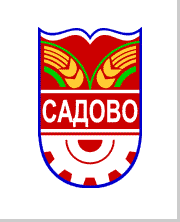 ЗА ПЕРИОДА 2021-2028Г.СЪДЪРЖАНИЕ1. Въведение…………………………………………………………………………………42. Анализ на средата………………………………………………………………………...212.1. Анализ на компонентите на околната среда…………………………………………..212.2. Природо-географски и териториално-административни фактори………………….212.3.Данни и информация отнасящи се до околната среда………………………………..242.3.1.Атмосферен въздух……………………………………………………………………242.3.2. Води……………………………………………………………………………………252.3.3. Почви и нарушени терени……………………………………………………………302.3.4.Защитени територии и биоразнообразие……………………………………………312.3.5.Отпадъци……………………………………………………………………………….362.3.6. Шум……………………………………………………………………………………392.3.7.Зелени площи в населените места……………………………………………………392.3.8.Радиационна обстановка и влияние от нейонизиращи лъчения…………………..422.4. Икономическо състояние………………………………………………………………422.5.Финансови фактори……………………………………………………………………..522.6. Население и здравно-демографски фактори………………………………………….523. Анализ на силните и слабите страни, възможностите и заплахите /swot-анализ/………………………………………………………………………………………..644. Визия за околната среда в общината……………………………………………………665. Цели на програмата………………………………………………………………………666. План за действие и организация за изпълнението на програмата……………………687. Система за наблюдение, контрол и отчитане на изпълнението на общинската програма за опазване на околната среда………………………………………………………………………………………     698. ПРИЛОЖЕНИЯ…………………………………………………………………………..70I.ВЪВЕДЕНИЕНормативна уредба Структура на правото на Европейския съюз в областта на околната среда.Правото на ЕС се състои от три различни, но взаимосвързани типа от законодателство:„Първично законодателство“, което включва Договорите за създаване на Европейските общности (Договорът от Маастрихт, 1992г. за ЕС) и което е резултат от директните преговори между правителствата на Държавите - членки. Договорите изискват последваща ратификация от националните парламенти и очертават основните принципни положения, които се доразвиват и регламентират в пълнота от т.нар. "вторично законодателство" - Директиви, Регулации, Решения. Член 2,3, ал.К и 130 r-t от Договора на Европейската общност са нормативната база в сферата на околната среда.„Вторично законодателство“, е резултат от законотворческата дейност на институциите на ЕС и се издава въз основа на Договорите и доразвива и регламентира в пълнота установените в тях общи положения. Вторичното законодателство може да бъде под формата на:Регулации (Регламенти), които се прилагат директно и са обвързващи за Държавите -членки, без да е необходимо те да пренасят техните разпоредби в своето национално законодателство.Директиви, които обвързват Държавите членки по отношение на резултата, който трябва да бъде постигнат в определен срок, като оставят националните власти да изберат формата и метода за постигането му. Важно място в областта на околната среда заемат Рамковите директиви. Те поставят общи принципи, процедури и изисквания към законодателството на ЕС в различните сектори от областта на околната среда, на които трябва да отговарят всички останали директиви в съответната област.Решения, които са задължителни за страните до които са адресирани: (Държава членка, физическо или юридическо лице). Те също не изискват въвеждане в националното законодателство.Препоръки и мнения, които нямат обвързващ характер.Решения на Европейския съд. Тяхната функция е да тълкуват текстове на първичното и вторичното законодателство и да разрешават възникналите спорове по тяхното прилагане.От своя страна Европейското законодателство в областта на околната среда се подразделя в няколко сектора:хоризонтално законодателство;качество на въздуха;управление на отпадъците;качество на водите;контрол на промишленото замърсяване и управление на риска;химически вещества и генетично модифицирани организми;шум от машини и превозни средства;ядрена безопасност и защита от радиация.1.2.Хармонизация на националното законодателство в областта на околната среда с това на Европейския съюз.Законодателството в областта на околната среда предвижда специфични видове нормативни, административни и инвестиционни мерки, в зависимост от секторния му обхват. Наред с това има и значителен брой хоризонтални мерки, касаещи въпросите на екологичното управление, които са изключително важни за постигането на една от най-значимите цели в съвременното управление на околната среда в Европа - интегрираното предотвратяване и контрол на замърсяването на околната среда по всички компоненти едновременно.Основен екологичен закон - Закон за опазване на околната среда (ЗООС). Рамката на съвременното екологично законодателство в България се поставя от Закона за опазване на околната среда (ЗООС - обн.ДВ бр.91/2002г. посл.изм.и доп. ДВ бр.62/14.08.2015г.).Той ревизира системата от екологичните стандарти и въвежда принципите: „Замърсителят плаща", „Правото на обществеността да бъде информирана" и „Превенция на замърсяването". Освен това законът урежда въпросите с опазването и ползването на компонентите на околната среда, процедурата по оценка на въздействието върху околната среда (ОВОС), финансирането на дейностите, правата и задълженията на отговорните институции. Съгласно чл.81 от ЗООС се оценява въздействието върху околната среда на планове, програми и на инвестиционни предложения за строителство, дейности и технологии или на техни изменения или разширения, при осъществяването, на които са възможни значителни въздействия върху околната среда.Секторни закони. В процеса на хармонизация на националното законодателство с европейското екологично право, през последните години Министерството на околната среда и водите в сътрудничество с други министерства е разработило редица нормативни акта, хармонизиращи българското законодателство със съответни актове на законодателството на ЕС. Изготвените нормативни актове, съгласно ранга си са приети от Народното събрание и Министерски съвет на Р.България. Във всички нормативни актове, приети през последните години, специално внимание се отделя на определянето на компетенциите, правата и задълженията на администрацията на централно, регионално и местно ниво за прилагането и налагането на изискванията, произтичащи от постиженията на правото на ЕС. Основните изисквания за опазване на околната среда, респективно функциите на различните администрации, са въведени чрез следните секторни закони:Закон за опазване на околната среда (ЗООС);Закон за опазване на чистотата на атмосферния въздух (ЗЧАВ);Закон за управление на отпадъците (ЗУО);Закон за водите (ЗВ);Закон за защитените територии (ЗЗТ);Закон за лова и опазване на дивеча (ЗЛОД);Закон за защита от вредното въздействие на химичните вещества и смеси;Закон за лечебните растения (ЗЛР);Закон за биологичното разнообразие (ЗБР).Сектор „Хоризонтално законодателство"Закон за опазване на околната среда (ДВ, бр. 91/ от 25.09.2002г., посл. изм. и доп.ДВ. бр.62/14.08.2015г.)Наредба за условията и реда за извършване на оценка на въздействието върху околната среда (ДВ, бр. 25/2003 г. посл. изм. и доп. ДВ. бр.12 от 12 Февруари 2016г.)Наредба за условията и реда за извършване на екологична оценка на планове и програми (ДВ, бр. 57/2004г., посл. изм. и доп.ДВ.бр. 12 от 12.02.2016 г., в сила от 12.02.2016 г.)Сектор „Качество на въздуха"Национална програма за контрол на замърсяването на въздуха (2020 - 2030г.), приета с Решение № 541 на Министерския съвет от 13.09.2019г.Наредба № 7 от 3.05.1999 г. за оценка и управление качеството на атмосферния въздухНаредба № 11 от 14 Май 2007г. за норми за арсен, кадмий, живак, никел и полициклични ароматни въглеводороди в атмосферния въздух (ДВ, бр. 42 от 2007г., обн., ДВ, бр. 25 от 24.03.2017г., в сила от 24.03.2017г)Наредба № 12 от 15.07.2010 г. за норми за серен диоксид, азотен диоксид, фини прахови частици, олово, бензен, въглероден оксид и озон в атмосферния въздух (обн., ДВ, бр. 58 от 30.07.2010г., посл. изм. и доп. ДВ. бр.79 от 8 Октомври 2019г.)Наредба № 14 от 23.09.1997 г. за норми за пределно допустимите концентрации на вредни вещества в атмосферния въздух на населените местаII. ИнструкцииИнструкция за разработване на програми за намаляване на емисиите и достигане на установените норми за вредни вещества, в районите за управление и оценка на качеството на атмосферния въздух, в които е налице превишаване на установените норми, утвърдена със Заповед №РД-996/20.12.2001г. на МОСВ + ПриложениеИнструкция за предварителна оценка качеството на атмосферния въздух, утвърдена със Заповед № РД – 76/07.02.2002г. на МОСВИнструкция за информиране на населението при превишаване на установените алармени прагове за нивата на серен диоксид, азотен диоксид и озон, утвърдена със Заповед №РД-353/29.05.2009г. на МОСВРъководство за разработване на програми за качеството на атмосферния въздух, изготвен в резултат от проект „Трансфер на знания относно прилагането на Директива 2008/50/EО в България: разработване, изпълнение, оценяване и адаптиране на програмите за качество на въздуха и мерките, заложени в тях“Наръчник по оценка и управление на качеството на атмосферния въздух на местно ниво за SO2, PM10, PB и NO2Сектор „Управление на отпадъците"Закон за управление на отпадъците Закон за опазване на околната среда Закон за ратификация на Базелската конвенция за контрол на трансграничния превоз на опасни отпадъци и тяхното третиранеНаредба за разделно събиране на биоотпадъци и третиране на биоразградимите отпадъци, приета с ПМС № 20 от 25.01.2017 г. Наредба за определяне на реда и размера за заплащане на продуктова таксаНаредба за батерии и акумулатори и за негодни за употреба батерии и акумулатори Нaредба № 1 от 09.02.2015 г. за изискванията към дейностите по събиране и третиране на отпадъците на територията на лечебните и здравните заведения Наредба № 7 от 19.12.2013 г. за реда и начина за изчисляване и определяне размера на обезпеченията и отчисленията, изисквани при депониране на отпадъци Наредба за управление на строителните отпадъци и за влагане на рециклирани строителни материали. Наредба за изискванията за третиране и транспортиране на производствени и опасни отпадъци Наредба за опаковките и отпадъците от опаковки Наредба № 2 от 23.07.2014 г. за класификация на отпадъците Наредба № 4 за условията и изискванията за изграждането и експлоатацията на инсталации за изгаряне и инсталации за съвместно изгаряне на отпадъциНаредба № 7 за изискванията, на които трябва да отговарят площадките за разполагане на съоръжения за третиране на отпадъциНаредба № 6 за условията и изискванията за изграждане и експлоатация на депа и на други съоръжения и инсталации за оползотворяване и обезвреждане на отпадъци Наредба № 1 от 04 юни 2014 г. за реда и образците, по които се предоставя информация за дейностите по отпадъците, както и реда за водене на публични регистри Наредба за излезлите от употреба моторни превозни средства Наредба за реда и начина за оползотворяване на утайки от пречистването на отпадъчни води чрез употребата им в земеделието Наредба за отработените масла и отпадъчните нефтопродукти  Наредба № 3 от 05.08.2014 г. за изискванията за реда и начина за инвентаризация на оборудване, съдържащо полихлорирани бифенили, маркирането и почистването му, както и за третирането и транспортирането на отпадъци, съдържащи полихлорирани бифенили Наредба № 3 от 22 май 2013 г. за изискванията към инсталации, произвеждащи титанов диоксид Наредба за излязлото от употреба електрическо и електронно оборудване Наредба за изискванията за третиране на излезли от употреба гуми Наредба за реда и начина за изчисляване на размера на финансовата гаранция или еквивалентна застраховка и за предоставяне на годишни справки-декларации при трансграничен превоз на отпадъциСектор „Качество на водите"Наредба за нормите на водопотреблениеНаредба № 1 от 10.10.2007 г. за проучване, ползване и опазване на подземните водиНаредба № 1 от 11.04.2011 г. за мониторинг на водитеНаредба № 1 от 1.07.2016 г. за одобряване на Методика за прилагане на изключенията по чл. 156б – 156е от Закона за водитеНаредба № 2 от 13.09.2007 г. за опазване на водите от замърсяване с нитрати от земеделски източнициНаредба № 2 от 8.06.2011 г. за издаване на разрешителни за заустване на отпадъчни води във водни обекти и определяне на индивидуалните емисионни ограничения на точкови източници на замърсяванеНаредба № 3 от 16.10.2000 г. за условията и реда за проучване, проектиране, утвърждаване и експлоатация на санитарно-охранителните зони около водоизточниците и съоръженията за питейно-битово водоснабдяване и около водоизточниците на минерални води, използвани за лечебни, профилактични, питейни и хигиенни нуждиНаредба № Н-3 от 28.11.2011 г. за предоставяне на информация от ведомства и научни институти с бюджетно финансиране и водоползвателите, чиято дейност оказва значимо въздействие върху състоянието на водитеНаредба № 4 от 20.10.2000 г. за качеството на водите за рибовъдство и за развъждане на черупкови организмиНаредба № Н-4 от 14.09.2012 г. за характеризиране на повърхностните водиНаредба № 5 от 30.05.2008 г. за управление качеството на водите за къпанеНаредба № 6 от 9.11.2000 г. за емисионни норми за допустимото съдържание на вредни и опасни вещества в отпадъчните води, зауствани във водни обектиНаредба № 7 от 14.11.2000 г. за условията и реда за заустване на производствени отпадъчни води в канализационните системи на населените местаНаредба за отмяна на Наредба № 7 от 8.08.1986 г. за показатели и норми за определяне качеството на течащите повърхностни водиНаредба № 8 от 25.01.2001 г. за качеството на крайбрежните морски водиНаредба № 9 от 16.03.2001 г. за качеството на водата, предназначена за питейно-битови целиНаредба № 11 от 25.02.2002 г. за качеството на водите за къпанеНаредба № 12 от 18.06.2002 г. за качествените изисквания към повърхностни води, предназначени за питейно-битово водоснабдяванеНаредба № 18 от 27.05.2009 г. за качеството на водите за напояване на земеделските културиНаредба за реда и начина за оползотворяване на утайки от пречистването на отпадъчни води чрез употребата им в земеделиетоНаредба за стандарти за качество на околната среда за приоритетни вещества и някои други замърсителиНаредба за опазване на околната среда в морските водиПОСТАНОВЛЕНИЕ № 273 от 23.11.2010 г. за приемане на Наредба за опазване на околната среда в морските води и за създаване на Консултативен и координационен съвет по опазване на околната среда в морските води на Черно море и управление на изпълнението на Морска стратегия и програма от меркиНаредба за ползването на повърхностните водиНаредба № 37 от 10.11.2008 г. за ползването на язовирите – държавна собственост, в рибностопанско отношение и правилата за извършване на стопански, любителски риболов и аквакултури в обектите – държавна собственост по чл. 3, ал. 1 от Закона за рибарството и аквакултуритеНаредба за условията и реда за осъществяване на техническата и безопасната експлоатация на язовирните стени и на съоръженията към тях, както и на контрол за техническото им състояниеСектор „Защита на природата"Закон за опазване на околната среда Закон за биологичното разнообразие Закон за лечебните растения Закон за генетично модифицирани организми Защитени територииЗакон за защитените територии Закон за лова и опазване на дивеча  Закон за рибарството и аквакултурите Закон за митниците Сектор „Индустриално замърсяване и управление на риска"Сектор „Химикали"Сектор „Генетично модифицирани организми"Сектор „Шум"Закон за защита от шума в околната средаНаредба № 4 от 27 декември 2006 г. за ограничаване на вредния шум чрез шумоизолиране на сградите при тяхното проектиране и за правилата и нормите при изпълнението на строежите по отношение на шума, излъчван по време на строителствотоНаредба № 6 от 26 юни 2006 г. за показателите за шум в околната среда, отчитащи степента на дискомфорт през различните части на денонощието, граничните стойности на показателите за шум в околната средаНаредба за изискванията към разработването и съдържанието на стратегическите карти за шум и към плановете за действиеНаредба № 54 от 13.12.2010 г. за дейността на националната система за мониторинг на шума в околната среда и за изискванията за провеждане на собствен мониторинг и предоставяне на информация от про...Наредба № 3 от 25.04.2006 г. за изискванията за създаването, поддържането и съдържанието на регистрите на агломерациите, основните пътища, железопътни линии и летища в страната Издадена от министър...Наредба за съществените изисквания и оценяване съответствието на машини и съоръжения, които работят на открито, по отношение на шума, излъчван от тях във въздуха В сила от 11.02.2005 г. Наредба № 16 от 14.01.1999 г. за авиационния шум и за газовите емисии на авиационните двигателиСектор „Ядрена безопасност и защита от радиация"2.Превантивни инструменти2.1.ОВОС за инвестиционни намеренияПроцедурата по ОВОС в България е въведена през 1991г. със Закона за опазване на околната среда. Регламентираната процедура е съобразена с Директива на ЕС (85/337/ЕЕС) и въвежда превантивната дейност, като основен принцип на управление на околната среда. Пълно транспониране на изискванията на Директива 85/337/ЕЕС, изменена и допълнена с Директива 97/11/ЕС е постигнато с новия ЗООС и с Наредбата за условията и реда за извършване на ОВОС на инвестиционни предложения за строителство, дейности и технологии, приета през 2003г. (обн. ДВ. бр.25/18.03.2003г., посл. изм. и доп. ДВ. бр.12 от 12 Февруари 2016г.) Приложение № 1 на ЗООС съдържа списък на инвестиционните предложения, които са предмет на задължителна ОВОС, а Приложение № 2 -инвестиционни предложения, за които се извършва преценяване на необходимостта от ОВОС.Общините/районите/кметствата са пряко ангажирани в процеса на ОВОС чрез подпомагане на провеждането на консултации със засегнатото население и общественост и създаване на организация за провеждане на общественото обсъждане на доклада за ОВОС.Оценката на въздействие върху околната среда се извършва в най-ранния етап на инвестиционния процес. Предвид някои допълнителни етапи в процедурата се издават два вида решения - решение за преценяване на необходимостта от ОВОС и решение по ОВОС.През последните години ОВОС се утвърди като важен инструмент за индентифициране на неприемливите и неблагоприятните въздействия върху околната среда и мерките за тяхното предотвратяване или смекчаване. Тези цели се постигат чрез прилагането на систематичен анализ на предложената дейност по отношение на последствията върху съществуващата околна среда, като чрез промени в проекта могат да бъдат предвидени и отстранени неблагоприятните екологични въздействия.2.2.Екологична оценка (ЕО) на планове и програми.Изискванията на Директива 2001/42/ЕС са транспонирани в ЗООС. Предвидено е преценяване на необходимостта от изготвяне на ЕО на планове и програми, провеждане на консултации с компетентните органи по околна среда и засегнатата общественост, регламентирана е процедура при предположения за трансгранично въздействие, мерки за наблюдение и контрол при прилагането на плана или програмата. Тази директива се базира на принципа на предотвратяване на вредните въздействия.Изяснено е за кои планове и програми следва да се извършва ЕО в България, а именно в следните области: селско стопанство, горско стопанство, рибарство, транспорт, енергетика, управление на отпадъците, управление на водните ресурси и промишленост, включително добив на подземни богатства, далекосъобщения, туризъм, устройствено планиране и земеползване, когато тези планове и програми очертават рамката за бъдещото развитие на инвестиционни предложения, включени в Приложения № 1 и 2 на ЗООС. ОВОС и ЕО са инструменти за превантивен контрол, подпомагащи вземането на крайно решение за одобряване или отхвърляне съответно на инвестиционни предложения, планове и програми. Разликите между ОВОС и ЕО са свързани основно с вида на предмета на оценката, което е предпоставка за различния в подхода, методологията и процедурата.2.3.Комплексните разрешителни (КР)Комплексните разрешителни ефективно се прилагат от началото на м. април 2003г., като основен инструмент за предотвратяване и контрол на замърсяването на околната среда, предизвикано от работата на определени промишлени инсталации.С приемането на ЗООС и Наредбата за условията и реда за издаване на КР за изграждането и експлоатацията на нови и експлоатация на действащи промишлени инсталации и съоръжения е постигнато пълно транспониране на изискванията на Директива 96/61/ЕС в българското законодателство.Министърът на околната среда и водите или упълномощено от него лице е компетентен орган за издаването, преразглеждането, актуализацията и изменението на КР за инсталации и съоръжения в обхвата на ЗООС, поддръжка на информация за най-добри налични техники (НДНТ); поддръжка на информация за Методики за прилагане на НДНТ; методическо подпомагане на ИАОС и РИОСВ; поддържане на регистър с данните от издаването, преразглеждането, актуализацията и изменението на КР; създаване и поддържане база данни за емисионните норми за различните промишлени дейности, за които се издават КР. ИАОС отговаря за: изготвяне проектите за КР; поддържане публична информация за резултатите от изисквания с КР, мониторинг; изпращане на информация в Европейския регистър на емисиите на вредни вещества. Директорът на съответната РИОСВ е компетентен орган за издаването, преразглеждането, актуализацията и изменението на КР за инсталации и съоръжения извън обхвата на Приложение 4 на ЗООС, при подаване на заявление по инициатива от съответния оператор. 3.1.4.Пазарно - ориентирани инструментиЗООС определя рамката на политиката по опазване на околната среда, в т.ч. прилагането на икономически инструменти и финансови механизми за управление на околната среда, които намират конкретно изражение в специалните екологични закони:Екологични продуктови такси: В ЗУО са въведени такси за пневматични гуми, за батерии и акумулатори, и за автомобили. Таксите се заплащат от производителите и вносителите на такива продукти. От 2004г. е въведена такса върху опаковки, като инструмент за прилагане на Директивата за опаковки и отпадъци от опаковки.Потребителски такси: Домакинствата и фирмите заплащат такси за твърди битови отпадъци, водоснабдяване, канализация и пречистване на водите. Таксите за битови отпадъци постъпват в общинските бюджети, а таксите за водоснабдяване, канализация и пречистване на водите се заплащат на В и К дружествата.Такси за използване на природни ресурси: Таксите за правото на водоползване и/или разрешено ползване на воден обект са дефинирани в ЗВ. За разрешителните които се издават от кмета на общината, таксите постъпват в общинския бюджет.Със Закона за лечебните растения се регламентира заплащането на такси за ползване за събиране на билки и генетичен материал от диворастящи и за култивирани лечебни растения. Таксите постъпват в съответния общински бюджет или Държавно горско стопанство в зависимост от терена от който са събрани лечебните растения.Със Закона за концесиите и специалните закони, се регламентира предоставянето на концесия на редица природни ресурси: гори, минерални води, подземни природни богатства и др. изключително държавна собственост. Концесионерите заплащат на държавата концесионни такси.„Зелени“ субсидии:  Основна форма е финансиране на общински публични екологични проекти - основно в областта на водоснабдяване, канализация и пречистване на водите и управление на отпадъците. Източници на финансирането са държавния бюджет (ДБ), Предприятие за управление на дейностите по опазване на околната среда (ПУДООС) и в известна степен -общинските бюджети. Финансират се от ПУДООС и екологични проекти на фирми под формата на кредити при облекчени условия. 3.1.5. Доброволни ангажименти на предприятията.3.Принципи и методология на разработване на ОПООСС разработването на Общинска програма за опазване на околната среда се цели да се изучи действителното състояние на околната среда в дадената община, да се изведат екологичните проблеми и те да се степенуват по приоритетност, което ще послужи като основа за целенасочено планиране на дейностите в областта на околната среда за определен период от време. Съвременните модели на разработване на програми следват стъпките на стратегическото планиране. Най-общо казано, този подход дава отговор на три главни въпроса:Къде сме? (анализ на средата );Какво искаме да постигнем? (определяне на цели и приоритети);Как да го направим? (алтернативи, план за действие, отчетност, контрол).Общинските програми за опазване на околната среда (ОПООС) се разработват в съответствие с принципите за опазване на околната среда:Устойчиво развитие;Предотвратяване и намаляване на риска за човешкото здраве;Предимство на предотвратяването на замърсяване пред последващо отстраняване на вредите, причинени от него;Участие на обществеността и прозрачност в процеса на вземане на решения в областта на околната среда;Информираност на гражданите за състоянието на околната среда;Замърсителят плаща за причинените вреди;Съхраняване, развитие и опазване на екосистемите и присъщото им биологично разнообразие;Възстановяване и подобряване на качеството на околната среда в замърсените и увредените райони;Предотвратяване замърсяването и увреждането на чистите райони и на други неблагоприятни въздействия върху тях;Интегриране на политиката по опазване на околната среда в секторните и регионалните политики за развитие на икономиката и обществените отношения;Достъп до правосъдие по въпроси, отнасящи се до околната среда.Целите и подцелите на общинските екологични програми се формулират в зависимост от спецификата на дадената община. Основното е да се промени начинът на мислене и отношението на хората към околната среда. При вземането на решения да се търси партньорство и консенсус, да се обединяват усилията за опазване на околната среда и да се съзнава отговорността пред бъдещите поколения.Стратегическото планиране се занимава основно с взаимодействието на дадена организация с нейната среда и създаването и поддържането на динамичен баланс между двете, така че да се използват в максимална степен наличните и потенциалните ресурси, максимално да се оползотворят благоприятните възможности и да се неутрализират заплахите, които средата поставя. Да се планира, означава да се проектира едно желано бъдеще и да се идентифицират начините, по които да го превърнем в реалност.3.1. Етапи в процеса на разработване и изпълнение на общинската програма за опазване на околна среда.3.1.1.Определяне и въвличане на заинтересованите страни:Целта на този етап е да се определят институциите, организациите и неформалните сдружения и да се привлекат конкретни техни представители, които могат да подпомогнат под една или друга форма, в една или друга степен процеса на разработването и в последствие на изпълнението на общинската програми за опазване на околната среда. Въз основа на ЗООС и Закона за местното самоуправление основната отговорност при разработването на ОПООС се поема от органите на местното самоуправление. Ангажирането на местната администрация се счита за важна предпоставка за правилното разработване на програмата и нейното изпълнение. Екологът на общината е главното отговорно лице в разработването, а след това и в изпълнението на общинската програма за опазване на околната среда.Държавните институции са основните източници на информация. Те притежават база данни за компонентите на околната среда. Възможни партьори и източници на информация са: представители на РИОСВ, БД, представители на РЗИ на НСИ и други институции.Държавни или частни предприятия на територията на една община са основните структури, върху които ще окаже влияние програмата за опазване на околната среда. Изграждането на партьорство с тях е от първостепенно значение за успеха на една програма, тъй като те са основните източници на доходи за населението, а същевременно много от тях се явяват основните замърсители на околната среда в дадена община. Често стриктните изисквания за опазване на околната среда влизат в конфликт със стремежа за по-добри доходи и в този случай общината трябва да използва гъвкави механизми и компромиси за решаване на проблема. От една стрна общинската администрация е отговорна за целия комплекс от условия, които определят благосъстоянието на нейното население, а от друга страна благосъстоянието на всяко предприятие зависи от наличието на природни ресурси. Някои бизнеси се развиват благодарение на наличието на чиста околна среда.Неправителствените организации са изразители на обществените интереси и въвличането им в процеса на разработване на ОПООС е гарант, че дейностите, които ще залегнат в нея, ще отразяват приоритетите на общността.3.1.2.Изследване и анализ на средатаЦелта на този етап е да се определи съществуващото състояние на поредица фактори, които имат значение за разработването на програмата, да се анализират тенденциите на развитие за всеки от тях и да се идентифицират причините. Етапа започва със събиране на данни и информация за факторите, продължава с анализа на базата данни, с формулиране на тенденциите и проблемите и приключва с определяне на причините, които ги обуславят и пораждат. Този етап ни дава реална представа „къде сме?" и е важна предпоставка за определяне на силните и слабите страни на общината, на възможностите и заплахите пред нея и по-нататък - за реалистично определяне на целите на програмата. Информацията за общината, която е необходима да бъде анализирана при изготвянето на общинската програма за опазване на околната среда е свързана с данните по определени фактори. Тези данни се събират и анализират. Когато липсват данни за даден фактор или са прекалено остарели, се преминава към следващия фактор. В случаите когато информацията не може да се набави по никакъв начин, то набирането й се записва като задача от програмата. При осигуряването й в хода на актуализацията на програмата данните се използват за анализ на съответния фактор. Ако даден фактор няма приложение в дадена община, се преминава към следващия фактор. Примерен списък на необходимите данни по фактори: Природо-географски и териториално-административниМестоположение, съседни общиниРелефКлиматНаселените места в общинатаНаселение - брой, концентрацияТехническиВодаВъздухОтпадъциПочви и нарушени терениЗащитени територии и биоразнообразиеЗелени площи в населените местаШум ИкономическиРазвитие на отделните отрасли в общината (особено внимание се обръща на тези, чието развитие зависи от състоянието на околната среда и на тези, от чиято дейност зависи състоянието на околната среда)Състояние на инфраструктурата в общината ФинансовиБюджет на общинатаИзточници на приходи в общинския бюджет в т.ч. и по отраслиРазходи свързани с опазване на околната среда в общинатаНиво в общината на такси за услуги в областта на управление на отпадъците и водите, сравнение със средното за страната; доколко приходите от такси покриват разходите за дейносттаДемографскиПрираст на населениетоРаждаемостСмъртностМиграцияВъзрастова структура на населението Социално - икономическиСредно-годишен доход на човек от населениетоРазмер на средната работна заплатаЗаетост УправленскиНаличие на комисии/отдели/отделни специалисти в Общинския съвет/общинската администрация/ общинските фирми, в чиито отговорности влизат дейности по опазване на околната средаКвалификация на кадрите, заети в горепосочените дейностиОбщински наредби в разглежданата областОбмен на информация и сътрудничество с регионални органи на централни ведомства от компетенциите, на които са въпроси по опазване на околната средаСътрудничество в разглежданата област със съседни общиниУслуги, предоставяни от общината и на територията на общината, свързани с опазване на околната средаТретиране на отпадъцитеВодоснабдяване, канализация и пречистване на отпадъчните водиОзеленяване и чистота в населените местаДруги3.1.3.Обхват на техническите данни по сектори: Въздух: Състояние на качеството на въздуха (емисии) по видове замърсители - сравнение с пределно-допустимите норми. В случаите на констатирано наднормено замърсяване -честота; териториален обхват на замърсяването (на територията на цялата община, отделни населени места, котловини и т.н );За замърсяващите вещества, за които данните показват превишение над ПДК се идентифицират източниците на емисии - на територията на общината и извън територията на общината, в т.ч. и трансгранично. Данни за честотата на замърсяване от източниците - епизодично, постоянно и т.н;Където е възможно посочват се данни за причините за замърсяването, за съответните източници на замърсяване (липса или лошо техническо състояние на пречиствателните съоръжения, използване на горива с високо съдържание на вредни вещества, многобройни източници на замърсяване от битово отопление през зимния сезон; липса на обходни пътища за транзитните селища и др.);В случаите когато няма установено наднормено замърсяване на атмосферния въздух, това се отбелязва, но въпреки това се посочват източниците на емисии на територията на общината и евентуална заплаха от увеличаване на замърсяването в случай на разширяване на дадено предприятие, промяна на дейността му, увеличаване на трафика на автомобилния транспорт;В случаите, когато липсват данни за да се констатира дали има или няма наднормено замърсяване, това се отбелязва. В тези случаи, особено когато има съмнение за наднормено замърсяване по нататък в програмата се набелязват мерки за получаване на необходимите данни;Показател "неприятни миризми " - източници, причини и засегнато население, влияние на розата на ветровете.ВодиРеки и езера на територията на общината - проектна категория, замърсяване над ПДК по видове замърсяващи вещества и показатели;Минерални води - местонахождение, характеристики, дебит, използване;Питейни води - количествени и качествени показатели;Водоснабдяване на населените места;Влияние на изпускани отпадъчни води върху питейни водоизточници;Източници на замърсяване - на територията и извън територията на общината;Причини за замърсяването от източниците на територията на общината (липса или лошо техническо състояние на пречиствателните съоръжения, само механично стъпало за пречистване, неспазване на технологичния режим);Степен на изграденост и състояние на канализационната система в населените места;Селищни пречиствателни станции за отпадъчни води - има ли изградени; ако да -степени на пречистване; необходимост от реконструкция, разширение; третиране на утайките от ПСОВ - как се извършва това; ако няма ПСОВ - попадат ли съответните населени места сред приоритетните за страната за изграждане на ПСОВ;Количествени и качествени показатели. Отпадъци. Подробно данните, необходими за анализа на средата в този сектор са посочени в Указанията за съставяне на общински програми за управление на отпадъците. Основните данни са:Генерирани видове отпадъци по видове и източници - битови, опасни, строителни, производствени;Начини на третиране, съоръжения, местоположение на последните, обхванато население от организирано сметоизвозване и т.н.;Стари замърсявания с битови и други отпадъци на територията на общината, местоположение, площ, вид отпадък, рискове за човешкото здраве и околната среда и т.н.;Пунктове за събиране на вторични суровини;Риск за замърсяване на: водоизточници за питейно водоснабдяване, за водопой на животни, на водни обекти, за замърсяване на чувствителни екосистеми, за замърсяване на почви;Чистота на територията на населените места и местата за отдих извън населените места - състояние, честота на почистването, на миенето на улиците, кошчета за отпадъци в населените места;Почви и нарушени терениЗамърсени почви с тежки, метали, пестициди, нефтопродукти, нитрати, други замърсители - собственост на земите, използване на тези земи, източници на замърсяване - проблеми; замърсяване на произвежданата селскостопанска продукция или рискове от такова замърсяванеЗаблатени почви, причини;Ерозирали почви, причини;Вкислени и засолени почви, причини;Физически нарушени почви; нарушени терени от добивни дейности, от изкопни работи /водопроводи и др.Защитени територии, гори и биоразнообразиеГори - състояние, видово разнообразие, собственост, използване за рекреационни цели, за дърводобив, за други цели и т.н.;Защитени територии - вид, собственост, защитената територия само в обхвата на разглежданата община ли е или и в съседни общини; посещаемост; изходни туристически пунктове; доколко има туристически потенциал;Защитени видове растения и животни;Видове, обекти на ловен туризъм;Билки с търговско значение, находища, използване.ШумНаднормено излъчване на шум в околната среда - рискови зони: жилищни, за отдих, учебни, болници, санаториуми и др.;Източници на шума;Население, подложено на въздействие;Предприети мерки.Зелени площиЗелени площи в населените места - кв.м. на жител; видове растителност и състояние; поддържани или изоставени са; проблеми; налични площи, определени по устройствените планове за зелени площи;Наличие на паркове за отдих извън населените места, статут, състояние, инфраструктура, посещаемост, осигуреност с транспорт.3.1.4.Анализ на силните и слабите страни, възможностите и заплахите (SWOT)На този етап се определят вътрешните силни страни на общината, възможностите да се възползваме от тях, вътрешните слаби страни на общината и възможностите да ги преодолеем или сведем до минимум, външните възможности (перспективи) за общината, както и външните заплахи, които са пречка за развитието и представляват риск за реализацията на програмата.SWOT представлява акроним на вътрешните за организацията силни страни (Strengths) и слаби страни (Weaknesses) и външните за организацията възможности (Opportunities) и заплахи (Threats). SWOT анализът за пръв път е разработен за целите на стратегическото планиране на бизнес организациите. След известно адаптиране, извършвано от различни изследователи този метод намира приложение в широк спектър от дейности. SWOT анализът изхожда от идеята за разделянето на обекта на стратегически анализ от средата, в която той функционира. Обектът на стратегически анализ се разглежда откъм неговите "силни" и "слаби страни". Средата, в която функционира обектът на стратегически анализ се диференцира на "възможности" и "заплахи" (Фигура 3). Възможности - представляват най-благоприятните елементи на външната среда на общината. Това са благоприятни за общината потенции, от които тя се възползва или би могла да се възползва.Заплахи - те са най-неблагоприятните сегменти на външната среда за общината. Те поставят най-големи бариери пред настоящото или бъдещото (желаното) състояние на общината.Силни страни - те са ресурс, умение или друго преимущество, което притежава общината. Силната страна е отличителна компетенция, която дава сравнително предимство на общината.Слаби страни - представляват ограниченията или недостига на ресурси, умения и способности, които сериозно възпрепятстват развитието на общината.Между четирите квадранта съществуват определени зависимости. Връзката между възможностите и силните страни дава представа за лостовете на развитие. Връзката между слабите страни и заплахите формира основните проблеми на развитие. Връзката между силните страни и заплахите определя рисковете на развитие, а връзката между слабите страни и възможностите извежда ограниченията на развитие.След осъществяване на количествен и качествен анализ на обекта (анализ на средата), се оформя съдържанието на квадрантите на SWOT таблицата, представена на Фиг.3.От изведените характеристики на обекта и обкръжаващата среда се избират най-важните, които се вписват в съответните квадранти.3.1.5. Изработване на визия за околната среда на общинатаВизията за една община в областта на околната среда е реалната мечта на хората за състоянието на околната среда, определена въз основа на съществуващите условия и стремежа им за постигане на желанията, чрез използване на наличните ресурси. Тя мотивира хората и ги подтиква да "вървят напред" за постигане на генералните стратегически цели. Тя вдъхновява хората за действие и контрол на постигнатото. За да може успешно да бъде формулирана визията и тя да се прилага при следващите етапи от разработването на ОПООС е необходимо:Да се ангажира обществеността при определянето й;Да бъде ясно и реално формулирана;Да бъде в съответствие с направения SWOT анализ.Визията се определя след изработването на SWOT анализа.Чрез визията ОПООС се насочва към дългосрочно стратегическо планиране и определяне на генералните стратегически цели. Определянето на визията е основен компонент на стратегията за въвличане на обществеността.3.1.6.Установяване на генерални стратегически целиНа основата на визията, формулирана в предходния етап и като се имат предвид и тенденциите, очертани при анализа на средата, се формулират генералните стратегически цели на програмата. Всяка от тях олицетворява крайното, желано състояние на околната среда, в което искаме да живеят жителите и посетителите на общината, състоянието, в което искаме да бъде природата около нас с нейното видово разнообразие. Определение на генералните стратегически цели на общинска програма: „Това са най-широкообхватните намерения на местното самоуправление, които са относително неограничени във времето, обикновенно не са определени количествено и се свързват с висшето равнище на планиране".3.1.7.Разработване на специфични стратегически цели. Приоритизиране.На този етап на основата на формулираните генерални стратегически цели се определят специфичните стратегически цели. Тяхното предназначение е да се определи «колко», «какво» и «до кога» трябва да се извърши, за да се достигне състоянието, определено на предходния етап.На основата на анализа на средата, резултатите от анализа на силните и слабите страни, възможностите и пречките, на формулираните генерални стратегически цели се разработва следващото ниво от "дървото на целите" - специфичните стратегически цели, които определят конкретните и специфични резултати/промени в общината. Специфичните стратегически цели определят какво и колко трябва да се постигне и в какъв срок.Определянето на специфичните стратегически цели на програмата е може би най-важната част от процеса на планиране. Те се превръщат в основни блокове, залегнали в работата на съставителите на програмата.Специфични стратегически цели следва да се формулират към всички генерални стратегически цели, дори и за тези от тях, които касаят области, отговарящи на общоприетите възгледи и представи за високо качество на околната среда и природата. Последното е необходимо с оглед недопускане влошаване качеството на средата в общини или части от тях, в които съществуващото качество е на необходимото ниво.Приоритизиране на целите - значение и същностВ условията на ограничени ресурси и възможности е подчертано важно целите да се подредят по значимост. За целите на общинските програми за опазване на околната среда могат да се използват следните критерии: Влияние върху човешкото здраве. Доколко достигането на дадена цел намалява или предотвратява риск за здравето на хората. Източници на информация за преценка по този критерий могат да бъдат епидемиологични проучвания, направени за района. Министерство на здравеопазването и РЗИ могат да бъдат източник на подобна информация.Влияние върху растителния и животинския свят и техните местообитания. Доколко постигането на дадена цел предотвратява или намалява заплаха - непосредствена или косвена за растителния и животинския свят и техните местообитания.Влияние върху качеството на живот на жителите и работещите в общината. Доколко постигането на дадена цел подобрява качеството на живот на хората в тяхното ежедневие. В случая под "качество на живот" се има предвид подобряване на рекреационните възможности и възможностите за отдих и отмора, естетическа наслада от подобрената околна среда, и др. подобни ефекти, влияещи върху емоционалните и естетически възприятия на хората.Влияние върху развитието на икономиката на общината. Доколко постигането на дадена цел способства за развитието на стопанските отрасли на територията на общината, например туризъм, земеделие, рибовъдство, пчеларство, ловен туризъм, търговия с лечебни растения, дърводобив и др.Обществено мнение. Доколко постигането на дадена цел съвпада с първостепенните желания на населението в общината. Източник на информация по този критерий могат да бъдат както специално направени социологически проучвания, така и натрупания опит от лицата, извършващи оценката в резултат на общуването. Степен на влияние и контрол на местните власти. Доколко постигането на дадена цел е в обхвата на законовите компетенциите и организационните и финансови възможностите на общинските органи да повлияят за реализация на целта. Изпълнение на законови разпоредби. Доколко постигането на дадената цел е в изпълнение на задължения, произтичащи от нормативни актове.3.1.8.Установяване на измерители (индикатори) за достигане на целите.След като са формулирани специфичните стратегически цели, е необходимо да се изработят конкретните измерители, които да следят за изпълнението на тези цели. Измерителите са показателите, които указват пътя към подобряване или съхраняване състоянието на околната среда и посочват, дали избраната посока на действие е вярна или не. При разработването на ОПООС те проследяват дадена информация и са необходим инструмент за оценяване на напредъка към определените цели. При разработване на ОПООС, избраните измерители (индикатори)могат да бъдат:Индикатори за натиск: емисиите във въздуха, водите и почвата от различни източници на замърсяване (промишленост, автомобилен и воден транспорт, селско стопанство, домакинства и др.);Индикатори за състояние - параметри, отразяващи качеството на въздуха, водите, почвите в дадената община (от Анализ на средата );Индикатори за реакция - усилията от страна на тези които осъществяват програмата при източниците на замърсяване: брой одобрени доклади за оценка на въздействието върху околната среда, брой одити на действащи промишлени предприятия, количество рециклирани отпадъци и др.Изборът на такъв тип индикатори дава възможност да се следят и оценяват постигнатите резултати при изпълнението на програмата комплексно, анализирайки състоянието на околната среда, замърсяването от определени източници и прилагане на мерки за постигане на целите на програмата.3.1.9.Изработване на стратегия, чрез определяне и оценка на алтернативите за постигане на целите.Разработването на различни алтернативи е едно от основните предимства на стратегическото планиране като подход при създаването на общински програми за опазване на околната среда. Многовариантността на решенията предполага и многовариантност на възможните подходи. При определяне на различните алтернативи се предполага различно използване на наличните ресурси.Целта е от определения набор от алтернативи за постигане на всяка от целите да подберем тази от тях или комбинацията на тези от тях, чрез които да достигнем целта.3.1.10.Изработване на работен план за реализация на избраната стратегия.На този етап избраната стратегия се детайлизира на задачи и дейности, необходими за цялостната реализация на избраната стратегия. За всяка задача се определя срок за изпълнението й, както и отговорните лица и служби.Приключването на задача, свързана с дадена дейност, трябва да доведе до приключването на дейността, а приключването на всички дейности трябва да доведе до изпълнението на стратегията.3.1.11.Реализация на общинската програма: мониторинг, контрол, оценка и актуализация.С предишния етап приключва разработването на общинската програма за опазване на околната среда, след което започва нейната реализация. За да се изпълнява тя успешно обаче, се изисква да се приложи система за мониторинг и контрол на изпълнението на програмата. Необходимо е да се извърши оценка и от крайния ефект на нейното изпълнение, както и периодичната й актуализация в случаите на промяна в обстоятелствата или необходимост от корекция на целите.Програмният мониторинг и контрол е тази част от програмата, която следи за правилното изпълнение на избраната стратегия по отделни действия, които обикновено са детайлно изброени в плана за действие. Системата на програмния мониторинг и контрол осигурява необходимите за ръководителя инструменти, които позволяват да се определи дали общината се приближава към планираните стратегически и управленски цели, да бъдат отбелязани отклоненията от плана достатъчно рано, за да бъде възможно тяхното коригирани.Много важен въпрос при разработването на системата за програмен мониторинг и контрол е този, свързан с периода, в който следва да се планират отделните действия. В практиката този период е периода от стартирането до времето, предвидено за актуализация на програмата. От тази гледна точка актуализацията се явява рамка за системата на мониторинг. От друга страна, при изграждането на системата за мониторинг и при планирането на различни коригиращи действия, следва да се предвиди и възможност при големи отклонения от първоначално очакваното да се извърши актуализация на програмата за опазване на околната среда, което да я направи адекватна с променените условия било те външни или вътрешни.4. Разработване на общинска програма за опазване на околната среда в община Садово за периода 2021-2028г. .Общинската програма за опазване на околната среда (ОПООС) се разработва на основание чл. 79 от Закона за опазване на околната среда (ЗООС) и се одобрява от Общинския съвет. Основните задачи, които се поставят с програмата, са свързани с настоящите проблеми по опазване на средата, бъдещите мероприятия за намаляване на вредните последици от човешката дейност, както и изготвяне на работен план, съдържащ схеми и организация на изпълнение, начини на финансиране, отговорни звена, методи за контрол, превантивни дейности.Настоящата Програма се  разработва и се базира на анализа и изводите в предходни разработки на общински екологични, стопански, финансови и други проучвания и документи за Община Садово. Целите на програмата се свеждат до:Акцентиране върху най-важните екологични проблеми на общината;Сравняване и привеждане в съответствие на проблемите с националните и европейски приоритети;Обвързване на бъдещите проекти на общината и мероприятия в програмата с националните, световни тенденции и стратегии по управление на околната среда;Създаване на организация за насочване на силите на общинските и държавни органи, частния бизнес, граждански сдружения, научни организации и гражданството към изпълнение на заложените в плана приоритетни мерки;Откриване на източници за финансиране (национални, оперативни програми, външни фондове и др.международни източници).Разработката не фиксира строго параметри и мероприятия, а е програма с отворен статут с периодично доразвиване и разширяване на обхвата, в съответствие с настъпилите промени в приоритетите на Община Садово, в екологичното законодателство и в стратегическото развитие на държавата, засягащо общината.Избраният подход за разработването на програмата съответства на одобрените от МОСВ методически указания, като основния използван апарат е стратегическото планиране, почиващо на SWOT анализ.Общата дългосрочна генерална стратегическа цел е:"Поддържане и подобряване на качеството на живот на населението в общината, чрез осигуряване на здравословна и благоприятна околна среда и запазване на богатото природно наследство, чрез устойчиво управление на околната среда".II. АНАЛИЗ НА СРЕДАТА2.1.Природо-географски и териториално-административни фактори2.1.1.Местоположение, съседни общиниКато част от Южен централен район община Садово попада в югоизточната част на Пловдивска област. Заема площ от 192,9 кв.км, които представляват 3 % от територията на областта и 0,17 % от територията на страната. Землището й граничи на изток с територията на община Първомай, на север с общините Марица,  Раковски и Братя Даскалови, на запад с общините Пловдив и Родопи, а на юг с община Асеновград.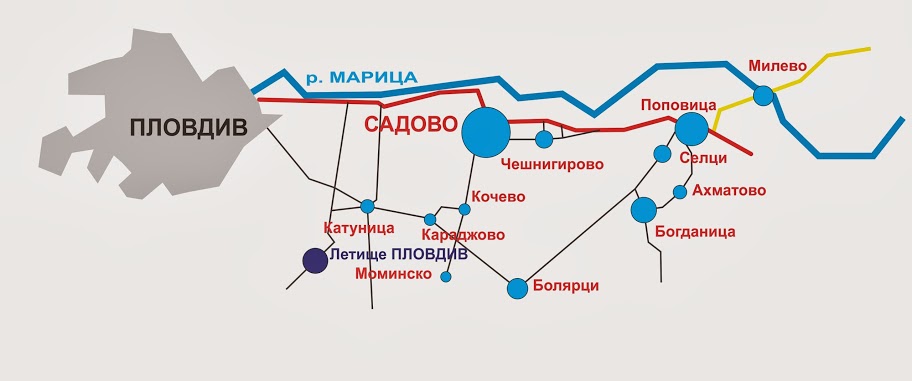 Център на общината е гр.Садово обединяващ икономическите, административните и културно - просветни функции и 11 села – Ахматово, Богданица, Болярци, Караджово, Катуница, Кочево, Милево, Моминско, Поповица, Селци и Чешнегирово. Населението на Общината възлиза на 14 841 жители. Градът е в близост до р. Марица, на 18 км източно от гр.Пловдив. Природните ресурси и географското положение са едни от важните фактори, оказващи влияние върху развитието на общината. Положителна роля има благоприятното геостратегическо положение по отношение на основните потоци от стоки и пътници.Община Садово се намира в източната част на Пловдивско - пазарджишкото поле на Горнотракийската низина и принадлежи административно към Пловдивска област и Южен централен район за планиране.До 2005 год. общината попада в категорията изостанал селски рaйон . След 2006 год. до сега, според определящите статистически показатели тя е в групата на районите извън обхвата на целенасочено въздействие. Разположението на община Садово в най-активната част на Южен централен регион, преминаването през нейната територия на европейския магистрален път Е-80 и железопътното направление СЕ-70, свързващи Западна Европа с Близкия Изток и Азия, /добрата транспортна достъпност до всички части на страната/, развиващият научно - изследователска и производствена дейност Институт по растителни и генетични ресурси - Садово, непосредствената близост до гр.Пловдив и попадането на част от общината в една от осите на активно влияние на Община Пловдив, както и предприемчивостта на местния бизнес са предпоставките, които ще продължат да благоприятстват социално-икономическото й развитие.Наред с това разпокъсаното, ниско ефективно земеделие, недостатъчно развитите канали производство - реализация, разрушените икономически зони около населените места, незадоволителното състояние или липсата на инженерна и подлежащата на рехабилитация социална инфраструктура, високото равнище на безработица, влошената демографска характеристика се явяват проблемите, които стоят пред превръщането на общината в място привлекателно за живот и развитие2.1.2.Релеф и поземлени ресурсиСитуирана в Тракийското поле ,с координати 490 9/ N и 24 0 57 S и надморска височина 150 - 160 м.,  общината попада в оградена от планини и възвишения територия, които с полето формират една голяма коритовидна морфоструктура. Тези оградни планини са от северозапад Същинска и Сърнена Средна гора, на изток са Чирпанските възвишения и възвишенията на Драгойна и Мечковец, от юг полето е оградено от склона на Родопи, от запад са източните склонове на Рила.Община Садово се намира в Маришката разломна зона и е с геоложка възраст горна креда. От процесите с внезапно действие е характерна високата земетръсна активност за региона, която се обуславя от силно разломената основа на Горнотракийската депресия, нейният клеткообразен строеж и движенията на земната кора, протичащи с различна скорост. Съгласно прогнозното сеизмично райониране на България, проучваният район  попада в  област с девета степен на сътресяемост за 1000 годишен период. При евентуално силно земетресение може да се очаква възникването на вторични неблагоприятни инженерно - геоложки явления и деформации в земната среда, допълнителни напуквания и разрушения на сгради и съоръжения, които не са фундирани в съответствие с изискванията за земетръсната активност на района.Община Садово се характеризира с равнинен и хълмист облик на ландшафта, слабо разчленен и заоблен, което определя релефа като спокоен. По - голямата част от територията на общината е със слаб наклон от юг на север към поречието на р.Марица и е заета от земеделски земи. Останалата площ предимно в югоизточната  част е доминирана от хълмове и падини с преобладаваща дървесна и ливадна растителност. Ориентацията на склоновете, падините и възвишенията, теченията на реките, разположението на равнинните площи, предопределят възникването на населените места, тяхната застройка, нейната плътност, ориентация и характер, ориентацията на уличната мрежа, наличието или отсъствието на растителност, водни площи, изкуствени покрития и т.н .Почвени ресурси и почвено плодородиеОбщина Садово попада в преходната геоморфоложка област на Средна България. Почвите са формирани под влияние на южната ксеротермална лесостеп и температурно-водният им режим е мезо - ксеричен (топъл и сух).Видовете почвите в община Садово са: канеловидна смолница - в Садово, Чешнегирово, Поповица , Милево, Селци, Моминско, Караджово; ливадно-канелени в с. Катуница, излужени канелено-горски Селци, Богданица, Чешнегирово, Ахматово, Болярци, ливадно чернозем- смолници Кочево, канелено - подзолисти и ерозирани излужени - канелени Садово и Катуница, а по поречието на река Марица са разположени алувиално-ливадни почви .Поземлени ресурсиБаланс на земята в община СадовоОбластна служба „Земеделие“ – ПловдивЗемеделски земи според формата на собственостОбластна служба „Земеделие“ – ПловдивРазпределение на горския фонд в Община Садово по населени места.с.Ахматово - 82,0374 хас.Богданица - 164,7407 хас.Милево - 57,3885 ха с.Моминско - 1,0665 хас.Поповица - 111,9108 хас.Селци - 7,2478 ха с.Чешнегирово - 165,8442 ха с.Катуница - 16,8731 ха2.1.3.КлиматОбщина Садово попада в климатичния район на Източна средна България, умерено - континентална подобласт на Европейско - континенталната област. Климатът е преходно-континентален със средиземноморско влияние.Пловдивското поле, в  което попада общината,  е формирано като класическа алувиална низина от река Марица и нейните притоци. Оградеността му  с планини от юг на север и запад и откритостта на изток – югоизток определя пловдивския въздушен басейн и обуславя спецификата на физическите процеси в него. Специфични особености на термичния режим са честите преходи на температурите на въздуха през 0°С, малкия брой на студените дни през зимата и значителен дял на сухите дни през лятото /35-45% от дните през юли и август/.В община Садово зимата е сравнително мека и топла. Средният годишен брой на дни със снежна покривка е 32,4 дни, валежите от сняг не са обилни.Отрицателни стойности на температурата се постигат още през декември , а средната минимална температура за януари е в границите от – 4.4 до -5,0 градуса, Средната януарска температура е от – 1,50С до + 10 С . Пролетните температури на въздуха сравнително бързо нарастват, достигайки средни стойности 10-12°С, а максимални до 23,0°С. Още по-бърз е прехода към типично летните температури. Средната юлска температура е 23 – 240С, а максималната лятна достига до 420С. В гр. Садово на 5.VІІ.1916 година е измерена най-високата за страната максимална температура от 45,20 С. През есента се наблюдава спад по отношение на средните месечни температури с около 11°С .Средната годишна температура за общината е 12,30С, относителната влажност е 71,2%., а средното атмосферно налягане – 997,5 hPa. Средната продължителност на слънчевото греене / в часове/ е едно от най-големите в страната – 2293,8 часа за годината, като през юли то достига 330,3 часа, а най-ниско е през януари – 81,7 часа.Особеностите на местния ландшафт в тесни граници обособяват зони с микроклимат, обхващащи поречията на реките и микроязовирите където благодарение  на въздушните течения и изпаренията от водната площ през горещите летни дни влажността на въздуха се увеличава с 10-15 % , а температурите се понижават с 3-4 градуса.Пловдивското поле е район с орографски предопределени ниски стойности на валежите. Данните предоставени от станция Садово показват, че главният максимум на валежите е през май-юни, вторичният през декември; главният минимум е през август, а вторичният -през февруари. Общото годишно количество на валежите от 551мм е недостатъчно за развитие на земеделско производство при не поливни условия.Вятърът е климатичен елемент с изключително значение за естествената вентилация на въздушния басейн на всяко селище. Градиентът на скоростта във височина е различен, в зависимост от термодинамичната статификация на атмосферата в определен момент. Данните предоставени от станция Садово се отнасят за височина от 10м. и налагат извода, че не винаги може да се разчита на естествената вентилация на въздушния басейн над разглеждания регион.Средна месечна скорост на вятъра в м/сИзточник: Община СадовоСредната месечна скорост на вятъра се изменя от 0,8 до 1,6 м/с, като средногодишната стойност е 1,2  м/с.  В  гр.Садово доминиращият западен вятър достига до 4,5м/с. В същата станция е установено, че в 95% от случаите с вятър скоростите са в диапазона 0 – 5м/с, в 4,4% от случаите скоростта е между 6 и 9м/с и едва 0,5% - над 10-13 м/с. Разработките за повторяемост на вятъра по скорост показват, че 50% обезпеченост имат стойностите 1,1 м/с средно месечно.2.2.Данни и информация отнасящи се до околната средаСъстоянието на околната среда в община Садово е пряко свързано с урбанизацията на територията, използването на ресурсите й, развитието на промишлеността, дългогодишните дейности в селското и горското стопанство, степента на влаганите инвестиции в инфраструктурата и пречистването на отпадъчните води. Контролът върху състоянието на околната среда се провежда по компоненти на средата и фактори в съответствие с поредицата от специализирани закони за управление на околната среда, приети през последните години за сближаване със законодателството на ЕС.2.2.1.Атмосферен въздухОценката на качеството на атмосферния въздух (КАВ) се извършва за основните контролирани показатели - прах, фини прахови частици (ФПЧ), серен диоксид, азотен диоксид, тежки метали, както и за други специфични замърсители, съгласно Закона за чистотата на атмосферния въздух. Съществен принос към наднормените нива на ФПЧ10 имат: широкото използване на твърди горива (дърва и въглища) за битово отопление (48%), неблагоустроените селищни територии, неподдържането на уличната мрежа, топлоелектрическите централи, промишлените инсталации и транспорта. Допълнителен принос към замърсяването на атмосферния въздух с прахови частици оказва и влиянието на неблагоприятните климатични условия в страната като слабо разреждане на локално емитираните замърсители в резултат на ниски скорости на вятъра (под 1,5 м/сек.), както и продължителни засушавания. Допълнителен принос за замърсяването на въздуха има интензивния поток от пътни транспортни средства, преминаващи по първокласен път Е – 80 и експлоатацията на парните централи на отделните предприятия на територията на общината;В общинската програма по КАВ са планирани мерки за подобряване качеството на въздуха, като се изпълняват мерки в краткосрочен, средносрочен и дългосрочен период на изпълнение.Част от мерките по отношение на битово отопление и отопление на обществени сгради са свързани с:изготвяне и изпълнение на проекти за повишаване на енергийната ефективност на общински сгради;изпълнение на проекти за подмяна на горивни инсталации в общински сгради за работа с възобновяеми енергийни източници и/или алтернативни горива;изготвяне и изпълнение на проекти за подмяна на неефективни по отношение на КАВ форми на отопление на жилищни сгради;проучване и реализиране на възможности за подпомагане на социално слаби граждани с по-качествени твърди горива, които са нискоемисионни характеристики;засилени проверки в кварталите за нерегламентирано изгаряне на гуми, пластмаси и др.;засилени проверки на строителните обекти.Част от мерките по отношение на транспорта, включват:увеличаване на контрола по спазване на определения маршрут за движение на товарните автомобили, превозващи строителни отпадъци и/или земни маси до съоръжения/площадки, отговарящи на изискванията на ЗУО;разширяване и поддържане на градската транспортна схема, включваща оптимизация на комуникационните потоци и обособяване на еднопосочно движение, където е приложимо;оптимизиране на движението на светофарно регулираните кръстовища, чрез:въвеждане на система за адаптивно управление па графика (интелигентна система за управление на трафика) и въвеждане на приоритизация на автомобилите на спешните служби и градски транспорт;текущ и основен ремонт на пътната и тротоарна настилка на територията на общините, включени в РОУКАВ „Агломерация Пловдив“;иницииране на предложение за въвеждане на по-строг контрол върху контролно - техническите пунктове за периодични прегледи на пътни превозни средства, по отношение,извършването на прегледи на превозни средства с дизелови и бензинови двигатели за наличие на пречистващи отработените газове системи, включително отнемане на разрешението за извършване на дейността;повишаване привлекателността на градския транспорт;създаване, възстановяване и поддържане на зелени площи в прилежащи зони около транспортната инфраструктура, включително и използване на рекултивациоини мрежи за укрепване на почвата;поетапно увеличаване честотата на миене на уличната мрежа с включване на вътрешно-кварталните улици в зависимост от атмосферните условия;ежегодно извършване на залесителни мероприятия върху ерозирали и замърсени терени.В резултат на мерките, които общините изпълняват през последните години се наблюдава значително намаляване на замърсяването на атмосферния въздух.Качество на атмосферния въздух: Контролираните  обекти  са  25  бр.  В  общината  се  наблюдава реализация  на  инвестиционни  намерения,  предвиждащи  изграждане  на  оранжерийни комплекси, потенциални източници на вредни вещества в атмосферния въздух. На този етап използваните топлоенергийни източници към оранжерийните комплекси работят предимно на въглища. Инсталираната топлинна мощност е под 500 kW и  нормативно операторите нямат  задължение  да  извършват  измервания  на  вредностите,  които  се  изпускат  в атмосферата. В един обект –за производство на електрическа и топлинна енергия чрез комбинирано използване  на  биомаса  е  установено  превишение  на  нормите  за  допустими  емисии  на РИОСВ –Пловдив: Доклад за състоянието на околната среда през 2020 г. 35вредни вещества, изпускани в атмосферния въздух от обект на „Елит-95“ ООД, разположен в с. Поповица. За установеното нарушение на оператора е наложена текуща санкция, която е действаща и към момента. На територията на общината е разположен един обект, койтопопада в обхвата на Директива 2010/75/Европейския парламент и Съвета относно емисиите от промишлеността (комплексно предотвратяване и контрол на замърсяването) – Инсталация за производство на  дехидратиран  спирт, с. Катуница  на  „ВП Брандс  Интернешънъл“  АД,  гр. Пловдив. Проведените  контролни  измервания  на  емисиите  на  вредни  вещества,  изпускани  в атмосферата, показват неспазване на определените в комплексното разрешително норми за допустими  емисии.  В  тази  връзка  на  оператора  е  наложена  текуща  санкция,  която  се обжалваРИОСВ –Пловдив: На 10.11.2020 г. в 13:25 часа на „зелен телефон“ на РИОСВ-Пловдив е постъпил сигнал за възникнал пожар на територията на „Манипулационен цех за преработка на плодове и зеленчуци“, разположен в с. Катуница, общ. Садово, обл. Пловдив. При проверката  е  установено,  че  пожарът  е  локализиран  в  границите  на  обекта. Извършено е измерване на КАВ с GASMET по време на пожара, а в 21:15 часа на 10.11.2020 г. е позиционирана МАС в селото за измерване на КАВ, като измерването е продължило до 16.11.2020 г. Резултатите от измерването с МАС показват завишени стойности  по  показател  ФПЧ10  във  вечерните  часове  от  18:00  до  20:00  часа  от 10.11.2020 г. до 15.11.2020 г. Пожарът е потушен на 11.11.2020 г.  2.2.2. ВодиКачество на водатаЗамърсяването на повърхностните води на територията на община Садово е в резултат от заустените в реките канализационни мрежи и производствени отпадъчни води. Допълнително замърсяване на повърхностните води се получава вследствие на неекологосъобразно извършване на стопански дейности (животновъдство) в селищата без канализационна мрежа.Повърхностните и подземни води се замърсяват и от експлоатираните неорганизирани сметища на територията на общината чрез атмосферните води, които се отичат към естествените водоизточници или се просмукват в подземните водни хоризонти и предизвикват значително, а в някои случаи и трайно замърсяване. Общият обем на водните ресурси на територията на общината се характеризира с ярко изразени годишни колебания. За нуждите на населението и бизнеса се използват главно изворните водохващания – каптажи, като общият дебит на водоизточниците варира в доста широки границиКратка обобщена информация за обектите, източници на отпадъчни води:По-малки селищни пречиствателни станция, изградени и въведени в експлоатация са на   село Кочово в община Садово. Пречиствателната станция на село Кочово е предадена за експлоатация на „В и К“ ЕООД, Пловдив.  Голяма  част  от  малките  станции  имат  по-голям  капацитет  за  пречистване  на допълни количества отпадъчни води и не са натоварени.Кратка обобщена информация за обектите, формиращи отпадъчни води и заустващи във водни обекти и включени в „Информационната система за разрешителни и мониторинг при управлението на водите”, подлежащи на задължителен контрол през 2020 г.:Инсталация за производство на спирт, "ВП Брандс интернешънъл " АД гр.Пловдив,  Катуница Садово,  общински отводнителен канал Марица Кланица за водоплаващи "Галус 2004" ЕООД гр. София,  Садово, общински отводнителен канал, Марица.Манипулационен пункт за преработване на плодове и зеленчуци "Куминяно фрут" ООД , с. Катуница Садово, общински отводнителен канал,  МарицаКонтрол на обекти, с промишлени дейности, включени в Приложение No  4от Наредба No 2 от 08.06.2011 г. и формиращи биоразградими промишлени отпадъчни води:Големи  промишлени  обекти  от  хранително-вкусовата  промишленост  има  на територията на община Садово в с. Катуница-„Инсталация за производство на спирт“ на „ВП Брандс интернешънъл“ АД и „Манипулационен пункт за преработване на плодове и зеленчуци“ на  „Куминяно фрут“ ООД, Кланица за водоплаващи птици на „Галус 2004“ ЕООД.Извършените  проверки  и  на  обекти  с  издадени  разрешителни  за  заустване  на основание  чл.  26.ал.3  от  Наредба  No  2  от  8.06.2011  г.  за  издаване  на  разрешителни  за заустване на отпадъчни води във водни обекти и определяне на индивидуалните емисионни ограничения на точкови източници на замърсяване /ДВ, бр. 47 от 21.06.2011г./ са включени в  плана  на  инспекцията.  При  проверките  са  взети проби  отпадъчни  води  от  пунктове посочени  в  РЗ  и  КР.  При  констатирано  превишаване  на  индивидуалните  емисионни ограничения,  както  и  при    неспазване  на  условията  в  тях    са  приложени административнонаказателни мерки, предвидени в законодателството по водите иЗООС.Обекти с изградени ПСОВ и локални пречиствателни съоръжения, които не работят ефективноЧаст  от  изградените  локални  пречиствателни  съоръжения  за  производствени отпадъчни води, поради недобра експлоатация и др. причини, работят с променлив ефект на пречистване,  което  определя  тези  обекти  като  рискови  по  компонент  води.  Те  са поставени на засилен контрол, като се прилагат всички административно -наказателни мерки,  предвидени  в  законодателството  по  водите  и  ЗООС,  за  ограничаване  на замърсяването от тях.Преустановено  е  замърсяването  на  водоприемника,  поради  което  е  и  отменена наложената  текуща  санкция  по  чл.  69  от  ЗООС.„Галус-204”  ЕООД  гр.  София  обект „Птицекланица”  с. Милево, община Садово. Отпадъчните производствени и битови води заустват в общински отводнителен канал.  За превишаване на ИЕО има наложена текуща санкция,  която  със  Заповед  е  спряна  поради  преустановяване  на  замърсяването  на водоприемника. Изградена и въведена в експлоатация е нова пречиствателна станция за отпадъчните вои-битово0фекални и производствени.Стопанските  субекти,  от  дейността  на  които  се  формират  биоразградими промишлени отпадъчни води (съгласно Приложение 4 към чл. 35, ал. 2 на Наредба 2 за издаване на разрешителни за заустване на отпадъчни води във водни обекти и определяне на индивидуалните емисионни ограничения на точкови източници на замърсяване)-Големи промишлени обекти от хранително-вкусовата промишленост има на територията на община Садово в с. Катуница-„Инсталация за производство на спирт“ на „ВП Брандс интернешънъл“ АД и „Манипулационен пункт за преработване на плодове и зеленчуци“ на  „Куминяно фрут“ ООД, Кланица за водоплаващи птици на „Галус 2004“ ЕООД.2.2.3. Почви и нарушени терениТериторията на област Пловдив включва голямо разнообразие на почвени типове, но преобладаващи са канелено-горските, чернозем-смолниците и алувиалните почви, което подчертава интензивния характер на селското стопанство. В района на РИОСВ - Пловдив са разположени постоянни пунктове за контрол на почвите, които са определени в зависимост от източника и вида на замърсяването и са част от Националната система за мониторинг на околната среда /НСМОС/, с цел провеждане на мониторинговата дейност в подсистема "Земи и почви".През 2019 г. пробовземане се извърши от пунктове, определени от ИАОС.Пробите се анализират от РЛ - Пловдив към ИАОС по следните показатели: Р11, олово, кадмий, мед, цинк, арсен въглерод, азот и фосфор. През 2019 г. е извършено пробонабиране и анализ от всички пунктове, които са част от мониторинга 16Х16 км /първо ниво/. Към настоящия момент все още не са приключили всички анализи.През 2019 г. не се изпълняват проекти и мероприятия за подобряване състоянието на установени засолени или вкислени почви. Ерозия на почвите - Не са констатирани и не са постъпвали сигнали за ерозирали почви и не се изпълняват проекти за подобряване състоянието на съществуващите такива. Дейностите по предотвратяване на почвената ерозия основно се финансират от МЗХ. През 2019 г. не са финансирани проекти против ерозията и не са известни такива, които се изпълняват на контролираната от РИОСВ - Пловдив територия. За дейностите по проучване и предотвратяване на почвената ерозия компетентни органи са МЗГ и ДАГ.Нарушаване на земите и почвите от добивната промишленост:На територията контролирана от РИОСВ - Пловдив се осъществява добив на строителни материали по открит кариерен способ. В резултат на добивните дейности в началото на 2011 г. са нарушени 92,26 ха земи. Към 2010 г. са нарушени 4,90 ха земи и рекултивирани - 40,00 ха. С измененията на Закона за подземните богатства от март 2011 г., Министерство на икономиката, енергетиката и туризма е държавният орган, отговорен за упражняване на контрол върху дейностите по добиване на подземни богатства, включително и изпълнението на проекти за рекултивации.През последните години са установени трайни положителни тенденции по отношение на цялостния процес на управление на складовете за излезли от употреба продукти за растителна защита /забранени, с изтекъл срок на годност и др. пестициди/.На ежегоден контрол и мониторинг подлежат складове, в които залежават забранени и негодни за употреба продукти за биологична защита. Извършени са проверки на всички складове и стоманено-бетонови контейнери.Като цяло почвите в община Садово не са замърсени. Локално замърсяване се отчита в близост до Е – 80, свързано с отделяните от автомобилния транспорт емисии и твърди частици. Частично нарушаване на екологичните характеристики на почвите има в териториите граничещи с експлоатираните сметища. 2.2.4.Защитени територии и биоразнообразиеЗащитени зони:Марица Първомай   - Защитена зона по директивата за птицитеДокументи за обявяване: Заповед No.РД-909 от 11.12.2008 г., бр. 13/2009 на Държавен вестник 2-1-2081-909-2008Цели на обявяване: Опазване и поддържане на местообитанията на посочените в видове птици за постигане на тяхното благоприятно природозащитно състояние; Възстановяване на местообитания на видове птици, за които е необходимо подобряване на природозащитното им състояние.Предмет на опазване (видове и местообитания):1.  Малък воден бик (Ixobrychus minutus), Нощна чапла (Nycticorax nycticorax), Малка бяла чапла (Egretta garzetta), Голяма бяла чапла (Egretta alba), Червена чапла (Ardea purpurea), Черен щъркел (Ciconia nigra), Бял щъркел (Ciconia ciconia), Поен лебед (Cygnus cygnus), Белоока потапница (Aythya nyroca), Черна каня (Milvus migrans), Мoрски орел (Haliaeetus albicilla), Орел змияр (Circaetus gallicus), Малък креслив орел (Aquila pomarina), Малък орел (Hieraaetus pennatus), Малък сокол (Falco columbarius), Ливаден дърдавец (Crex crex), Малък горски водобегач (Tringa glareola), Речна рибарка (Sterna hirundo), Земеродно рибарче (Alcedo atthis), Синявица (Coracias garrulus), Черен кълвач (Dryocopus martius), Полска бъбрица (Anthus campestris), Червеногърба сврачка (Lanius collurio), Черночела сврачка (Lanius minor), Малък корморан (Phalacrocorax pygmeus), Късопръст ястреб (Accipiter brevipes), Белоопашат мишелов (Buteo rufinus), Сирийски пъстър кълвач (Dendrocopos syriacus), Белочела сврачка (Lanius nubicus), Голям маслинов присмехулник (Hippolais olivetorum);
2. Малък гмурец (Tachybaptus ruficollis), Голям корморан (Phalacrocorax carbo), Сива чапла (Ardea cinerea), Ням лебед (Cygnus olor), Голяма белочела гъска (Anser albifrons), Зимно бърне (Anas crecca), Зеленоглава патица (Anas platyrhynchos), Голям ястреб (Accipiter gentilis), Малък ястреб (Accipiter nisus), Обикновен мишелов (Buteo buteo), Северен мишелов (Buteo lagopus), Черношипа ветрушка (Керкенез) (Falco tinnunculus), Вoден дърдавец (Rallus aquaticus), Зеленоножка (Gallinula chloropus), Лиска (Fulica atra), Стридояд (Haematopus ostralegus), Речен дъждосвирец (Charadrius dubius), Обикновена калугерица (Vanellus vanellus), Средна бекасина (Gallinago gallinago), Голям горски водобегач (Tringa ochropus), Пчелояд (Merops apiaster), Брегова лястовица (Riparia riparia).Режим на дейности:Забранява се премахването на характеристики на ландшафта (синори, единични и групи дървета) при ползването на земеделските земи като такива;Забранява се залесяването на ливади, пасища и мери, както и превръщането им в обработваеми земи и трайни насаждения;Забранява се използването на пестициди и минерални торове в пасища и ливади;Забранява се паленето на тръстикови масиви и крайречна растителност;Забранява се намаляването площта на крайречните гори от местни дървесни видове.Припокриване (частично или пълно):Защитена местност: Находище на блатно кокиче; Защитена местност: Шарения остров. Река Чая - Защитена зона по директивата за местообитанията.Предмет на опазване (видове и местообитания):Безгръбначни: Бисерна мида (U. crassus): Бръмбар рогач (L. cervus); Вертиго (V. angustior); Вертиго (V. moulinsiana).  Риби: Балкански щипок (S. aurata); Горчивка (Rh. sericeus); Маришка мряна (B. plebejus); Обикновен щипок (C. taenia). Земноводни и влечуги: Голям гребенест тритон (T. karelinii); Жълтокоремна бумка (B. variegata); Жълтокоремна бумка (B. variegata); Об. блатна костенурка (E. orbicularis); Червенокоремна бумка (B. bombina); Бозайници, без прилепи: Видра (L. lutra); Лалугер (S. citellus); Пъстър пор (V. peregusna).  Прилепи: Голям нощник (M. myotis); Голям подковонос (Rh. ferrumequinum); Дългопръст нощник (M. capaccinii); Дългоух нощник (M. bechsteinii); Остроух нощник (M. blythii). Река Марица - Защитена зона по директивата за местообитанията
Местоположение: Област: Пазарджик, Община: Белово, Населено място: гр. Белово, с. Дъбравите, с. Мененкьово, Община: Пазарджик, Населено място: гр. Пазарджик, с. Величково, с. Говедаре, с. Звъничево, с. Мирянци, с. Мокрище, с. Огняново, с. Синитово, с. Хаджиево, Община: Септември, Населено място: гр. Ветрен, гр. Септември, с. Бошуля, с. Виноградец, с. Злокучене, с. Карабунар, с. Ковачево
Област: Пловдив, Община: Марица, Населено място: с. Костиево, с. Маноле, с. Рогош, Община: Пловдив, Населено място: гр. Пловдив, район Западен, район Северен, Община: Първомай, Населено място: гр. Първомай, с. Виница, с. Градина, с. Добри дол, с. Караджалово, с. Крушево, Община: Раковски, Населено място: с. Белозем, с. Чалъкови, Община: Родопи, Населено място: с. Оризари, с. Цалапица, с. Ягодово, Община: Садово, Населено място: с. Катуница, с. Милево, с. Поповица, с. Селци, с. Чешнегирово, Община: Стамболийски, Населено място: гр. Стамболийски, с. Ново село, с. Триводици, Област: Стара Загора, Община: Братя Даскалови, Населено място: с. Мирово, Община: Чирпан, Населено място: с. Зетьово, с. Златна ливада, Област: Хасково, Община: Димитровград, Населено място: гр. Димитровград, с. Брод, с. Великан, с. Златополе, с. Крум, с. Радиево, с. Райново, с. Скобелево, с. Сталево, с. Черногорово, с. Ябълково, Община: Любимец, Населено място: гр. Любимец, с. Георги Добрево, с. Йерусалимово, Община: Свиленград, Населено място: гр. Свиленград, с. Генералово, с. Капитан Андреево, с. Момково, Община: Симеоновград, Населено място: гр. Симеоновград, с. Константиново, с. Свирково, Община: Харманли, Населено място: гр. Харманли, с. Бисер, с. Българин, с. Доситеево, с. Преславец, с. Рогозиново, с. Шишманово, Община: Хасково, Населено място: с. Нова НадеждаПредмет на опазване (видове и местообитания):1.Природните местообитания – алувиални гори от черна елша (Alnus glutinosa) и планински ясен (Fraxinus excelsbi) крайречни смесени гори от летен дъб (Quercus robur), бял бряст (Ulmus laevis), планински и полски ясен (Fraxinus excelsior, F. angustifolia), крайречни галерии от бяла върба (Salix alba) и бяла топола (Populus alba) и др. 2.Местообитание на редица редки и защитени животински видове от бозайниците са лалугер (Spermophilus citellus), видра (Lutra lutra), мишевиден сънливец (Myomimus roachi), от земноводните и влечугите червенокоремна бумка (Bombina bombina), обикновена блатна костенурка (Emys orbicularis), южна блатна костенурка (Mauremys caspica), шипобедрена костенурка (Testudo graeca), шипоопашата костенурка (Testudo hermanni), голям гребенест тритон (Triturus karelinii), а от рибите распер (Aspius aspius), маришка мряна (Barbus plebejus), обикновен щипок (Cobitis taenia), балкански щипок (Sabanejewia aurata), горчивка (Rhodeus sericeus amarus).3.Местообитание и място за гнездене и размножаване на редица редки и защитени видове птици, включени в Приложение I на Директива 79/409/ЕЕС – тръстиков блатар (Circus aeruginosus), ливаден блатар (Circus pygargus), малка бяла чапла (Egretta garzetta), осояд (Pernis apivorus), ръждива чапла (Ardea purpurea), земеродно рибарче (Alcedo atthis), нощна чапла (Nycticorax nycticorax) голяма бяла чапла (Egretta alba), бял щъркел (Ciconia ciconia), черен щъркел (Ciconia nigra), малък воден бик (Ixobrychus minutes), гривеста чапла (Ardeola ralloides), ливаден дърдавец (Crex crex), малък креслив орел (Aquila ротаппа), орел змияр (Circaetus gallicus) и др.Река Черкезица – Защитена зона по директивата за местообитаниятаПредмет на опазване (видове и местообитания):Безгръбначни: Бисерна мида (U. crassus); Бръмбар рогач (L. cervus); Офиогомфус (O. cecilia).  Риби: Горчивка (Rh. sericeus); Маришка мряна (B. plebejus); Обикновен щипок (C. taenia). Земноводни и влечуги: Голям гребенест тритон (T. karelinii); Жълтокоремна бумка (B. variegata); Об. блатна костенурка (E. orbicularis); Смок (E. sauromates); Червенокоремна бумка (B. bombina). Бозайници, без прилепи: Видра (L. lutra); Лалугер (S. citellus); Пъстър пор (V. peregusna).  Прилепи: Голям нощник (M. myotis). Защитени територии:Мъртвицата - Защитена местностРежим на дейности:Забранява се провеждането на отводнителни мероприятия;Забранява се въвеждането в езерото на неместни растителни и животински видове;Забранява се развъждането на риба за стопански цели;Забранява се развъждането на растителноядни видове риба;Забранява се навлизането на домашни животни в езерото;Забранява се извеждането на сечи, с изключение на санитарни;Забранява се паленето на огън;Забранява се замърсяването с отпадъци;Забранява се строителството;Забранява се търсенето, проучването и добивът на подземни богатства.Фосилни находки  - Природна забележителностМестоположение: Община: Първомай, Населено място: с. Бяла река, с. Езерово, с. Православен; Община: Садово, Населено място: с. Ахматово, с. Богданица, с. Поповица, с. СелциПлощ: 9100.0 хектараДокументи за обявяване: Заповед No.36 от 11.01.1968 г., бр. 43/1968 на Държавен вестник.Цели на обявяване: Опазване на вкаменелости от хоботни бозайнициРежим на дейности:Забранява се извършването на каквито и да било разкопки от частни лица и обществени учреждения и организации без разрешение на Министерството на горите и горската промишленост и катедрата по палеонтология при Софийския държавен университет;Забранява се чупенето, разрушаването и присвояването на случайно открити фосилни остатъци от хоботни бозайници от частни и служебни лица;Забранява се изкопаването на кости, зъби, хоботи и др. При обработка на почвата от тракторите, членовете на ТКЗС и други лица да се предават за съхранение в горското стопанство, което от своя страна да уведомява своевременно Министерството на горите и горската промишленост.2.2.5.ОтпадъциБитовите отпадъци се формират от жизнената дейност на хората. Трябва да бъде направена разлика и не трябва да се приема количеството генерирани битови отпадъци, като идентично на количеството събрани и извозени битови отпадъци, тъй като това е грешно като подход. Под внимание трябва да се вземат и да се отчитат, като генерирани, всички потоци битови отпадъци, независимо дали събирането им е организирано или възложено от общината или не е от общината. Дори и да липсва достоверна и статистически отчетена информация е необходимо под вимание да се вземат всички потоци битови отпадъци, генерирани на територията на общината-организациите по оползотворяване на отпадъците от опаковки, площадките за вторични суровини, производствени и търговски обекти, генериращи отпадъци, които предават на организации по оползотвораяване или директно на преработвателни предприятия, производствени и търговски обекти, свързани с изискванията за разширена отговорност на производителя.Съгласно Допълнителните разпоредби на ЗУО битови отпадъци са „отпадъците от домакинствата" и „подобни на отпадъците от домакинствата" (това са отпадъците, образувани от домакинствата, и отпадъците, образувани от фирми и други организации, които по своя характер и състав са сравними с отпадъците от домакинствата, с изключение на производствените отпадъци и отпадъците от селското и горското стопанство).Количеството и съставът на отпадъците зависят от:Мястото на образуване;Стандарта на живот на населението и неговата култура;Степен на благоустроеност на населените места;Начин на отопление;Други фактори.Като се изхожда от административно-териториалната и социално-икономическа характеристика на община Садово, основните източници на твърдите битови отпадъци се явяват:Домакинствата;Промишлените предприятия;Търговски и обслужващи обекти.На територията на общината, услугите по организирано събиране и транспортиране на битовите отпадъци от населените места, се изпълняват съгласно сключените договори с. Всички населени места от общината (100% от населението) са включени в системата по организирано сметосъбиране, като услугите се извършват по утвърдени графици и повторяемост на изпълнение.Образувани и третирани битови отпадъци в община Садово за периода 2015 - 2020Събраните от територията на община Садово отпадъци се транспортират и депонират на на територията на община Асеновград – Регионален център за обезвреждане на твърди битови отпадъци – гр. Асеновград. За целта Общината има сключен договор, който се преподписва ежегодно. Количества събрани и третирани отпадъци за периода 2019-2020г.Изводи:Анализът на отпадъците в община Садово показва, че през 2020г. показателя натрупване на отпадъци е  е 329,6 кг/ж/г. т.е. стойността на показателя в общината е близка до средните за страната. Същевременно нормата на натрупване на отпадъци за общината е значително по-висока от средната за населени места с население от 3-25 хил.ж., която е 295,5 кг/ж./г., съгласно Методиката за определяне на морфологичния състав на битовите отпадъци, одобрена от МОСВ. Друг важен аспект на анализа на отпадъците е свързан с определянето на общо генерираните отпадъци и нормата на натрупване на отпадъци. За целта към количеството на събраните смесени битови отпадъци е необходимо да бъдат добавени количествата на разделно събраните отпадъци от опаковки от организацията за оползотворяване на отпадъци, с която общината има договор, както и количествата, събрани в т.нар. пунктове за вторични суровини и директно събирани от търговските вериги. При определяне количеството на генерираните отпадъци се отвзема количеството генерирани отпадъци от обслужването на зелените общински площи.В тази връзка на първо място следва да се установено количеството на генерираните смесено събрани отпадъци на територията на общината. За целта е използвана информация предоставена от община Садово и официални данни на НСИ. Видно от таблицата по-горе представената от общината информация следва да бъде ревизирана, като към посочените от администрацията количества се добавят и тези депонирани след механичното третиране на разделно събраните отпадъци.Въпреки намаляващия брой на населението в община Садово битовите отпадъци се увеличават. Това се дължи на различни сезонни характеристики, на променящите се потребителски навици и начин на живот на домакинствата и на дейността на промишлените предприятия, търговски обекти и заведения. За редуциране обема на депонираните количества е препоръчително цялостно подобряване на системата за сметосъбиране и сметоизвозване в общината, увеличаване дела на разделно събраните рециклируеми отпадъци, разширяване на фамилното компостиране на зелените и био-разградими отпадъци, осигуряване на възможности за отделно събиране и извозване на отпадъците от твърдо гориво през отоплителния сезон, на строителните отпадъци при текущи и основни ремонти и други мерки.2.2.6. ШумКонтролът по отношение на шума, излъчван в околната среда от промишлени дейности включва:Съгласно Закона за защита от шума в околната среда (ДВ. бр.74 от 2005 год. с посл. изм. и доп.), РИОСВ - Пловдив организира извършването на измерването, оценката, управлението и контрола на шума, излъчван в околната среда от промишлени инсталации и съоръжения, включително за категориите промишлени дейности по приложение №4 към чл. 117, ал. 1 от Закона за опазване на околната среда. Осъществяваният контрол е превантивен, текущ и последващ.Приоритетно са проверявани промишлени източници, емитери на шум в околната среда, разположени в жилищни зони или в близост до тях, с цел избягване, предотвратяване или намаляване на шумовото натоварване в урбанизираните територии.Контролните и собствени измервания се извършват от акредитирани лаборатории, като се спазват изискванията на „Методика за определяне на обща звукова мощност, излъчвана в околната среда от промишлено предприятие и определяне нивото на шум в мястото на въздействие", утвърдена със Заповед № РД-613/ 08.08.2012 год. на Министъра на околната среда и водите.Промишлени инсталации с издадени Комплексни разрешителни, попадащи в обхвата на Приложение № 4 към чл.117 от Закона за опазване на околната среда, са задължени да провеждат собствен мониторинг, веднъж на две последователни календарни години и да докладват резултатите от проведените измервания пред РИОСВ - Пловдив, съгласно поставените им условия.Основните източници на шум са свързани с транзитно преминаващ автомобилен транспорт.  Натоварен от движението на превозни средства е преминаващия през територията автомобилен път по направление Пловдив - Свиленград (международен път Е80).Опасни химични вещества и смеси и управление на риска от големи аварии с опасни веществаКратко описание на състоянието в областта на управлението на химикалите. Управлението на химичните вещества и смеси е свързано с намаляване на риска за здравето на хората и околната среда и предотвратяване на последствията при големи промишлени аварии на обекти с опасни химични вещества и смеси. Прилагането и спазването на законодателството в областта на химикалите е гаранция за постигане на: съответствие с основните цели на националната политика по опазване на околната среда;намаляване и предотвратяване на риска за човешкото здраве и околната среда;свободно движение на стоки и сигурност за потребителя.В община Садово се намира един от големите производители на етилов алкохол - Спиртна фабрика към „ВП Брандс интернешънъл“ АД. В обекта се спазват условията на съхранение на опасни вещества.РИОСВ   има   следните   отговорности   при   издаване   на   комплексните разрешителни:Подпомага ИАОС при оценката на заявлението за издаване на КР, оценка на планираните промени, преразглеждане, изменение и актуализация на КР и на проект на КР, чрез изготвяне на становища;Осъществяват контрол по изпълнението на условията и сроковете в издадените комплексни разрешителни.Описание на контролираните обекти:Община Асеновград - площадка "Регионален център за обезвреждане на твърди битови отпадъци за общините Асеновград, Първомай, Садово, Куклен и Лъки" - КР № 451-Н1/2019 г."ВП Брандс Интернешънъл" АД, гр. Пловдив - площадка Спиртна фабрика, с. Катуница - КР № 466-Н0/2013 г., последно актуализирано с Решение № 466-Н0-И1-А2/2016 г.ЕТ "ДАП-91-Деян Павлов", с. Войсил - площадка с. Богданица - КР №№ 514-Н0/2015г.;2.2.7.Зелени площи в населените местаКато потенциален източник на по-големи количества биоотпадъци са идентифицирани зелените площи (паркове и градини) и гробищните паркове на територията на общината. В категорията „паркове и градини” в община Садово попадат спортни терени, зелени площи, представляващи зелената система в населените места и гробищни паркове, които Общината има ангажимент да поддържа съгласно чл. 34, ал. 1 ЗУО.Към момента на територията на община Садово няма въведена система за  разделно събиране на зелените (градинските) отпадъци, част от тях попадат в общинските контейнери за организирано събиране на смесени битови отпадъци, т. нар. «сива кофа», или биват третирани на място (чрез горене или неконтролирано гниене). На този етап Общината не би могла да извърши изследване, каква част от смесените битови отпадъци са с произход от обществени паркове и градини. При въвеждане на разделното им събиране следва да се получи най-адекватна оценка. Поради тези ограничения на този етап представяме нашата оценка за потенциалните количества градински отпадъци на база данните за обществени зелени площи (паркове, градини, спортни терени и гробищни паркове) в община Садово, като приемаме че те не попадат в контейнерите за смесени битови отпадъци.Обществените зелени площи, паркове и градини в община Садово2.2.8.Радиационна обстановка и влияние от нейонизиращи лъченияОт изпълнението на Програмата за радиологичен мониторинг на околната среда през 2019 г. в Пловдивска област и получените резултати сатава ясно, че радиационният гама фон в областта е в границите на характерните за страната фонови стойности. Не са наблюдавани повишавания на специфичните активности на естествени и техногенни радионуклиди в атмосферния въздух на град Садово и стойностите са сходни с измерените през предходната година. Определените специфични активности на радионуклиди в почвите от пунктовете на територията на Пловдивска област са в естествения за страната фонов диапазон. 2.3.Икономически2.3.1. Икономическо състояниеЗа анализирания период стойностите на показателите по основни сектори очертават изразен потенциал и реален принос на сектора на услугите в икономическото развитие на общината. В структурата на брутната добавена стойност за периода 2014 – 2018г. за страната, приносът на общината по икономически сектори се характеризира със срaвнително малък дял в съвкупната добавена стойност. Забелязва се положителна тенденция на икономически растеж за периода 2014 – 2018 година. Налице е увеличаване на процентното отношение на БДС за община Садово спрямо този за страната и област Пловдив. По отношение на структурата на предприятията от нефинансовия сектор в община Садово през периода 2014 – 2018г. преобладават микрофирмите (до 9 заети) – 326 за 2018г., малките фирми (от 10 - 49 заети) – 23 на брой и 10 средни предприятия ( от 50-249) заети, като общото нарастване е с близо 8%. Наблюдава се известно преструктуриране на предприятията по големина според броя на заетите в тях. Общият относителен дял на фирмите в община Садово представляват 0,92% от тези в областта.Икономически показатели от нефинансови предприятия- приходи, разходи, печалба загубаНСИ 2020г.Печалбата на сружествата расте със 17%, а загубата с 14%, като резултатите се колебаят значително през отделните години, като ръста на произведената продукция е  26% за периода 2014-2018г. НСИ 2020г.Броя на заетите за същия период расте с над 6%, а  броя на наетите с 4%, което говори за предпазливост на икономическите субекти. Ръста е равномерен за различните групи предприятия.Разходите за придобиване на дълготрайни материални активи (ДМА) в община Садово в края на 2018 г.  нарастват на 108 245 хил.лв, което е с 59% повече спрямо 2014г. Разпределението на ДМА в нефинансовите предприятия на община Садово бележи почти постоянен ръст, което е предпоставка за устойчивото развитие на предприятията в общината - разширяване на дейността им и подобряване на технологичния процес. Разходите за жъзнаграждения за периода нарастват с 84%, което говори за социална отговорност у работодателите.От следващата таблица се вижда, че за 2018г. икономически дейности с най-голяма тежест в община Садово са преработващата промишленост, търговията и селското стопанство, като са пропорционални и показателите - произведената продукция, приходи от продажби, и печалбите. В преработващата промишленост работят 50 дружества, търговията – 150 и селското стопанство -36.Основни показатели на нефинансовите предприятия по икономически дейности за 2018 г. НСИ 2020г.Заетите в преработвателната промишленост са 1271, от които наети – 1231, в търговията -399 заети и 267 наети, а в селското стопанство – заети са 128 и наети 91.Основни показатели на нефинансовите предприятия по икономически дейности за 2018г.НСИ 2020г.Наети лица в обществения и частен секториНСИ 2020г.Заетите в обществения сектор за 54% от тези в частния, за 2014г., а в 2018 -37%, което показва положителнатенденция за развитието на общината.В 2014г. възнагражденията в обществената сфера са по-високи от тези в частния сектор, но в 2018г това съотношение е обърнато. Средногодишни заплати по сектори за периода 2014-2018г.Най-високи са средногодишните работни заплати в сферите на транспорта, образованието, следвани от търговията и преработвателната промишленост.Средногодишна заплата на наетите по сектори и икономически дейности за 2018г.В община Садово има интерес от чуждестранни инвеститори и за 2018г. инвестициите са 40 725 500 лв., което е с 41,3 повече в сравнение с 2016г.Чуждестранни преки инвестиции от нефинансовия сектор към 31.12. НСИ 2020г.2.3.2.Селско стопанствоБаланс на замеделските земи по културиЗабележка: Трайните насаждения, които плододават и се реколтират са - 590,000 ха. Областна служба „Земеделие“ – ПловдивБрой регистрирани земеделски стопани по землища от община Садово за стопанската 2018/2019 година по Наредба 3/1999 г.Селскостопанско производство за 2018/2019 стопанска година в община СадовоОбластна служба „Земеделие“ – ПловдивОбластна служба „Земеделие“ – ПловдивНаличен брой животни в община Садово към 31.12.2019г.Областна служба „Земеделие“ – Пловдив2.3.3.По значими икономически субекти на територията на община Садово„Акумалукс БГ“АД – седалище  - на гл.път Е-80 – между гр.Садово и м.„Кемера“. Предмет на дейност- производство на кутии за акумулаторни батерии и други части за автомобилната индустрия .с.Поповица„Елит 95“ООД – Предмет на дейност – в кравекомплекса в с.Поповица се отглеждат 5000 крави, биволи и подрастващи животни за производство на мляко . На цялата територия на общината фирмата произвежда земеделска продукция за изхранването на животните.с.Болярци„Димитрови“ ООД - Предмет на дейност – Производство на фуражи; „Есетра комерс“ : ООД - Предмет на дейност – Търговия на дребно с риба , рибни продукти , ракообразни и мекотели;„Елана – Харт“  ООД - Предмет на дейност – Производство на полиетиленови изделия;„ Ивко Трейд“ ООД - Предмет на дейност – Производство на перилни препарати;„Ламарина 2005“ ЕООД - Предмет на дейност – Архитектурни и инженерни дейности; с.Катуница „Винпром Пещера „ АД - Поделение – Спиртна фабрика – с.Катуница - Предмет на дейност – Производство на спирт;„Куминяно фрут“ ООД - Предмет на дейност- Фабрика за замразяване на плодове и зеленчуци;„Биосет“ ООД - Предмет на дейност – Производство и пакетаж на нишестета , подправки и други артикули за домашното сладкарство; с.Кочево„Булгарфрост“ АД - Предмет на дейност – Производство и търговия със замразени плодове и зеленчуци; с.Милево„Галус -2004“ ЕООД – обект – Кланница; с.Милево  - Предмет на дейност – Добив и преработка на месо от домашни птици; „Екоплод Милево“ ООД - Предмет на дейност – Производство и търговия с плодове и зеленчуци;  с.Чешнигирово„Семенарска къща – Садово“ ООД - Предмет на дейност – селекция , сортоизпитване , сортоподдържане и семепроизводство;„Илтокони“ ООД - Предмет на дейност – отглеждане , събиране и разпространение на билки , чайове , подправки и други; гр.СадовоСД“ХИК-91-Пацев с-ие“ - Предмет на дейност- производство на полиетиленови изделия„Тридекс“ ЕООД - Предмет на дейност – производство и търговия с полиетиленови изделия;„Бългерия политийн индъстрийс“ ЕООД - Предмет на дейност – производство на полиетиленови изделия;ЕТ „ Чериса – Черешка Иванова” - Предмет на дейност – търговия с ядки;„Ванко – 89“ ООД - Предмет на дейност – търговия с ядки; „Сажанд“ ООД  - Предмет на дейност – търговия с ядки; „ Пластика – 85 – Ненко Радев“ ЕТ - Предмет на дейност – консервиране на плодове и зеленчуци; РПК „ Наркооп“ - Предмет на дейност – търговия на дребно предимно с хранителни продукти;Един от източниците за увеличаване на разходите за ДМА, са проектите, които реализират фирмите с европейски средства, а активността на местните стопански субекти е добра.2.3.4. Състояние на инфраструктурата в общината Транспортна инфраструктураОбщина Садово има утвърдени общинска транспортна  схема и част от областната транспортна схема. Общинската транспортна схема е изготвена в две направления които обслужват населените места – едната линия да обслужва с. Катуница, с. Караджово, с. Моминско  , с. Кочево, с. Чешнигирово  и гр. Садово, а другата линия да обслужва  останалите населени места с. Милево, с. Поповица, с .Ахматово, с. Селци, с. Богданица, с. Болярци ,с. Кочево и гр. Садово.Областната транспортна схема има маршрутни разписания които да свързват общината с гр. Асеновград  и гр. Пловдив .За областната и общинска транспортни схеми периодично се провеждат на конкурси за определяне  на превозвачи по маршрутите .В изпълнение на целта за „интегриране на българската транспортна система в европейската", е определена първата приоритетна ос на ОП "Транспорт и транспортна инфраструктура" (ОПТТИ) 2014-2020 - „Развитие на железопътната инфраструктура по „ основната " Трансевропейска транспортна мрежа ". От петте международни граждански летища в страната, само летище София е включено в основната ТN-Т мрежа, а летищата Бургас, Варна, Пловдив и Горна Оряховица са включени в разширената ТЕN-Т мрежа като допълващи функциите на определените за интермодални превози възли, от основната ТEN-Т мрежа.Летище Пловдив попада в направлението на коридор от основната ТЕN-Т мрежа „Ориент/Източно-Средиземноморски", но е включено в разширената ТEN-Т мрежа. Летището се използва като резервно на летище София и приема трафика (на Летище София) в периодите на затваряне поради ниска видимост или друга причина. Обслужва пътнически, карго и бизнес полети. Капацитетът на пътническия терминал е за обслужване до 500 хил. пътника/годишно, но редовни пътнически полети няма. През зимния сезон летището обслужва ежедневни чартърни туристически полети за българските ски-курорти в Банско, Пампорово и БоровецИнтермодален транспортРазвитието на интермодалните превози е приоритет на националната транспортна политика в непосредствен и дългосрочен план. Третата приоритетна ос на ОП "Транспорт и транспортна инфраструктура" (ОПТТИ) 2014-2020 е насочена към „Подобряване на интермодалността при превоза на пътници и товари".Като възли за интермодални превози (автомобилен и жп транспорт), в основната ТЕN-Т мрежа на територията на страната са включени София, Пловдив, Горна Оряховица и Русе, а в разширената- Драгоман и Свиленград. В ЮЦР това са интермодалните терминали: ИМТ „Пловдив“ - включен в основната ТЕN-Т мрежа на територията на страната. Проектът „Изграждане на интермодален терминал в Южен централен район - Пловдив", който обхваща изработване на технически проект и строителство на ИМТ е изпълнен с финансиране по ОП „Транспорт" 2007 - 2013г. Терминалът е изграден и отдаден на концесия. ИМТ "Пловдив" се явява част от коридора на основната ТЕN-Т мрежа - „Ориент/ Източно-Средиземноморски" и напълно отговаря на изискванията за осъществяване на интермодални превози между два вида сухопътен транспорт, съгласно изискванията на ЕС.Пътна мрежа Състоянието на пътната мрежа е определящ фактор за обслужването на населените места и възможностите за развитие в района. Повече от средния процент за страната е и пътна мрежа в добро състояние в областите Пловдив и Пазарджик. Териториалният анализ на обслужването на общините от района с РПМ дава база за определяне на техния потенциал за развитие. Пътищата от по-висок клас ситуират определената община в по-високо териториално ниво, определяйки възможностите за пространствена организация на икономическите, социалните и административните комуникации в по-голям мащаб, респ. с повече други общини и центрове от по-висок ранг. И обратно, обслужването с по-нисък клас пътна мрежа „свива" комуникациите в по-малък периметър на територията и ограничава възможностите за развитие.Групата на пътищата с международно и национално значение включва автомагистралите, пътищата I клас и някои от второкласните пътища, категоризирани в европейската мрежа, по които се провежда значителен трафик, включително транзитен. Повечето от пътищата от тази група са част от инфраструктурата на TEN-T мрежата и осигуряват интеграцията на пътната мрежа на страната с тази на съседните страни. В пространствено отношение те имат важно значение за интегрирането на територията, както в национален, така и в европейски план. Чрез тях се осигурява достъпа до пристанищата, летищата с международно значение, както и връзките между големите градски центрове, вкл. Столицата.В най-благоприятна позиция са 24 броя центрове на общини, които се обслужват от пътищата с международно и национално значение и в Южния централен район това са: Пазарджик, Лесичево, Септември (област Пазарджик);Пловдив, Първомай, Марица, Раковски, Стамболийски, Съединение, Родопи (обл. Пловдив); Димитровград, Симеоновград, Харманли, Любимец, Свиленград, Хасково (обл. Хасково)- обслужвани от автомагистрали и Белово (област Пазарджик); Карлово, Садово, Сопот (област Пловдив);Кирково, Кърджали, Момчилград, Черноочене (област Кърджали)- обслужвани от първокласни пътища.Общините, обслужвани от главни жп линии имат възможности за комуникации на по-високо териториално ниво, съответно-по-добри възможности за развитие. В тази група попадат 21 броя общини от Южен централен район: Белово, Пазарджик, Септември (област Пазарджик); Карлово, Сопот, Пловдив, Марица, Раковски, Родопи, Садово, Стамболийски, Първомай (област Пловдив); Кърджали, Момчилград, Кирково (област Кърджали); Хасково, Димитровград, Симеоновград, Харманли, Любимец, Свиленград (област Хасково).Съгласно Закона за пътищата , пътищата  в страната са републикански , общински  и местни. Общата дължина на републиканските пътища на територията на община Садово е 85,36км, включваща следното разпределение:Първокласни пътища- път I – 8 – 21.500 км. ; Второкласни пътища – път II – 66 – 5.836 kм ;Третокласни пътища-III – 804 – 14.000 км. и III – 8006 – 8.650 km.;Четвъртокласната пътна мрежа  в общината е 36.050 км. Съществува добре развита шосейна мрежа между отделните селища на общината и добра комуникация с останалите общини от Пловдивска област. Общинските пътища са: Първа категория:PDV1190-Пловдив- граница общ.(Пловдив-Родопи)-Ягодово- граница общ. (Родопи-Садово) – Катуница – Болярци - граница общ. (Садово - Асеновград) –Избеглии;PDV1271-Поповица-Ахматово;PDV1272- Садово-Поповица-жп гара Чешнегирово-Чешнегирово-Садово;PDV1274- Поповица-Болярци-Богданица;Втора категория:PDV2270- Садово-Моминско-Кочево-Караджово;PDV2273 - Поповица-Болярци-Селци;Дължината на уличната мрежа в населените места на общината е 188,3 км, от които с асфалтово покритие са 100,2  км, баластрирани са 32 км и без настилка са 56,1 км.Над 50% от асфалтираните улици са с компрометирано покритие и се нуждаят от рехабилитация. Нужни инвестиции за изграждане, реконструкция и ремонт на улици:  Като цяло в общината има необходимост от рехабилитация на уличната мрежа, като почти няма населено място, в което да се налага такава. Изрично са посочени за с. Болярци - улици пред кметството, СЗУ, ЦДГ, Читалище, ОУ, Възстановителен център, централен площад и парк;  с. Караджово - асфалтиране на улици № 12, 13 и 22, асфалтиране на част от улици № 4, 10, 15 и 16, ремонт и преасфалтиране на улици № 2, 8 и 14.Необходими инвестиции за изграждане, реконструкция и ремонт на тротоари и площадни пространства: Общината има необходимост от рехабилитация на тротоарната мрежа и площите за обществено ползване. Като такива конкретно са посочени за с. Болярци - улици пред кметството, СЗУ, ЦДГ, Читалище, ОУ, Възстановителен център, централен площад и парк;  с. Милево -  ремонт на тротоарите на централните улици; с. Селци - рехабилитация на тротоарните площи по ул. №1, пред Кметството, пред Черквата, Читалището, Търговски обект на Нар.КООП , с. Кочево –липса на тротоари. С. Милево - ремонт на централния площад на населеното място, с Ахматово, с. Чешнегирово, с Поповица, с Моминско.Железопътна инфраструктура През територията на община Садово преминава  I – ва главна ЖП линия Калотина – София – Пловдив – Свиленград . Обслужването на линията  на територията  на общината става чрез : ЖП спирка Садово, ЖП гара Катуница, ЖП гара Поповица и ЖП гара Чешнигирово. Изградена е и новата високоскоростна линия София – Пловдив – Свиленград. Проекти в пътната инфраструктура реализирани с подкрепата на ЕС:Проект: „Рехабилитация и реконструкция на улична мрежа на територията на Община Садово“Програма: Програма за развитие на селските райониБенефициент: Община СадовоСтойност: 1 172 837, 33 лв.Период на изпълнение: 16.05.2019 г. - 16.05.2022 г.Дейности: Реконструкция и рехабилитация на улица „Господин Николов” с приблизителна дължина 218 м., излаз на път PDV1190, село Катуница; Реконструкция и рехабилитация на участък от ул.“8-ма“ с приблизителна дължина 150 м., започва от републикански път III-804, село Болярци; Реконструкция и рехабилитация на участък от ул.“1-ва“ с приблизителна дължина 220 м., излаз на републикански път I-8 (Е80), село Поповица; Реконструкция и рехабилитация на участък от ул. "1-ва" от ОТ 32 до ОТ 56 с приблизителна дължина 374 м., излаз на път II-66, село Милево; Реконструкция и рехабилитация на участък от ул.“Захари Стоянов“ от от 0+000 до 0+388,21 с приблизителна дължина 388 м., излаз на път PDV1272, село Чешнегирово.Водоснабдителна мрежаВодоизточници Гр.Садово и с.Чешнегирово – Водоснабдяване от 2 бр. сондажни кладенци в землището  на с. Чешнегирово с проектен дебит 50.0 л/сек;с.Болярци – Водоснабдяване от 2 бр. , сондажни кладенци  в землището на с. Болярци с проектен дебит 12.0л/сек;с.Катуница – Водоснабдяване от 1бр. сондажен кладенец  в землището  на с. Катуница с проектен дебит 18.0 л/сек;Водоснабдителна група с. Поповица , с. Селци и с. Ахматово – Водоснабдяване от 4бр. сондажни кладенци в землището на с. Ахматово с проектен дебит 36.0 л/сек;с.Богданица – Водоснабдяване от група – 40 – те извора;с.Кочево и с.Караджово – Водоснабдяване от 1бр. сондажен кладенец в землището на с. Краджовос проектен дебит 12.0 л/сек;с.Милево – Водоснабдяване от 1бр. сондажен кладенец в землището на с. Рибница с проектен дебит 12.5 л/сек;с.Моминско – Водоснабдяване от язовир Моминско – Водна кула с. Болярци с проектен дебит 6.0 л/сек;Общи характеристики на водоснабдителни системи на населени места под 2000 жители в Община Садово:Водоснабдителни мрежи – необходими инвестиции: За всички населени места довеждащите магистрални водопроводи и вътрешно кварталните мрежи са строени през 60-70-те години на миналия век от етернитови тръби, които са силно амортизирани и морално остаряли. Наложителна е подмяна. Водопреносна мрежа; с. Поповица- изграждане на довеждащ водопровод, с. Кочово – изграждане на водопровод по  улици №14 и 17, с. Ахматово, с. Селци, с. Чешнегирово, с. Поповица, с. Моминско – подмяна на стари етернитови водопроводи. Дължината на изградената водопроводна мрежа  за всички населени места на територията на общината е около 115.0 км – 85.0 % от цялата улична мрежа. Изпълнено е част от «Допълнително водоснабдяване на група Поповица» . Завършването и реализирането  на целия проект ще подобри качеството на водоподаването за трите села .Наложително е извършване  на проучвания за нов самостоятелен водоизточник с. Моминско. Средно водопотребление 112.0 л/жител/ден. Подадените количества са значително по – големи. Формират се загуби до 52 % , вследствие течове от амортизирани етернитови тръби . Необходимото е планово поетапно да се подменят довеждащите магистрални и вътрешно квартални водопроводни мрежи с тръби от нови тип – PE – HD.Канализационна мрежа - изграденост. Пречистване на отпадъчни води На територията на община Садово има само едно село – Кочево с 95 % изградена селищна канализационна мрежа , готов проект  и сключен договор за изграждане на ПСОВ през 2014-2015г.Съществуват частично изградени канализационни мрежи в :с.Катуница – 10 % изграденост с готов проект за цялостно изграждане и насочване за пречистване на ПСОВ гр. Пловдив заедно с отпадъчните води от с. Ягодово . Около 2.0 км от канализацията – в центъра на селището е предадена на В и К – Пловдив за поддръжка.гр.Садово – 2.25 % изграденост основно в центъра на града,  канализацията се ползва от населението, без да е предадена  В и К – Пловдив за поддръжка. с.Чешнигирово- 1.8 км изградена канализация – без кадастър, без да е предадена на В и К Пловдив за поддръжка. Във всички населениместа се ползват септични ями и попивни кладенци. Наложително е поетапно изграждане на селищни канализационни мрежи и малки модулни или групови ПСОВ . Наложителни са инвестиции в канализационната мрежа: с. Ахматово – довършване на трите канализационни колектора и изграждане на ПСОВ, изграждане на канализации в селата: Караджово, Моминско, Поповица, Чешнегирово.ХидромелиорацииСтроените през миналия век напоителни системи Поповица, Главен напоителен канал с. Болярци и малките микроязовири са неподдържани, остарели и в окаяно състояние. Необходими са сериозни инвестиции за въстановяване на тези мрежи и съоръжения като се има предвид, че община Садово е традиционно силен земеделски район.Влияние на инфраструктурни проекти с регионално и национално значениеПроекти с национално значение: 1.Проектът „Изграждане на интермодален терминал в Южен централен район - Пловдив". Терминалът е изграден и отдаден на концесия. ИМТ "Пловдив" се явява част от коридора на основната ТЕN-Т мрежа - „Ориент/ Източно-Средиземноморски" и напълно отговаря на изискванията за осъществяване на интермодални превози между два вида сухопътен транспорт, съгласно изискванията на ЕС.2.В изпълнение на целта за „интегриране на българската транспортна система в европейската", е определена първата приоритетна ос на ОП "Транспорт и транспортна инфраструктура" (ОПТТИ) 2014-2020 - „Развитие на железопътната инфраструктура по „основната " Трансевропейска транспортна мрежа ". Проекти с регионално значение: 1.„Регионален център за обезвреждане на твърди битови отпадъци - I-ви етап“ за общините Асеновград, Първомай, Садово, Куклен и Лъки - преустановено обезвреждането на отпадъци, чрез депониране.2.„Регионален център за обезвреждане на твърди битови отпадъци за общините Асеновград, Първомай, Садово, Куклен и Лъки – изпълнение на клетка 2 за битови отпадъци и клетка 2 за строителни отпадъци“3.Проект за строителните отпадъци на община Родопи с наименование „Изграждане на депо за инертни отпадъци със съоръжение за третиране – инсталация за третиране на строителни отпадъци с цел последващото им оползотворяване”, в рамките на имот с № 59032.14.60, с. Първенец, община Родопи, област Пловдив“. Проекта е на етап одобрение на ПУП. Проблем към момента се явява проектиране и реализация на пътната връзка.Имот № 59032.14.60, в местност „Чакъла“ е включен в публичният регистър на депата в България – писмо с изх.№ 08-00-11846/03.02.2015г. на Изпълнителната агенция по околна среда към МОСВ.2.5.Финансови фактори2.6. Население и здравно-демографски факториДемографските ресурси с техните образователни и квалификационни характеристики са един от решаващите фактори за регионалното развитие и растеж.В сравнение с края на 2011 г. през 2018 г. населението на ЮЦ район намалява с 60 859 души, или с 4.1% (средногодишен темп на намаление 0.6%). По остротата на процесите на демографски спад областите в Южен централен район показват чувствителни различия. В област Кърджали се отбелязва нарастване на населението с 0.6%. В област Пловдив отбелязаното демографско намаление за периода е 1.8%, като град Пловдив увеличава своето население. Населението в областите Хасково и Пазарджик намалява съответно със 6.5% и 6.7%. С най-неблагоприятни демографски показатели е област Смолян, която през този период губи 12.5% от своето население.Установена е ясна положителна връзка между относително по-благоприятните коефициенти на възрастова зависимост и показателите за инвестиции. Инвестициите търсят и от своя страна привличат хората в трудоспособна възраст. В тази връзка определен шанс би следвало да имат областите Кърджали, Пловдив и донякъде Хасково. Друго голямо предизвикателства в развитието на ЮЦР е активизирането на големия брой хора, особено младите, които на практика са извън пазара на труда.Налице е тенденция за намаляване дела на нискообразованото население в района през последните години. Най-висока положителна промяна се отбелязва в област Смолян, където делът на това население намалява от 21% през 2014 г. на 15.5 % през 2018 г. Всички останали области, включително Пловдив, са със стойности на нискообразованото население над средните за страната, което определя незадоволителни характеристики на работната сила в района.Подобни неблагоприятни характеристики се отбелязват и по отношение на дела на населението на възраст между 25-64 години с висше образование. Всички съставни области са с показатели по-ниски от средните за страната през 2018 г. В област Кърджали този проблем е най-силно изявен (делът на висшистите е 13,8 % при средно за ЮЦР - 22.2%, за страната - 27.8%, следван от област Хасково (17.3%) и Пазарджик (19.1%).Като се има предвид изискванията за специализация на ЮЦР и съставните области в индустрия, която за да е конкурентоспособна в бъдещ период, следва да се основава на висококвалифицирана работна сила, е необходимо да се предприемат активни политики и мерки, водещи до реформиране и повишаване на гъвкавостта и качеството на образователната система, за привличане на децата и младежите към получаване на образование и умения, за да се отговори по-пълно на местните и регионалните нужди от професионални и технически кадри в различните сфери на икономиката.Община Родопи е на четвърто място по население и на четвърто място по територия сред осемнайсетте общини в област Пловдив. В община Родопи живее около 4.77% от населението на област Пловдив (32 602 души към 01.02.2011г.) и 2.2% от населението на ЮЦР. От общините в областта най-голяма е концентрацията на населението в Пловдив - 50%, в Асеновград - 9.4% и Карлово - 7.6% от общия брой жители на областта.Движение на броя на населението в община Садово за периода 2011-2020г.Източник: НСИ,2020 г.В периода 2009-2018г.  постоянното население на община Садово намалява с 7,41 % от 15 714  души на 14 504 души.Съществен проблем по отношение устойчивото развитие на общината е струпването на населението в по-привлекателните райони и обезлюдяването на по-слабо развитите, особено в условията на икономическа криза. В този контекст, общинската политика трябва да се насочи към подобряването на условията за живеене и бизнес в общината, където сега се наблюдава отлив на население, с оглед задържането на населението и по-добро използване на вътрешен потенциал за развитие. Община Садово има 12 населени места с общо население 14 841 жители (31.12.20г.) от които единствения град е Садово. Най – многобройно е населението на с. Болярци - 2670, а най – малко   280 са жителите на с. Ахматово.Население в община Садово по населени места:НСИ 2020г.Намаляването на населението на общината в периода 2011-2019 г. се дължи на отрицателния естествен прираст и външна миграцията. Тази ситуация може да се обясни с националните тенденции и местните характеристики на икономиката.  В 2020 г. е налице обрат с увеличение на населението, който вероятно се дължи на Ковид кризата. Увеличението е с 419 души и то се дължи на механичния прираст от 518 човека.Разликата между отделните населени места, очертава негативна тенденция на депопулация в малките населени места, като някой от тях са загубили по голям процент от постоянното население. Общата тенденция, която се наблюдава, е че за по-малките населени места, населението намалява с по-бързи темпове в сравние по-големите, с изключение на 2020 година. Това се дължи като на миграционните процеси, така и на по-ниската раждаемост и по-високите нива на смъртност в малките села.През последните пет години е регистриран по-голям брой на жените спрямо мъжете, като този превес се засилва със всяко следващо преброяване. Разглеждайки динамиката на раждаемосттта за периода 2011 – 2020 година е характерно, че за периода раждаемостта се запазва средно на около 153 деца годишно. Живородените на територията на общината за 2020 година са 149.РажданияЗа 2020 година починалите на територията на Община Садово са 283, като средно годишно за периода 2011 – 2020г, умрелите са 266 ежегодно.УмиранияЕстествен прирастИзточник: НСИ 2020г.Естественият прираст през периода 2011-2020 е с отрицателна средна стойност  –107 душиЗаселениПрез периода 2011 – 2020 година в община Садово се наблюдава по-голям брой на изселили се спрямо заселили. Най-голям брой изселени има през 2017г. – 313 души, а най-малко през 2013г. – 165 души. Изселените за 2020г. са 230.ИзселениМеханичен прирастИзточник: НСИ 2020гОсновните причини са отрицателния механичен прираст (по-голям брой изселено от заселено население) и отрицателният естествен прираст (по-голям брой умрели от живородени). Естественият прираст през периода 2011-2020 е със средна стойност  –107 души, а механичния е +40 души. Това означава, че общината привлича повече нови жители в сравнение с тези, които я напускат. Промените в естествения и механичния прираст през последните години немогат да „гарантират” стабилно запазване или нарастване на населението на общината. Възрастова структура на населениетоПроцесите на стареене, в община Садово са сходни с тенденциите наблюдавани в ЕС и България. Едва 16,09% от населението в общината е на възраст между 0-14 г., което показва, че процесите на застаряване на населението са силно изразени.В същото време населението извън трудоспособна възраст (65+) през 2020 г. е 24,67%. Установената тенденция на застаряване подсказва, че процеса на застаряване ще се задълбочават, независимо от слабата положителна тенденция.Разпределение на населението в под, на и над трудоспособна възрастИзточник: НСИ2020г.Анализът на структурата на населението на община Садово към 2020 г. в зависимост от критерия под, в или над трудоспособна възраст показва няколко тенденции:Неустойчива колебателна тенденция относно относителния дял на населението над трудоспособна възраст, която се движи в границите на 24 – 25% от общия брой на населението;Тенденция на задържане на дела на населението под трудоспособна възраст в общия брой на населението в границите на 16 – 17%;Тенденция на относително задържане на дела на населението в трудоспособна възраст в границите на 57 – 60% от общия брой на населението.Основните тенденции в демографските процеси в общината са сходни с националните, като разликата е в силата на тяхното проявление. Това определя и приликата в бъдещото развитие на население, детерминирано от инерционността на демографските процеси – населението на обособената територия на община Садово ще продължи да намалява в краткосрочен и средносрочен план. Намалението на повъзрастовата смъртност няма да компенсира влиянието от преминаването на поколенията от една възрастова група в друга, което ще се отрази в намаляване и застаряване на трудоспособния контингент. Емиграционните процеси ще се влияят най- вероятно от икономическото развитие на региона.Възрастовата структура на населението в общината е по-скоро неблагоприятна. Нараства броят и делът на възрастното население за сметка на това от младите генерации. Възрастовата структура на населението в община Садово е близка с тази за страната.Възпроизводството на трудоспособното население се характеризира най-добре чрез коефициента на демографско заместване, който показва съотношението между броя на влизащите в трудоспособна възраст (15-19 г.) и броя на излизащите от трудоспособна възраст (60–64 г.). Общо за страната това съотношение е 70. В община Садово нивото на коефициента на демографско заместване е 86, което е по-високо от това за страната.Демографските промени (промени във възрастта и структурата на работната ръка, засягащи икономическата ефективност и миграционните процеси) са сред четирите ключови предизвикателства за районите в Европа. Индексът на уязвимост от демографски промени е показател, с който се отчита делът на възрастното население над 65 години, дела на работоспособното население, възрастовата структура на населението и намаляването на населението. Етническата структура на населението според резултатите от преброяването на населението от 2011 г. е следната: българската етническа група обхваща 79.81 % от общото население на Южният централен район, турската етническа група – 13.18%, ромската – 5.17%, като “други” се самоопределят 0.65 % от живеещите в областите в обхвата на района. Етническа структура на населението на община СадовоИзточник: НСИ 2020г.В периода между двете преброявания от 2001-2011 българската етническата група бележи спад, докато турската и ромската етнически групи бележат нарастване. Етническата структура на населението на община Садово според резултатите от преброяването на населението от 2011 г. е следната: българската етническа група обхваща 70,1 % от общото население, турската етническа група – 2,5%, ромската – 5.1%, като “други” се самоопределят 0.14 % , неотговорили 21.8% и несамоопределили се – 0.4% от живеещите в общината. БезработицаТенденциите за броя на безработните е ярко изразена и е в посока на намаляването и за пеериода 2015 – 2019г., като регистрираните безработни в община Садово са намалели три пъти за периода. Следва да се отчете и факта, че незаетите младите хора на възраст 19-29 години не се регистрират в АЗ.Средногодишен брой регистрирани безработни лица в община Садово:Агенция по заетостта – БТ-ПървомайНай-голям е броя на безработните над 55 годишна възраст, което поставя задачата за търсене на решение за заетост на хората в пред пенсионна възраст. За останалите възрастови групи разпределението на регистрираните безработни е равномерно между 63 и 73. Най-малък е броя на регистрираните в групата от 20 до 24 години, но е трудно да се оцени дали това е реалното състояние или младежите не се регистрират.Безработни лица по възраст към 31.12.2019 година:Агенция по заетостта – БТ-ПървомайОчаквано регистрираните безработни жени са с 20% повече от мъжете.Безработни лица по пол към 31.12.2019 година:Агенция по заетостта – БТ-ПървомайНай-голям е броя на безработните с начално и по-ниско образование - 325, като хората с със средно и средно професионално образование са два пъти по- малко.Безработни лица по образование към 31.12.2019 годна:Агенция по заетостта – БТ-ПървомайКвалификационна структура на безработни лица към 31.12.2019 година:Агенция по заетостта – БТ-ПървомайНай- голям е дела на регистрираните безработни без кфалификация и значително по-малък на специалистите и тези с работническа професия. Особено важен е въпроса за тенденциите в заетостта и безработицата след пандемията от пролетта на 2020г.ОбразованиеОбразователната система в община Садово, подобно на образователната система в България, включва детски градини, училища и обслужващи звена. Тенденциите в развитието на образователната инфраструктура на община Садово са представени по-долу.Детски яслиКъм 31.12.2019г в община Садово има една яслена група в ДГ. Персонал – 4 броя медицински персонал. Брой деца - 20. Средна посещаемост – 83%. Състояние на сградния фонд – санирана сграда .Отпление – парно на природен газ.Детски ясли и места в община СадовоOбхват на децата в детски ясли към 31.12. за периода  2016-2020г.От данните за обхват на децата в детски ясли, става ясно, че в община Садово няма традиции за ползване на услугата, която е организирана от общината.Детски градини Брой деца в детските градиниВ периода 2015–2019 г. броят на детските градини в община Садово се е увеличил на 10 на брой и броят на децата се е увеличил на 584. Педагогическият персонал работетещ в тях е 55 детски учители. Предучилищното образование в общината се осъществява в детските градини. Възрастта на децата, обхванати в детските градини е от 3 до 6 години.Места в детски градиниИзточник НСИ 2020г.В периода 2015 – 2020г. в община Садово, броят на децата –  е сравнително стабилен, като за учебната 2020/2021 г. те са 457, същото се отнася и до броя на  на учителите – от 55 за 2018/2019г. Брой групи в детските градиниИзточник НСИ 2020г.Община Садово е последователна в усилията си да осигурява възможност за ползване на услугата от всички родители, които желаят децата им да се отглеждат и обучават в детски градини. В това отношение възможностите в общината са по-добри от средните за страната и Пловдивска област. Показателят места на 100 деца бележи ръст в разглеждания период. Това е показател, който отчита достъпността на услугата.Места на 100 деца в детските градиниПедагогически персонал в детските градини Източник НСИ 2020г. Целодневните детски гради са разпределени в населените места както следва:									Източник: Община СадовоКъм 31.12.2019г в Общината има 10 броя детски градини. Персонал – педагогически -56, непедагогически -53. Брой деца – 469 в 25 групи. Средна посещаемост – 87% . Състояние на сградния фонд – санирани сгради всички с изключение на ДГ в с.Моминско и с.Богданица. Парно отопление – с.Поповица, с.Болярци, с.Богданица, с.Катуница,с.Чешнегирово . Климатици – с.Караджово, с.Кочево, гр.Садово, с.Милево , с.Моминско.  В процес на изграждане е и през 2020 г. ще бъде завършена нова ДГ в гр.Садово – санирана сграда с парно отопление. Констатирани проблеми в материалната база: С. Богданица - За постигане на температурен минимум е необходимо сградата да се санира има нужда от подмяна на съществуващата климатична инсталация. С. Болярци - Покрива на новото крило е за пълен ремонт, има течове.С. Катуница - дообогатяване на площадките към групите по двора със съответните уреди за игра , маси , пейки за децата Само задната – източна част на двора не се поддържа и за него може би трябва да се потърси проект. Също така е добре във вътрешния двор да се направи площадка по БДП.. Милево -  голям двор, но настилката е амортизирана. Няма пейки около пясъчниците, няма чешма,липсва поливна система . Отоплението е с климатици.Изграждане на локално парно. Ремонт на двете тераси на групите.  Ремонт на  склада за горива.В с. Поповица ДГ  „Н.Вапцаров“ е средищна детска градина и до нея се извозват деца от 2 населени места  и затова трябва да се помисли за тяхната по голяма  безопасност по време на извозването им от с.Ахматово и с. Селци. В момента има 1 човек на ½ щат, който придружава децата, а това е крайно недостатъчно ,защото той не може да обхване и придържа всички деца в автобуса по време на пътуването ,като се има  предвид ,че пътят до с. Ахматово е с много завои. Пътуващите деца за следващата учебна година- 2020/2021г  са приблизително  28 , някои от  които са и  по-малките на 3 годишна възраст средства за заплащане на възнагражденията на художествените ръководители на съставитеБиблиотека- електронен, чрез онлайн база данни.Училища.В община Садово общообразователните училища са седем на брой и една професионална гимназия. Училищната мрежа в община Садово е стабилна.Брой училища по видИзточник НСИ 2020г.Броя на учениците в общообразователните училища за периода 2014/2015 – 2018/2019 години е намалял с 19% и това съответства на демографските данни. За същия период броя на паралелките в този вид училища е намалял с 14%Брой ученици в общообразователните училища по годиниИзточник НСИ 2020г.Брой паралелки в общообразователните училища по годиниБроят на учениците в професионалната гимназия за периода 2015-2020 се е увеличил със 42%, което говори за нарастваш интерес към учебното заведение. Със 71% е увеличен за същия период и броя на паралелките.Брой ученици в професионалните училища по годиниБрой паралелки в професионалните училища по годиниИзточник НСИ 2020г.Учителите, като брой, са се увеличили за петгодишния период и това е в резултат на двете тенденции за намаляване на броя им в общообразователните училища и увеличаването им в професионалната гимназия. За учебната 2019/2020 г. те са 95.Брой учители по годиниИзточник НСИ 2020г.За учебната 2019-2020г персонал за общообразователните училища – педагогически – 123, непедагогически – 33 . Персонал за ПССГ – педагогически -26, непедагогически-9 . Брой ученици по класове – 1-4 клас – 31 паралелки – 582 ученика, 5-7 клас – 23 паралелки – 449 ученика , 8-12 клас(ПССГ) – 12 паралелки – 244 ученика. Състояние на сградния фонд – общообразователни училища – всички училища с изключение на с.Богданица са санирани и всички са с парно отопление. ПССГ – сградата не е санирана и отоплението основно е на твърдо гориво.Основно Училище "Св. Св. Кирил и Методий". Адрес: село Чешнегирово , ул.“Йорданка Николова“№ 12,. Училището е основно (І - VІІІ клас) с общинско финансиране. Учебни смени: една смяна - само сутринРемонтирано по проект за енергийн ефективност по ОП"Регионално развитие" – външни изолации, парно отпление, тавани и ново осветление и други.Основно Училище "Христо Ботев", адрес: село Поповица,  ОУ "Хр. Ботев" е основно (І - VІІІ клас) с общинско финансиране. Учебни смени: една смяна - само сутрин Ремонтирано по проект за енергийн ефективност по ОП"Регионално развитие" – външни изолации, покрив, тавани, ново осветление и други.Ученици, напуснали основното образование по годиниНа територията на общината се намира професионална гимназия – ССГ гр.Садово, но няма висши учебни заведения .Анализът на данните за броя на родените деца в община Садово за периода 2014г. до 2018г. дава основание за съхраняване на съществуващата мрежа от учебни заведения в непроменен вид. Относително устойчив се очаква да бъде и броят на формираните паралелки.Проблем са училищата в селата. От една страна, в тях се учат предимно деца от семейства с нисък социален статус, от друга – качеството на обучението е по-ниско. Учебните и детски заведения в община Садово са обезпечени с правоспособни преподаватели. ЗдравеопазванеПри условията на реформа в здравеопазването и децентрализация на  осъществяването на първичната  медицинска помощ, наличието на общо практикуващи лекари и стоматолози в различните населени места на територията  на община  Садово  гарантира достъпната и качествена медицинска помощ  на задължително  здравно осигурените лица.Брой лекари Население на един лекар					Население на един лекар по дентална медицинаНСИ 2020г.Поради спецификата на системата на здравеопазване в община Садово,  изключително важни са показателя за население на един лекар. В общината има сериозно подобрение на този показател, като в 2017г. той е 1628 жители на лекар и е с 25% по-добър в сравнение с 2013г. Същото се отнася и до лекарите по дентална медицина, там показателя е с 24% подобрение. Трябва да подчертаем, че тези показателе са в пъти по-лоши от средните за страната за лекарите и близки до тях по отношение на лекарите по дентална медицина.Видове лечебни заведения	Във всички населени места на община Садово има здравни участъци с лекарски и стоматологични кабинети. Населението се обслужва  от 9 бр. лекари на индивидуални практики и 3 бр. лекари  по дентална медицина. Регистрирани лекари в НЗОКНЗОК 2020Регистрирани лекари по дентална медицина в НЗОКНЗОК 2020На територията на общината няма групови лекарски практики и групови практики на стоматолози, амбулатории за специализирана медицинска помощ и медицински центрове. Няма болнична помощ под никаква форма.Спешните случаи след 19.00 часа се обслужват от  частна спешна помощ от Пловдив. Сградният фонд се стопанисва от наемателите - общо практикуващите лекари и стоматолози. Направени са ремонти на сградите в: гр.Садово – направена рампа за инвалиди. Ремонт на помещенията не е извършен; с. Ахматово – старото кметство е основно ремонтирано за здравна служба – първи етаж; с. Богданица – две стаи от читалищния дом са ремонтирани основно за здравна служба; с.Моминско – извършен ремонт на покрива и боядисване на помещенията; с.Поповица – извършен частичен ремонт на фоаето; с. Селци– извършен ремонт - сменена дограма, плочки и боядисване; с. Чешнигирово– извършен ремонт - сменена дограма и боядисване.Стоматологичен кабинет няма единствено в с. Ахматово. В с. Богданица и в с. Селци  практиката е една  и обслужването се осъществява от един стоматолог  по график . Общината е обезпечена с медицински кадри.Аптеки регистрирани в НЗОКНЗОК 2020Мрежата от аптеки гарантира сравнително добър достъп на жителите .Високият ръст на безработицата в общината, особено сред малцинствените групи в селата води до здравна неосигуреност на голяма част от населението.Специализираната  доболнична, спешна и болнична дейност са затруднени, поради липсата на такива медицински звена и услуги за всичките селища на територията на общината. КултураНа територията на община Садово функционират 12  читалища. Всички те са вписани в регистъра на Министерството на културата и ежегодно участват при разпределяне на годишната субсидия от държавния бюджет.  На всички читалища е предоставен сграден фонд  за безвъзмездно ползване, който е общинска собственост. Основните  характеристики на читалищата са като традиционни самоуправляващи  се български културно – просветни сдружения в населените места , които изпълняват и държавни културно – просветни функции. 1.Общински читалища – 12 в – с.Ахматово, с.Богданица, с.Болярци, с.Караджово, с.Катуница , с.Кочево, с.Милево, с.Моминско, с.Поповица, гр.Садово, с.Селци и с.Чешнегирово2.Персонал в читалищата – 13 субсидирани щатни бройки – с.Катуница- 2 щата , по 1 щат - с.Болярци, с.Караджово, с.Милево, с.Поповица, гр.Садово, с.Селци, с.Чешнегирово, по 0,5 щата – с.Ахматово, с.Богданица,  с.Кочево и с.Моминско.3. Библиотеки – читалищни – 12 – във всяко читалище. Библиотеката в гр.Садово изпълнява централна роля за общината .4. Музейни сбирки  – в с.Болярци, с.Катуница, с.Поповица, гр.Садово, с.Селци и с.Чешнегирово.5.Художествена самодейност:Певчески групи:в с.Ахматово –за изворен фолклорв с.Болярци – певческа група „Болярка“в с.Караджово – певческа група „Вяра“в с.Катуница- женска певческа група „Чая“в с.Кочево – за изворен фолклорв с.Поповица- фолклорна певческа група Пъстра китка“, певческа група „Бяла лилия“, певческа група „Родолюбка“, група за стари градски и шлагерни песнигр.Садово – женска певческа група „Надежда“, вокална група „Бонбони“, индивидуални иазпълнителис.Селци – женски народен хор „Тракийски напеви“, фолклорна формация „“Дъга“ , Камерна формация за патриотични песнис.Чешнегирово – женска певческа група „Иглика“Танцови групи:в с.Болярци в с.Караджовов с.Катуница – детски танцов състав „Хорце“, детски танцов състав „Синчец“, младежки танцов състав „Веселие“ , клуб „Хоро“, група за модерни танци в с.Милево – танцови  клубове „Мераклийки“, „Тип-топ“в с.Поповица – младежки танцов състав „Тракийка“, детски танцов състав „Ритъм“, детски танцов състав „Хоп-троп“, детски танцов състав „Гайтанче“в с.Чешнегирово – клуб за танцово изкуство „Везеница“Групи за пресъздаване на народни обичаи -  9: в  с.Болярци, с.Караджово, с.Катуница, с.Кочево, с.Милево, с.Поповица, гр.Садово, с.Селци, с.Чешнегирово.Театрални формации – 4: в с.Катуница, с.Милево, с.Поповица- „Ентусиасти“ , с.Селци- „Родолюбие“.    Кръжочна дейност – 6: в с.Ахматово, с.Богданица, с.Караджово , с.Катуница, с.Милево, с.Селци.6.Традиционни културни събириясъбори на населените местаотбелязване на национални празници, празници на фолклорния календар, възстановки на обичаи, отбелязване на кръгли годишнини, юбилеи на писатели, актьори, художници и други хора на духапредставяне на книги и провеждане на срещи с авторите им„Празник на фъстъка“ – 23.05 в гр.СадовоНационален фолклорен  фестивал „Георги Пендов“ – 22-23.05. – в гр.СадовоПразник на Община Садово – 24.05-26.05. – в гр.СадовоНужда от ремонт на читалищата в общината, който се изразява в ремонт на покриви, фасади, дограми, сценични зали, отопление, тоалетни – селата: Ахматово, Болярци, Катуница, Кочево, Поповица, Чешнегирово и Милево, в която се намира и здравна служба, пенсионерски клуб и кметство. Проблеми с отоплителната инсталация: с. Караджово, с. Селци, с. Чешнегирово.Наука.Институт по растителни генетични ресурси „Константин Малков“ - основан през 1902 г. Национален център по интродукция и съхранение на растителни генетични ресурси. Тук се намира Националната семенна генна банка, в която се съхраняват над 60 000 образци от местни и интродуцирани растения. Институтът е част от международната система за генетични ресурси.Селскостопанска гимназия - основана през 1883 г. Една от най-старите професионални гимназии в България, поставила началото на земеделското образование.Основно училище "Гео Милев" - основано през 1876 г. като килийно училище от Марин Ст. Йовчев и поп Георги в къщата на Цветил Боев.Личности Вацлав Стрибърни (1853-1933) - известен ботаник с чешки произход, работил в Земеделското училище на Садово по покана на българското правителство (през 1883). Има съществен принос в изучаването на българската флора и много ендемични видове са наречени на негово име. Той е и човекът, въвел ягодите като земеделска култура в България.Константин Малков (1873-1908) - агроном, основател на Института по растителни генетични ресурси (през 1902 г. - Земеделска опитна станция) и основоположник на опитното дело в България, на опазването на местните растителни ресурси и на интродукцията на нови култури. Особено ценни са проучванията му върху болестите при растенията. Погребан е в двора на института, на мястото на опитното му поле.Реален стимул за развитие на културната и икономическата интеграция на селските землища в Южен централен районса обекти на културното наследство от Античната тракийска цивилизация, Късноантичната и Средновековна култура, Късното Средновековие и Новото време, специфичната традиционна селска архитектура в Родопския ареал.Югоизточна Европа представлява кръстопът на цивилизации и религии през вековете, медиатор между Изтока и Запада, между Севера и Юга, свързани с общи исторически корени. Във времето в региона се формират културни коридори, транснационални оси на вековни взаимодействия на цивилизациите и връзки между народите, които го населяват.През територията на Южен централен район преминават европейски културни коридори от различни епохи:Виа Диагоналис преминава през Югоизточна Европа, свързвайки Европа с Азия, една от най-древните артерии по това направление с трансконтинентално и световно значение. По Виа Диагоналис протича непрекъснат търговски, културен, религиозен и политически обмен, диагоналният път е свързан с Поклонническите пътища в Европа и походите на кръстоносците. Той е културна ос на древни тракийски царства, седалища на римски провинции, на империи (Римска, Византийска, Османска), на княжества и държави (Сръбска, Българска, Латинска, Лидийска, Хетска). Столиците на пет държави, през които днес преминава Диагоналният път, се простират върху него (Любляна, Загреб, Сараево, Белград, София и Анкара).Източен трансбалкански иътпреминава през Югоизточна Европа в посока север-юг (Румъния, България, Гърция) и свързва Балтийско с Егейско море и Средиземноморието. По своето трасе на север Източният трансбалкански път прави връзка с големия Европейски маршрут Виа Реджия (Пътят на Кралете) в Лвов (Украйна), прекосяващ Европа от Киев до Сантяго де Компостела (Испания). Като основен гръбнак на манастирските средища в Югоизточна Европа, Източният трансбалкански пътпоема от религиозния ареал на църквите в Молдавия и дървените църкви в Марамуреш (Румъния) и се спуска на юг към Търновската Света гора и Родопската Света гора. Коридорът се влива в религиозната ос Виа Егнация при някогашния голям манастирски център Mount Papikion.На територията на Р България Източният трансбалкански път съхранява сложна стратификация на времеви пластове (културата на двадесети век в град Русе на река Дунав, манастирите, църквите и народната архитектура на Новото време във Великотърновския и Асеновградския културен ареал, Средновековните крепости на север от Стара планина и в Родопите, Казанлъшката и Свещарската тракийски гробници, Неолитните жилища в Стара Загора, Долината на тракийските царе, скалните светилища Перперикон и Белинташ, разкрива изключителните постижения на майстори - строители, дърворезбари, зографи в уникалните църкви в Молдавия, Марамуреш, Скалните манастири в Иваново, манастирите на Търновската и Родопската Света гора, по протежението му са разположени исторически градове (Сигишоара, Сибиу, Букурещ, Русе, Велико Търново, Пловдив).На територията на Южен централен район по Източния трансбалкански път саразположени редица обекти на културното наследство: Антични селища в Родопски селски землища, Араповски манастир, Бачковски манастир, Асенова крепост, Атеренски мост, Тракийско светилище Белинташ, Горноводенски манастир, Дванадесетте Римски моста на град Неделино, Джамии в Родопските села, Крепост Вишеград, Късноантични и Средновековни крепости в Родопските селски землища, Кварталите Райково и Устово в Смолян, Римски крепости, мостове, пътища в Родопите, Скални гробници, светилища, Средновековни мостове, некрополи, Тракийски крепости, Православни църкви.Културното наследство като материално и духовно послание представлява мощен ресурс за устойчиво развитие и качество на живот чрез възможностите на културния туризъм и обмена на знания и ценности.Финансирането на проекти по Програма „Рехабилитация и социална интеграция на хора с увреждания", Програма „Достъпна среда", проекти по Smart системи на информационни нива е приоритет в социалната дейност за културно познание. Smart системите интегрират управлението на интелигентните технологии и предоставят големи база данни за вземане на по-добри решения в пространственото развитие и инфраструктурата на културното наследство. Читалищата като уникална и традиционна за България културна институция, ечаст от системата на децентрализираната културна мрежа в района и изпълняват ролята си на средища за културна, информационна и социална дейност.Културното наследство на територията на Южен централен район е стимулатор на икономически растеж. Интегрираният подход е водещ при опазването на културното наследство, което изисква при изследването и стратегическото планиране за района да се търси пространствена интеграция на културното наследство със съседните райони и страни.Развитие на елементите на културното наследствоКултурното наследство в неговите материални и нематериални измерения представлява фактор за развитието на обществото в диалога между общностите, катализатор за социалното и икономическо развитие на районите. Р България притежава ресурс от близо 40 хиляди недвижими културни ценности като част от европейската и световна култура, които непрекъснато се допълват и обогатяват. Това налага преосмисляне на социалната и икономическа роля на културното наследство и все по-нарастващата необходимост от привличането на обществото към процеса на опазване на този потенциал.Съхраняването и развитието на потенциала на културното наследство обхващат целия комплекс от дейности по опазване, рестариране, експониране и социализиране с цел превръщането му в стимулатор на пространственото развитие на обществото. Културното наследство в неговото териториално развитие следва да се разглежда като елемент на интегрираното пространствено планиране.Съществено предимство на Южен централен район е уникалната природа, културните ценности от различни епохи, съхранените бит и традиции, които подходящо експонирани и брандирани, са предпоставка за извеждане на българската идентичност като водеща дестинация за културния туризъм, ориентиран към незасегнати от урбанизацията територии.Туризма в община Първомай притежава значителен потенциал за разширяване и разнообразяване на регионалния туристически продукт. Благоприятните природни фактори, културното наследство, натрупаният опит в предлаганите туристически услуги, изградената в значителна степен туристическа база спомагат за разширяването на туристическата индустрия и увеличаване на приходите от туризъм. Преобладаващата част от базата за туризъм и предлаганите услуги в района са концентрирани около и в населени места с курортно значение (балнеолечение, културни забележителности, курортни зони и комплекси в района на Родопите).На територията на района съществуват природни и антропогенни зони и фактори (реки и язовири, пещери, природни местности, религиозно и културни обекти, населени места с етнографско значение, недвижими културни ценности и обекти с археологическа стойност), които биха могли да се използват по-пълноценно за разнообразяване на туристическия продукт, за увеличаване на приходите и целогодишна заетост в повече части от територията на района.Природо-екологичните дадености на района, в съчетание с уникалната самобитност и култура са предпоставка за развитието на алтернативен туризъм: Еко туризъм (със защита на територии и видове); Селски туризъм със съхранени културни традиции и потенциал за развитие на биоземеделие; Приключенски и екстремен туризъм (по южните склонове на Стара планина и в Родопите); Винен туризъм (Родопската яка) и др.Интегрирането на природното и културно наследство и техните обекти за развитието на
туризма изисква: Опазване, социализация, експониране и популяризиране на
недвижими, движими материални и нематериални културни ценности; Изграждане и
реконструкция на инфраструктурата за достъп до културното наследство и природните
забележителности; Осигуряване надостъп за хора в неравностойно положение;
Разработване на планове за опазване и управление на националните археологически
резервати;	Въвеждане на съвременни технологии за обмен на информация	и интерактивна комуникация в реалновреме.В прогнозите на Съвета на Европа културното наследство има изключителна роля в „информационното общество" на Двадесет и първи век. Териториите с културна памет все по-трайно привличат хора, дейности и инвестиции. Създаването на регионални туристически продукти, разкриващи пълното богатство на феномена, предполага изграждането на регионална туристическа стратегия, трансгранични контакти, дългосрочна политика в опазване и валоризиране на културното наследство. Това изисква нов тип комуникация на наследството с обмен на знания, ориентиран към всички възрастови групи, използващ съвременни форми на комуникация.Интегрирането на културното наследство като катализаор на икономически растеж и качествена жизнена среда, приобщаването на националната културна идентичност в Европейското социо-културно пространство, са фактори за устойчиво пространствено развитие и социално равновесие.III. АНАЛИЗ НА СИЛНИТЕ И СЛАБИТЕ СТРАНИ, ВЪЗМОЖНОСТИТЕ И ЗАПЛАХИТЕ / SWOT-АНАЛИЗ /IV. ВИЗИЯ ЗА ОКОЛНАТА СРЕДА В ОБЩИНАТАВизията описва перспективите за развитие в близките години. Визията за бъдещото развитие и състояние на Община Садово се формулира по следния начин:V. ЦЕЛИ НА ПРОГРАМАТАВъз основа на резултатите от извършените анализи и проучвания на характерните дадености и проблеми на общината в областта на околната среда, са определени и идентифицирани силните и слабите страни на общината, възможностите и заплахите стоящи пред нея.След избора на визия на общината, се формулират целите, които населението и общинското ръководство смятат за определящи и с чието изпълнение ще се реализират очакванията на хората.Специфични стратегически цели и приоритетиСтратегическата цел на програмата е да се ангажира и съдейства за опазване и предотвратяване на замърсяването на околната среда по всичките й компоненти и фактори на въздействие, за намаляване на риска за здравето на населението. За постигането на генералната стратегическа цел на Общинската програма за опазване на околната среда са формулирани следните специфични стратегически цели:Специфична стратегическа цел 1: Ефективно използване на отпадъците като ресурс и намаляване на тяхното генериране и на депонирането им. ( Приложение 1, виж: Програма за управление на отпадъците на Община Садово 2021-2027г.)Специфична стратегическа цел 2: До края на периода на действие на програмата да се подобрят параметрите на водопроводната и канализационната мрежа на територията на общината (Приложение 2).Постигането на тази цел ще доведе до обхващане и пречистване на отпадните води от бита и промишлеността, което от своя страна води до запазване и подобряване качеството на подземните и повърхностните води.Индикатори: Брой населени места с изградена канализация и действаща ПСОВ, брой населени места без режим на водоподаване.За постигането на тази цел се залага изпълнение на следните мерки (дейности):Мярка 1.    Изграждане и поддържане на водоснабдителната мрежа и подобряване нанеобходимото количество и качество на подаваната питейна вода.Мярка 2. Изграждане на канализационна мрежа и осигуряване пречистването на отпадъчните води чрез изграждане на ПСОВ и довеждаща инфраструктура и намаляване на вредното влияние на отпадъчните води в региона.Мярка 3. Подобряване на дейността на общинската администрация в съответствие със Закона за водите;Мярка 4.    Формиране на съзнание и интерес за икономии на водни ресурси.Специфична стратегическа цел 3: До края на периода на действие на програмата да се запази доброто качество на атмосферния въздух (Приложение 3).Индикатори: Съдържанието на вредни вещества във въздуха много над ПДК.При  анализа  не  бяха  идентифицирани  сериозни  източници  на замърсяване     на атмосферния въздух, но за поддържане на чистия въздух е необходимо изпълнение на следните мерки:Мярка 1: Да се предприемат превантивни мерки за недопускане влошаване качеството на атмосферния въздух и прилагане на мерки за намаляване на емисиите от битовия и обществен сектор и от транспорта;Мярка 2: Периодичен контрол и измервания на качеството на атмосферния въздух; Мярка 3: Да се подобри енергийната ефективност; Мярка 4: Да се увеличат залесителните мероприятия;Специфична стратегическа цел 4: Доизграждане и обогатяване на зелената система (Приложение 4).Индикатори: Брой на изградените и рехабилитирани зелени зони.За  осъществяването  на тази  цел  е  необходимо  да  се  предприемат  стъпки     за възстановяване на зелени площи в населените места, създаване на функционални връзки между вътрешноселищния и крайселищен ландшафт, подобряване на параметрите   на околната среда, чрез елементите на зелената система. Мерките и дейностите са насочени към:Мярка 1: Възстановяване и осигуряване на зелени зони в населените места;Мярка 2: Корекция и почистване на речните корита, отводняване и озеленяване на съществуващи дерета;Мярка 3: Възстановяване на горския потенциал и въвеждане на превантивни дейности.Специфична стратегическа цел 5: До края на периода на действие на програмата да се предприемат мерки за ограничаване на ерозията на почвите и не се допуска замърсяване (Приложение 5).Индикатори: Намаляване на дела на ерозирали и замърсени почви. Дейностите за постигане на целта са свързани със следните мерки:Мярка 1: Залесяване на ерозирали почви, както в горски така и в поземления общински фонд; залесяване на неземеделски земи;Мярка 2: Залесяване на участъци в близост до пътни артерии с цел намаляване почвеното замърсяване от транспорта;Мярка 3: Предотвратяване замърсяване на почвите.Мярка 4: Прилагане на добри практики при уетройственото планиране и управлението на земеползването за рационално усвояване на земеделски земи.Мярка 5: Засилване на контрола върху спазване на забраната за палене на стърнища.Специфична стратегическа цел 6: Да се осигури ефективно управление на околната среда и широко участие на обществеността в решаване на проблемите на околната среда (Приложение 6).Индикатори: Изградена ефективно действаща система за наблюдение и оценка на компонентите на околната среда.Дейностите за постигане на целта са свързани със реализиране на следните мерки: Мярка 1: Планиране и контрол на дейностите по опазване на околната среда.Мярка 2: Развитие на информационна система за събиране на данни за околната среда.Мярка 3: Повишаване на обществената култура и съзнание по проблемите на околната среда и привличане на обществеността в процеса на вземане на решения.Специфична стратегическа цел 7: До края на периода на действие на програмата да се запази площта на защитените територии на територията на общината, с цел опазване на природното богатство (Приложение 7).Индикатор: Запазване площта на защитените територии спрямо общата площ на общинатаЦелта може да се постигне чрез:Мярка  1:  Съхраняване,     укрепване  и  възстановяване  на  екосистемите,  ключови местообитания на видове и на генетичните им ресурси в защитените територии; Мярка 2: Осигуряване на условия за устойчиво ползване на биологичните ресурси и на ресурсите от лечебни растения;Мярка 3: Информиране и привличане ва обществеността за опазване на биоразнообразието и защитените територии.Специфична стратегическа цел 8: До края на периода на действие на програмата да се ограничи шумовото натоварване от стопански обекти и от транспорта с оглед намаляване риска за здравето на хората (Приложение 8). Индикатори: Показатели на шумово натоварване в ПДКМярка 1: Намаляване шумовото замърсяване в населените места от стопански обекти;Мярка 2: Намаляване шумовото замърсяване предизвикано от транспорта.Формулираните цели на Програмата за опазване на околна среда на Община Садово представят не само посоката на развитие в политиката на общината в тази област през следващите няколко години. Постигането на целите само по себе си е следваща стъпка към систематичното решаване на екологичните проблеми в общината. Това е и съществена част от интегрирания процес на планиране, заложен в Плана за интегрирано развитие на община Садово за периода 2021-2027г.Целите и приоритетите, залегнали в Програмата са в унисон с националните цели и приоритети изведени в Плана за интегрирано развитие на община Садово за периода 2021-2027г.Целите предоставят основата за формулиране и осъществяване на пакет от последователни задачи и действия, представени детайлно в следващия "План за действие" от програмата.VI. ПЛАН ЗА ДЕЙСТВИЕ И ОРГАНИЗАЦИЯ ЗА ИЗПЪЛНЕНИЕТО НА ПРОГРАМАТАПланът е представен в табличен вид и е структуриран за всяка от осемте стратегически специфични цели. Към всяка от тях са представени най-важните действия, осъществяването на които е от съществено значение за постигането на поставните цели. За всяко действие са посочени отговорните органи/организации, като посочената на първо място е водеща и има координираща функция за изпълнението на задачите от останалите отговорни органи/организации. За всяко от действията има посочен времеви график. Там, където има прогнозна информация за действията са посочени необходимите или очакваните разходи и източниците на финансиране. В отделна колона за всяко от действията е прадставен индикатора и в последната колона на таблицата е посочен ефектът от изпълнението на даденото действие.VІІ. СИСТЕМА ЗА НАБЛЮДЕНИЕ, КОНТРОЛ И ОТЧИТАНЕ НА ИЗПЪЛНЕНИЕТО НА ОБЩИНСКАТА ПРОГРАМА ЗА ОПАЗВАНЕ НА ОКОЛНАТА СРЕДА.Наблюдението и оценката на изпълнението на програмата са ключови етапи от цялостния процес на планиране, с оглед проследяване на изпълнението на предварително поставените цели, срокове и ресурси и навременно предприемане на действия за преодоляване на възникващи проблеми при реализацията на мерките, а при необходимост и извършване на актуализация. Чл.79 от ЗООС поставя рамкови изисквания към разработването на ПООС, като поставя и следните изисквания:Програмите обхващат период на изпълнение не по-малък от 3 години;Териториалните административни звена към съответните министерства и държавни агенции, които събират и разполагат с информация за околната среда, подпомагат разработването на програмите чрез участие на свои експерти и предоставяне на информация. При разработването, допълването и актуализирането на програмите се привличат и представители на неправителствени организации, на фирми и на браншови организации;Програмите се приемат от общинските съвети, които контролират изпълнението им;Кметът на общината ежегодно внася в общинския съвет отчет за изпълнението на програмата за околна среда, а при необходимост - и предложения за нейното допълване и актуализиране;Отчетите на програмата се представят за информация в РИОСВ.Проекти на общините могат да се финансират от държавния или от национални фондове само ако те са обосновани като приоритетни в общинските програми за околна среда.Кметът на общината организира наблюдението на изпълнението на ПООС, като той определя звеното в структурата на общинската администрация, което ще отговаря за събиране и обобщаване на информацията за изпълнение на включените в програмата мерки, както и за изготвяне на годишния отчет за изпълнение на програмата.ПРИЛОЖЕНИЯПриложение №1 виж: Програма за управление на отпадъците на Община Садово 2021-2028г.Приложение №2Приложение №3Приложение №4Приложение №5Приложение №6Приложение №7Приложение №8СПИСЪК НА СЪКРАЩЕНИЯТАСПИСЪК НА СЪКРАЩЕНИЯТАБДБасейнова дирекцияДБДържавен бюджетДГСДържавно горско стопанствоЕОЕкологична оценкаЕСЕвропейски съюзЗВЗакон за водитеЗООСЗакон за опазване на околната средаЗЧАВЗакон за опазване на чистотата на атмосферния въздухЗУОЗакон за управление на отпадъцитеЗТЗащитени територииЗЗТЗакон за защитените територииЗЛОДЗакон за лова и опазване на дивечаЗЛРЗакон за лечебните растенияЗБРЗакон за биологичното разнообразиеИАОСИзпълнителна агенция по околна средаКАВКачество на атмосферния въздухКРКомплексно разрешителноМЗМинистерство на здравеопазванетоМОСВМинистерство на околната среда и водитеНСИНационален статистически институтОВОСОценка на въздействието върху околната средаООНОрганизация на обединените нацииОПООСОбщинска програма за опазване на околната средаПВТПодземно водно тялоПДКПределно допустима концентрацияПУДООСПредприятие за управление на дейностите по опазване на околната средаРЗИРегионална здравна инспекцияРИОСВРегионална инспекция по околна среда и водиХМСХидрометрична станцияВид територииВид територииВид територииВид територииВид територииВид територииВид територииВид територииВид територииЗемеделски територииЗемеделски територииЗемеделски територииГорски територииурбаниз ирани територииурбаниз ирани територииВодни течения и водни площиТеритории за добив на полезни изкопае миТеритории за транспорт и инфраструктураОбщинаОбщо -дкаобща площв т.ч.обраб.Площот тях поливниплощиГорски територииурбаниз ирани територииурбаниз ирани територииВодни течения и водни площиТеритории за добив на полезни изкопае миТеритории за транспорт и инфраструктураОбласт Пловдив5972891344904827666941127568186242526633017038817038817331551385Садово192859159120140264640975683113439520952034783715земеделска земя  /ха/в т.ч.в т.ч.в т.ч.в т.ч.Държавна собственост /ха/Общинска собственост /ха/Частна собственост /ха/друга/ха/14623,400333,7431417,7009933,2282938,729010203040506070809101112год1,31,61,41,61,31,11,11,11,00,81,01,11,2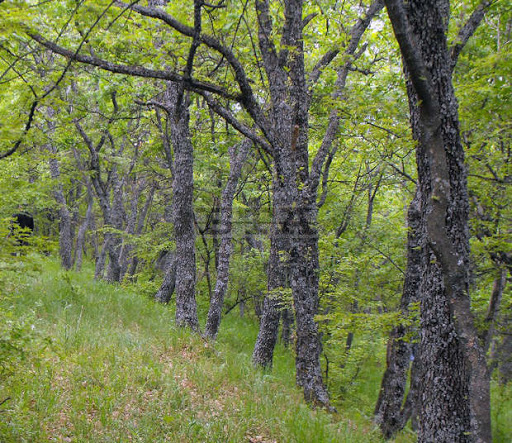 Площ: 11513.09 хектараМестоположение: Област: Пловдив, Община: Първомай, Населено място: гр. Първомай, с. Бяла река, с. Виница, с. Градина, с. Добри дол, с. Караджалово, с. Крушево; Община: Раковски, Населено място: с. Белозем, с. Чалъкови; Община: Садово, Населено място: с. Милево, с. Поповица, с. Селци; Област: Стара Загора, Община: Братя Даскалови, Населено място: с. Мирово; Община: Чирпан, Населено място: гр. Чирпан, с. Зетьово, с. Златна ливада; Област: Хасково, Община: Димитровград, Населено място: с. Великан, с. Скобелево, с. Сталево, с. Ябълково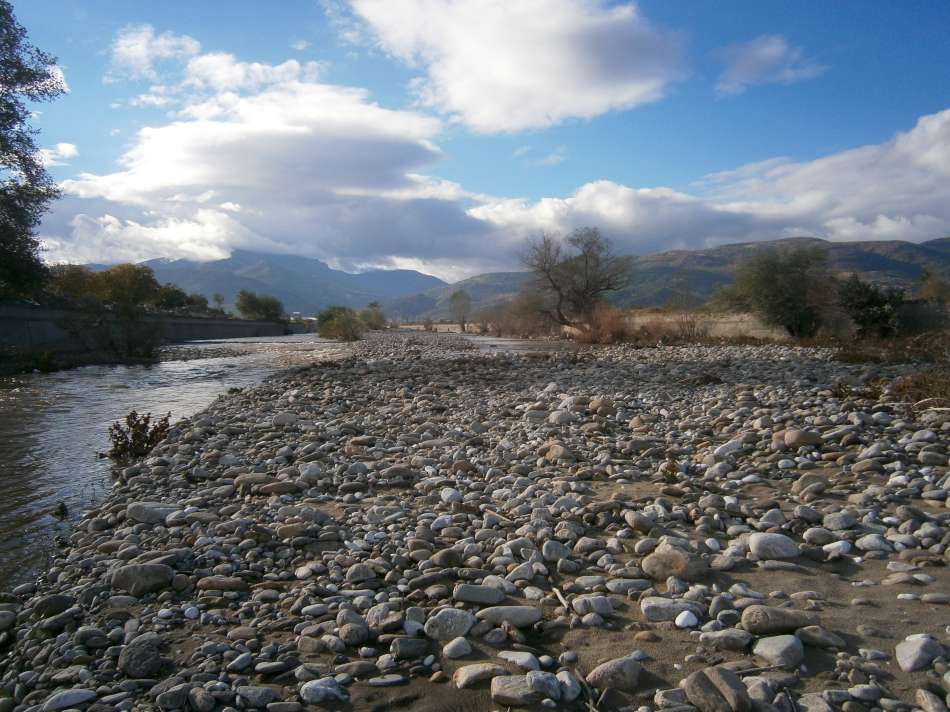 Местоположение: Област: Пловдив, Община:Асеновград, Населено място: гр. Асеновград, Община: Родопи, Населено място: с. Крумово, с. Ягодово,  Община: Садово, Населено място: с. Катуница.Тип: Защитена зона по Директива 92/43/ЕЕС за опазване на природните местообитания и на дивата флора и фауна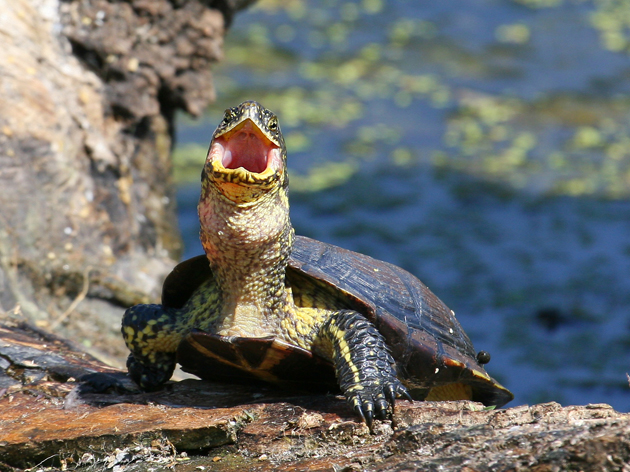 Тип: Защитена зона по Директива 92/43/ЕЕС за опазване на природните местообитания и на дивата флора и фаунаПлощ: 14 693,10 ха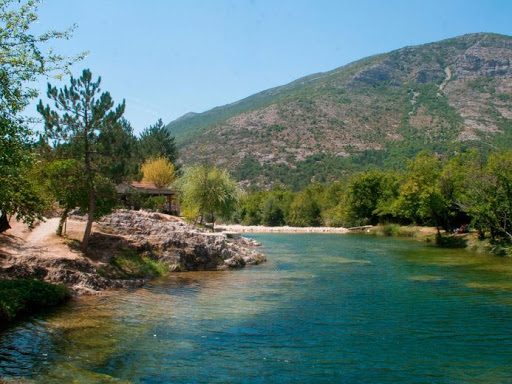 Площ: 144.75 хектараМестоположение: Област: Пловдив, Община: Асеновград, Населено място: с. Боянци, с. Избеглии, с. Козаново, с. Конуш, Община: Садово, Населено място: с. Ахматово, с. Богданица, с. Болярци, с. Поповица, с. СелциДокументи за обявяване: Решение No.122 от 02.03.2007 г., бр. 21/2007 на Държавен вестник 2-2-437-122-2007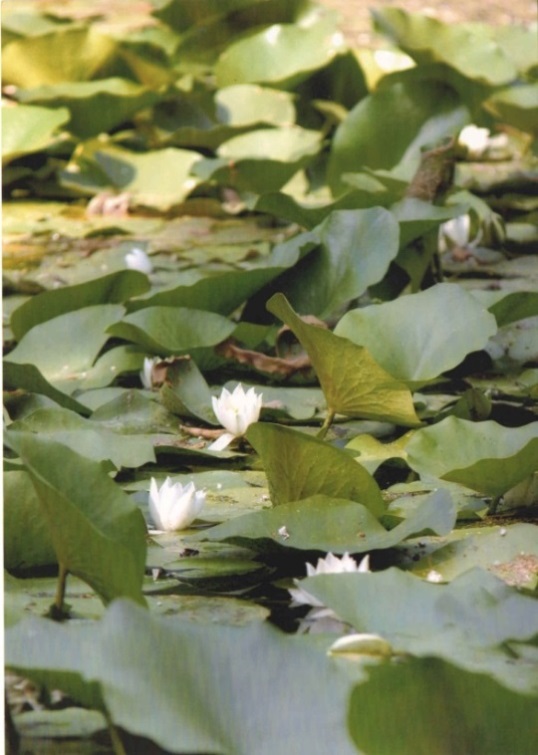 Местоположение: Област: Пловдив, Община: Садово, Населено място: с. ПоповицаПлощ: 1.0 хектараМестоположение: Община: Садово, Населено място: с. ПоповицаДокументи за обявяване: Заповед No.155 от 11.04.1978 г., бр. 36/1978 на Държавен вестник Документи за промяна: Промяна в режима на дейностите със Заповед No.РД-559 от 12.07.2007 г., бр. 72/2007 на Държавен вестник ; Цели на обявяване: Опазване на находище на бяла водна лилия.201520162017201820192020Образувани битови отпадъци	6121,4235839,3346783,4424068,3704549,0004892.060Предадени за депонирани битови отпадъци	5976,3885704,5856639,4813810,8004587.9324893.46Передадени за предварително третиране битови отпадъци	94,04199,189125,878226,55943.66061.820Предадени за рециклиране битови отпадъци	50,99435,56018,08331,0115.2686.769Дял на населението, обхванато от системи за организирано сметосъбиран	100,0100,0100,0100,0100.0100.0149401477314650145041442214841Норма на натрупване409,7395,3463280,5315,4329,6Източник на отпадъцитеКод на отпадъкаКоличество2019 - тонКоличество2020 - тонот общински системи за събиране на смесени битови отпадъци20 03 01Смесени битови отпадъци4549,0004 830, 240от системите за разделно събиране на отпадъци от опаковки19 12 12 други отпадъци от механично третиране на отпадъци43,66061,820от системите за разделно събиране на отпадъци от опаковки 15 01 01хартиени и картонени опаковки2,6163.432от системите за разделно събиране на отпадъци от опаковки 15 01 02пластмасови опаковки1,5272.00от системите за разделно събиране на отпадъци от опаковки 15 01 07стъклени опаковки1,1251.330– от други системи за разделно събиране в т. пунктове, съдове, общински площадки по чл.19, ал.3, т.11 ЗУО 16 06 04алкални батерии0.3891.203– от други системи за разделно събиране в т.ч. пунктове, съдове, общински площадки по чл.19, ал.3, т.11 ЗУО20 01 36излязло от употреба електрическо и електронно оборудване6.3566.295- - - - ВИД НА ОБЕКТАВИД НА ОБЕКТАПЛОЩ В М2ПЛОЩ В М2ПЛОЩ В М2ПЛОЩ В М2ПЛОЩ В М2гр. САДОВО:гр. САДОВО:гр. САДОВО:гр. САДОВО:Зелена площЗелена площ33403340334033403340гр. САДОВО:гр. САДОВО:гр. САДОВО:гр. САДОВО:Стадион извън регулацияСтадион извън регулация2950029500295002950029500гр. САДОВО:гр. САДОВО:гр. САДОВО:гр. САДОВО:Паркинг кв. 14Паркинг кв. 14897897897897897гр. САДОВО:гр. САДОВО:гр. САДОВО:гр. САДОВО:Зеленина кв. 14Зеленина кв. 1413401340134013401340гр. САДОВО:гр. САДОВО:гр. САДОВО:гр. САДОВО:Част от II-163, пред общ. СадовоЧаст от II-163, пред общ. Садово557557557557557гр. САДОВО:гр. САДОВО:гр. САДОВО:гр. САДОВО:Училище и детска градинаУчилище и детска градина44304430443044304430гр. САДОВО:гр. САДОВО:гр. САДОВО:гр. САДОВО:V- Зеленина, кв. 14 V- Зеленина, кв. 14 540540540540540гр. САДОВО:гр. САДОВО:гр. САДОВО:гр. САДОВО:III-жил. Комплекс, кв. 27III-жил. Комплекс, кв. 27700700700700700гр. САДОВО:гр. САДОВО:гр. САДОВО:гр. САДОВО:III – Парк, кв. 22III – Парк, кв. 2279357935793579357935гр. САДОВО:гр. САДОВО:гр. САДОВО:гр. САДОВО:Част XXII-ССТЧаст XXII-ССТ3500035000350003500035000с. АХМАТОВО:с. АХМАТОВО:СтадионСтадионСтадионСтадион1630016300163001630016300с. АХМАТОВО:с. АХМАТОВО:Детска площадка и озеленяванеДетска площадка и озеленяванеДетска площадка и озеленяванеДетска площадка и озеленяване0,7000,7000,7000,7000,700с. БОГДАНИЦА:с. БОГДАНИЦА:с. БОГДАНИЦА:с. БОГДАНИЦА:Детска градина, училище и пансионат, кв. 24Детска градина, училище и пансионат, кв. 2484168416841684168416с. БОГДАНИЦА:с. БОГДАНИЦА:с. БОГДАНИЦА:с. БОГДАНИЦА:Парк, кв. 22Парк, кв. 222367623676236762367623676с. БОЛЯРЦИ:с. БОЛЯРЦИ:с. БОЛЯРЦИ:с. БОЛЯРЦИ:с. БОЛЯРЦИ:Стадион2374023740237402374023740с. БОЛЯРЦИ:с. БОЛЯРЦИ:с. БОЛЯРЦИ:с. БОЛЯРЦИ:с. БОЛЯРЦИ:Парк61506150615061506150с. БОЛЯРЦИ:с. БОЛЯРЦИ:с. БОЛЯРЦИ:с. БОЛЯРЦИ:с. БОЛЯРЦИ:Детска площадка510510510510510с. БОЛЯРЦИ:с. БОЛЯРЦИ:с. БОЛЯРЦИ:с. БОЛЯРЦИ:с. БОЛЯРЦИ:Малък парк30003000300030003000с. БОЛЯРЦИ:с. БОЛЯРЦИ:с. БОЛЯРЦИ:с. БОЛЯРЦИ:с. БОЛЯРЦИ:Зелена площ до кметства и здравни заведения30003000300030003000с. КАРАДЖОВО:Площ за озеленяванеПлощ за озеленяванеПлощ за озеленяванеПлощ за озеленяванеПлощ за озеленяванеПлощ за озеленяване8758875887588758с. КАРАДЖОВО:Детска градина , кв, 13Детска градина , кв, 13Детска градина , кв, 13Детска градина , кв, 13Детска градина , кв, 13Детска градина , кв, 136151615161516151с. КАРАДЖОВО:Културен дом, кв. 16Културен дом, кв. 16Културен дом, кв. 16Културен дом, кв. 16Културен дом, кв. 16Културен дом, кв. 163425342534253425с. КАРАДЖОВО:Площ за озеленяване, кв. 27Площ за озеленяване, кв. 27Площ за озеленяване, кв. 27Площ за озеленяване, кв. 27Площ за озеленяване, кв. 27Площ за озеленяване, кв. 271270127012701270с. КАРАДЖОВО:Училище, кв. 44Училище, кв. 44Училище, кв. 44Училище, кв. 44Училище, кв. 44Училище, кв. 447017701770177017с. КАТУНИЦА:Площ за озеленяване, кв. 87Площ за озеленяване, кв. 87Площ за озеленяване, кв. 87Площ за озеленяване, кв. 87Площ за озеленяване, кв. 87Площ за озеленяване, кв. 873600360036003600с. КАТУНИЦА:Спортен комплексСпортен комплексСпортен комплексСпортен комплексСпортен комплексСпортен комплекс48169481694816948169с. КАТУНИЦА:Градина, кв. 30Градина, кв. 30Градина, кв. 30Градина, кв. 30Градина, кв. 30Градина, кв. 3020 00020 00020 00020 000с. КАТУНИЦА:Училище, кв. 42Училище, кв. 42Училище, кв. 42Училище, кв. 42Училище, кв. 42Училище, кв. 426135613561356135с. КАТУНИЦА:Училище, кв. 41Училище, кв. 41Училище, кв. 41Училище, кв. 41Училище, кв. 41Училище, кв. 4122 00522 00522 00522 005с. КАТУНИЦА:Дет. Ясли кв. 53Дет. Ясли кв. 53Дет. Ясли кв. 53Дет. Ясли кв. 53Дет. Ясли кв. 53Дет. Ясли кв. 537060706070607060с. КОЧЕВО:с. КОЧЕВО:с. КОЧЕВО:с. КОЧЕВО:с. КОЧЕВО:Културен дом, кв. 1712001200120012001200с. КОЧЕВО:с. КОЧЕВО:с. КОЧЕВО:с. КОЧЕВО:с. КОЧЕВО:Траф. И озел. Кв. 1712001200120012001200с. КОЧЕВО:с. КОЧЕВО:с. КОЧЕВО:с. КОЧЕВО:с. КОЧЕВО:Детска площадка13001300130013001300с. КОЧЕВО:с. КОЧЕВО:с. КОЧЕВО:с. КОЧЕВО:с. КОЧЕВО:Детска градина29002900290029002900с. МИЛЕВО:с. МИЛЕВО:с. МИЛЕВО:с. МИЛЕВО:ПаркПарк1735017350173501735017350с. МИЛЕВО:с. МИЛЕВО:с. МИЛЕВО:с. МИЛЕВО:СтадионСтадион1400014000140001400014000с. МИЛЕВО:с. МИЛЕВО:с. МИЛЕВО:с. МИЛЕВО:ПлощадкаПлощадка0,6000,6000,6000,6000,600с. МИЛЕВО:с. МИЛЕВО:с. МИЛЕВО:с. МИЛЕВО:Площадка и озел.Площадка и озел.0,5500,5500,5500,5500,550с. МОМИНСКО:с. МОМИНСКО:с. МОМИНСКО:с. МОМИНСКО:Читалище, кв. 10Читалище, кв. 1023702370237023702370с. МОМИНСКО:с. МОМИНСКО:с. МОМИНСКО:с. МОМИНСКО:Училище, детска градина и детска площадка, кв. 14Училище, детска градина и детска площадка, кв. 1428552855285528552855с. ПОПОВИЦА:с. ПОПОВИЦА:с. ПОПОВИЦА:СтадионСтадионСтадионСтадионСтадион143001430014300с. ПОПОВИЦА:с. ПОПОВИЦА:с. ПОПОВИЦА:ПаркПаркПаркПаркПарк300030003000с. ПОПОВИЦА:с. ПОПОВИЦА:с. ПОПОВИЦА:Площ за озеленяванеПлощ за озеленяванеПлощ за озеленяванеПлощ за озеленяванеПлощ за озеленяване800080008000с. С Е Л Ц И:Озеленяване, кв. 15Озеленяване, кв. 15Озеленяване, кв. 15Озеленяване, кв. 15Озеленяване, кв. 15Озеленяване, кв. 15Озеленяване, кв. 15Озеленяване, кв. 15Озеленяване, кв. 151204с. С Е Л Ц И:Църква, кв. 20Църква, кв. 20Църква, кв. 20Църква, кв. 20Църква, кв. 20Църква, кв. 20Църква, кв. 20Църква, кв. 20Църква, кв. 205688с. С Е Л Ц И:Зеленина, кв. 24Зеленина, кв. 24Зеленина, кв. 24Зеленина, кв. 24Зеленина, кв. 24Зеленина, кв. 24Зеленина, кв. 24Зеленина, кв. 24Зеленина, кв. 241458с. ЧЕШНЕГИРОВО:с. ЧЕШНЕГИРОВО:Стадион, кв. 1Стадион, кв. 1Стадион, кв. 1Стадион, кв. 1Стадион, кв. 1Стадион, кв. 1Стадион, кв. 172337233с. ЧЕШНЕГИРОВО:с. ЧЕШНЕГИРОВО:Площ за озеленяване, кв. 1Площ за озеленяване, кв. 1Площ за озеленяване, кв. 1Площ за озеленяване, кв. 1Площ за озеленяване, кв. 1Площ за озеленяване, кв. 1Площ за озеленяване, кв. 149404940с. ЧЕШНЕГИРОВО:с. ЧЕШНЕГИРОВО:Площ за озеленяване, кв. 71Площ за озеленяване, кв. 71Площ за озеленяване, кв. 71Площ за озеленяване, кв. 71Площ за озеленяване, кв. 71Площ за озеленяване, кв. 71Площ за озеленяване, кв. 7150605060с. ЧЕШНЕГИРОВО:с. ЧЕШНЕГИРОВО:Дом на летеца, кв. 71Дом на летеца, кв. 71Дом на летеца, кв. 71Дом на летеца, кв. 71Дом на летеца, кв. 71Дом на летеца, кв. 71Дом на летеца, кв. 7119961996Общини / годиниГрупи предприятия според заетите в тях лицаГрупи предприятия според заетите в тях лицаПредпри-ятияПроизведена продукция1Произведена продукция1Приходи от дейносттаНетни приходи от продажбиНетни приходи от продажбиНетни приходи от продажбиРазходи за  дейносттаПечалбаПечалбаЗагубаОбщини / годиниГрупи предприятия според заетите в тях лицаГрупи предприятия според заетите в тях лицаБройХ  и  л  я  д  и    л  е  в  о  в  еХ  и  л  я  д  и    л  е  в  о  в  еХ  и  л  я  д  и    л  е  в  о  в  еХ  и  л  я  д  и    л  е  в  о  в  еХ  и  л  я  д  и    л  е  в  о  в  еХ  и  л  я  д  и    л  е  в  о  в  еХ  и  л  я  д  и    л  е  в  о  в  еХ  и  л  я  д  и    л  е  в  о  в  еХ  и  л  я  д  и    л  е  в  о  в  еХ  и  л  я  д  и    л  е  в  о  в  е2014 годинаОбщо333333333178 139303 997303 997282 126282 153282 153282 15321 7551 7062014 годинаМикро до 9 заети30430430416 72133 67733 67730 49931 00531 00531 0053 5971 1372014 годинаМалки от 10 до 4922222243 012144 538144 538141 024135 525135 525135 5258 906..2014 годинаСредни от 50 до 249777118 406125 782125 782110 603115 623115 623115 6239 252..2014 годинаГолеми над 250------------2015 годинаОбщо334334334187 918341 569341 569322 800310 825310 825310 82529 9511 9522015 годинаМикро до 9 заети30130130120 64936 61936 61933 29734 64134 64134 6413 426..2015 годинаМалки от 10 до 4924242439 26054 45654 45650 22047 39547 39547 3956 971..2015 годинаСредни от 50 до 249999128 009250 494250 494239 283228 789228 789228 78919 554-2015 годинаГолеми над 250------------2016 годинаОбщо344344344202 787378 606378 606358 069345 361345 361345 36132 5322 6412016 годинаМикро до 9 заети31331331322 50944 00544 00539 86238 41638 41638 4165 9619292016 годинаМалки от 10 до 4922222241 04260 25660 25653 84154 38754 38754 3876 9821 7122016 годинаСредни от 50 до 249999139 236274 345274 345264 366252 558252 558252 55819 589-2016 годинаГолеми над 250------------2017 годинаОбщо343343343198 217391 405391 405366 914364 244364 244364 24426 4572 0062017 годинаМикро до 9 заети31231231225 91946 23646 23640 98741 23641 23641 2365 5151 0202017 годинаМалки от 10 до 4922222244 66961 21461 21449 74352 00452 00452 0048 714..2017 годинаСредни от 50 до 249999127 629283 955283 955276 184271 004271 004271 00412 228..2017 годинаГолеми над 250 - - - - - - - - - - - -2018 годинаОбщо359359359224 254416 625416 625391 095390 583390 583390 58325 4491 9452018 годинаМикро до 9 заети32632632624 65944 18344 18340 84338 46538 46538 4656 1149732018 годинаМалки от 10 до 4923232347 40062 94062 94049 60455 09355 09355 0938 146..2018 годинаСредни от 50 до 249101010152 195309 502309 502300 648297 025297 025297 02511 189..2018 годинаГолеми над 250------------Общини / годиниГрупи предприятия според заетите в тях лицаЗаети лица2Наети лица2Разходи за възнаграж-денияДМАДобавена стойност по факторни разходиОборотОбщини / годиниГрупи предприятия според заетите в тях лицаБ р о йБ р о йХ и л я д и  л е в о в еХ и л я д и  л е в о в еХ и л я д и  л е в о в еХ и л я д и  л е в о в е2014 годинаОбщо1 9581 69511 55268 118..Микро до 9 заети5863421 75717 091..Малки от 10 до 494584422 92121 595..Средни от 50 до 2499149116 87429 432..Големи над 250----..2015 годинаОбщо2 0371 77713 14678 26455 778325 255Микро до 9 заети5483191 84521 7906 99033 502Малки от 10 до 494754553 32721 79113 32350 736Средни от 50 до 2491 0141 0037 97434 68335 465241 017Големи над 250------2016 годинаОбщо2 0471 76514 60785 02160 718360 183Микро до 9 заети6173572 24822 1949 59940 037Малки от 10 до 494744593 64126 68814 06654 848Средни от 50 до 2499569498 71836 13937 053265 298Големи над 250------2017 годинаОбщо1 9851 68616 550107 89154 252369 375Микро до 9 заети6313522 38128 57510 42941 054Малки от 10 до 494694564 11930 54218 71550 677Средни от 50 до 24988587810 05048 77425 108277 644Големи над 250 - - - - - -2018 годинаОбщо2 0831 77021 255108 24571 574394 886Микро до 9 заети6143272 46529 82312 02740 998Малки от 10 до 494724564 34231 96317 75050 969Средни от 50 до 24999798714 44846 45941 797302 919Големи над 250------Икономически дейности (A21)Брой предпри-ятия        Брой предпри-ятия        Произведена продукцияПроизведена продукция Нетни приходи от продажби Приходи от дейносттаПриходи от дейността Разходи за  дейността  Разходи за  дейността ПечалбаПечалба ЗагубаИкономически дейности (A21)Брой Брой Хиляди левовеХиляди левовеХиляди левовеХиляди левовеХиляди левовеХиляди левовеХиляди левовеХиляди левовеХиляди левовеХиляди левове2018 година2018 година2018 година2018 година2018 година2018 година2018 година2018 година2018 година2018 година2018 година2018 година2018 годинаОБЩИНА САДОВО359224 254224 254416 625416 625416 625391 095391 095390 583390 58325 4491 945Селско, горско и рибно стопанство3610 74210 74215 44315 44315 44312 51212 51212 68612 6862 62964Добивна промишленост63 9913 9914 2364 2364 2363 7543 7543 8673 867380..Преработваща промишленост50175 740175 740194 732194 732194 732175 121175 121181 536181 53613 0971 261Производство и разпределение на ел. и топлинна енергия и на газообразни горива6740740767767767725725536536226..Доставяне на води; канализационни услуги, управление на отпадъци и възст.........................Строителство8595595636636636611611535535111..Търговия; ремонт на автомобили и мотоциклети15019 41919 419186 548186 548186 548184 664184 664180 176180 1765 946198Транспорт, складиране и пощи144 9734 9735 7105 7105 7105 2875 2875 6755 675140119Хотелиерство и ресторантьорство277037031 1091 1091 1091 0731 073788788297..Създаване и разпространение на информация и творчески продукти; далекосъобщения4330330336336336336336155155165 -Операции с недвижими имоти184 0364 0364 0834 0834 0834 0354 0352 2712 2711 829231Професионални дейности и научни изследвания10373373405405405373373140140243..Административни и спомагателни дейности........................Образование........................Хуманно здравеопазване и социална работа13668668668668668668668448448216..Култура, спорт и развлечения3.................... -Други дейности1067676767676767434327..Икономически дейности (A21)Заети лица Наети лица  Разходи за заплатиРазходи за заплатиДМА    Доб. ст. по факторни разходиОборотИкономически дейности (A21)   БройХиляди левовеХиляди левовеХиляди левовеХиляди левовеХиляди левовеХиляди левовеОБЩИНА САДОВО2 0831 77021 255108 245108 24571 574394 886Селско, горско и рибно стопанство128916727 7697 7693 78612 513Добивна промишленост4742368....1 8593 754Преработваща промишленост1 2711 23114 46971 11971 11946 448178 606Производство и разпределение на ел. и топлинна енергия и на газообразни горива5 - -2 9752 975565725Доставяне на води; канализационни услуги, управление на отпадъци и възстановяване..............Строителство191281....208611Търговия; ремонт на автомобили и мотоциклети3992674 1047 6027 60211 770184 876Транспорт, складиране и пощи69599231 8211 8211 9645 375Хотелиерство и ресторантьорство58331813833835431 078Създаване и разпространение на инф. и творчески продукти; далекосъобщения9..263535226336Операции с недвижими имоти13....12 34412 3442 9954 035Професионални дейности и научни изследвания19946....320373Административни и спомагателни дейности..............Образование..............Хуманно здравеопазване и социална работа22111063030361668Култура, спорт и развлечения.. - -........Други дейности9........3067ГодиниОбщоОбществен секторЧастен сектор2014 година2 2955891 7062015 година2 3495621 7872016 година2 3515731 7782017 година2 3776751 7022018 година2 4346531 781ГодиниОбщоОбществен секторЧастен сектор2014 година6 4587 1736 2092015 година6 9867 7486 7452016 година7 8148 5067 5892017 година9 2169 3929 1462018 година10 69810 59410 737Икономически дейности (А21)ОбщоОбществен секторЧастен секторОбщина Садово106981059410737Селско, горско и рибно стопанство7366..7322Добивна промишленост7059-7059Преработваща промишленост11011-11011Производство и разпределение на електрическа и топлинна енергия и на газообразни горива---Доставяне на води; канализационни услуги, управление на отпадъци и възстановяване..-..Строителство6671-6671Търговия; ремонт на автомобили и мотоциклети11602-11602Транспорт, складиране и пощи13605..15012Хотелиерство и ресторантьорство5413-5413Създаване и разпространение на информация и творчески продукти; далекосъобщения6357-6357Финансови и застрахователни дейности..-..Операции с недвижими имоти..-..Професионални дейности и научни изследвания....5789Административни и спомагателни дейности....-Държавно управление....-Образование1265512655-Хуманно здравеопазване и социална работа7938..7586Култура, спорт и развлечения..-..Други дейности..-..ГодиниЧПИ201628 821,4201733 971,5201840 725,5Земеделска земя  /ха/в т.ч.в т.ч.в т.ч.в т.ч.Пасища, мери/ха/Друга земеделска територия /ха/Земеделска земя  /ха/Зърнени култури /ха/Зеленч укови култури /ха/Технически култури /ха/Трайни насаждения в т.ч.лозя /ха/Пасища, мери/ха/Друга земеделска територия /ха/14623,4005500,00640,00923,00823,801095,905510,900№ЗемлищеБрой регистрирани ЗС1.гр.Садово632.с.Ахматово43.с.Богданица114.с.Болярци275.с.Караджово136.с.Катуница617.с.Кочево258.с.Милево379.с.Моминско1610.с.Поповица4011.с.Селци412.с.Чешнегирово68Общо:369пшеницапшеницапшеницаечемикечемикечемикръжръжръжтритикалетритикалетритикалезасети /ха/Произв. /тона/Сред. добив кг/хазасети /ха/Произв. /тона/Ср.  добив кг/хазасети /ха/Произв. во /тона/Ср. добив кг/хазасети /ха/Произв. /тона/Ср. добив кг/ха2774124004470575.725004340122016701365824280маслодайна рапицамаслодайна рапицамаслодайна рапицамаслодайна рапицамаслодайна рапицамаслодайна рапицамаслодайна рапицамаслодайна рапицамаслодайна рапицамаслодайна рапицаовесовесовесовесовесовесовесовесовесовесовесовесовесцаревица за зърноцаревица за зърноцаревица за зърноцаревица за зърноцаревица за зърноцаревица за зърноцаревица за зърноцаревица за зърнофуражен грахфуражен грахфуражен грахфуражен грахфуражен грахфуражен грахфуражен грахфуражен грахфуражен грахфуражен грахфуражен грахзасети /ха/засети /ха/засети /ха/Произв.  /тона/Произв.  /тона/Произв.  /тона/Произв.  /тона/Ср. добив кг/хаСр. добив кг/хаСр. добив кг/хазасети /ха/засети /ха/засети /ха/засети /ха/Произв. /тона/Произв. /тона/Произв. /тона/Произв. /тона/Произв. /тона/Ср. добив кг/хаСр. добив кг/хаСр. добив кг/хаСр. добив кг/хазасети /ха/засети /ха/Произв./тона/Ср. добив кг/хаСр. добив кг/хаСр. добив кг/хаСр. добив кг/хаСр. добив кг/хазасети /ха/засети /ха/засети /ха/засети /ха/засети /ха/засети /ха/засети /ха/Произв. /тона/Произв. /тона/Произв. /тона/Ср. добив кг/ха4444441321321321323000300030002424242448484848482000200020002000304304246281008100810081008100555555555555557575751360фасулфасулфасулфасулфасулфасулфасулфасулфасулфасулфасулмаслодаен слънчогледмаслодаен слънчогледмаслодаен слънчогледмаслодаен слънчогледмаслодаен слънчогледмаслодаен слънчогледмаслодаен слънчогледмаслодаен слънчогледмаслодаен слънчогледмаслодаен слънчогледмаслодаен слънчогледмаслодаен слънчогледцаревица силажнацаревица силажнацаревица силажнацаревица силажнацаревица силажнацаревица силажнацаревица силажнацаревица силажнапамукпамукпамукпамукпамукпамукпамукпамукпамукпамукпамукзасети /ха/засети /ха/засети /ха/Произв. /тона/Произв. /тона/Произв. /тона/Произв. /тона/Ср. добив кг/хаСр. добив кг/хаСр. добив кг/хаСр. добив кг/хазасети /ха/засети /ха/засети /ха/засети /ха/Произв,  /тона/Произв,  /тона/Произв,  /тона/Произв,  /тона/Произв,  /тона/Ср.добив кг/хаСр.добив кг/хаСр.добив кг/хазасети /ха/засети /ха/Произв.  /тона/Произв.  /тона/Ср.добив кг/хаСр.добив кг/хаСр.добив кг/хаСр.добив кг/хазасети /ха/засети /ха/засети /ха/засети /ха/засети /ха/засети /ха/засети /ха/Произв.  /тона/Произв.  /тона/Произв.  /тона/Ср. добив кг/ха444333375075075075011301130113011303616361636163616361632003200320070570521150211503000030000300003000044444442.62.62.6650пиперпиперпиперпиперпиперпиперпиперпиперпиперкартофикартофикартофикартофикартофикартофикартофикартофикартофикартофикартофикартофикартофидоматидоматидоматидоматидоматидоматидоматидоматидоматидоматидоматидоматидинидинидинидинидинидинидинидинизасети /ха/засети /ха/Произв. /тона/Произв. /тона/Произв. /тона/Произв. /тона/Ср. добив кг/хаСр. добив кг/хаСр. добив кг/хазасети /ха/засети /ха/засети /ха/засети /ха/Произв. /тона/Произв. /тона/Произв. /тона/Произв. /тона/Произв. /тона/Ср. добив кг/хаСр. добив кг/хаСр. добив кг/хаСр. добив кг/хазасети /ха/засети /ха/Произв. /тона/Произв. /тона/Произв. /тона/Произв. /тона/Произв. /тона/Ср. добив кг/хаСр. добив кг/хаСр. добив кг/хаСр. добив кг/хаСр. добив кг/хазасети /ха/засети /ха/Произв. /тона/Произв. /тона/Произв. /тона/Произв. /тона/Произв. /тона/Ср. добив кг/ха6363334533453345334553100531005310099991151151151151151278012780127801278051512910291029102910291057060570605706057060570604422522522522522556250пъпешипъпешипъпешипъпешипъпешипъпешипъпешипъпешипъпешиябълкиябълкиябълкиябълкиябълкиябълкиябълкиябълкиябълкиябълкиябълкиябълкиябълкикрушикрушикрушикрушикрушикрушикрушикрушикрушикрушикрушисливисливисливисливисливисливисливисливисливизасети /ха/Произв. /тона/Произв. /тона/Произв. /тона/Произв. /тона/Произв. /тона/Ср. добив кг/хаСр. добив кг/хаСр. добив кг/хаПлодоаващи/ха/Плодоаващи/ха/Плодоаващи/ха/Плодоаващи/ха/Произв. /тона/Произв. /тона/Произв. /тона/Произв. /тона/Произв. /тона/Ср. добив кг/хаСр. добив кг/хаСр. добив кг/хаСр. добив кг/хаплодоав ащи /ха/плодоав ащи /ха/Произв. /тона/Произв. /тона/Произв. /тона/Произв. /тона/Ср. добив кг/хаСр. добив кг/хаСр. добив кг/хаСр. добив кг/хаСр. добив кг/хаплододаващи /ха/плододаващи /ха/Произв. /тона/Произв. /тона/Произв. /тона/Произв. /тона/Произв. /тона/Ср. добив кг/хаСр. добив кг/ха627127127127127145170451704517058.9358.9358.9358.9346646646646646679107910791079106.16.12424242439303930393039303930176.6176.61520152015201520152086108610черешичерешичерешичерешичерешичерешичерешичерешивишнивишнивишнивишнивишнивишнивишнивишнивишнивишнивишнивишнивишникайсиикайсиикайсиикайсиикайсиикайсиикайсиикайсиикайсиикайсиикайсиикайсиипрасковипрасковипрасковипрасковипрасковипрасковипрасковипрасковипрасковиплододав ащи /ха/Произв. /тона/Произв. /тона/Произв. /тона/Произв. /тона/Ср.добив кг/хаСр.добив кг/хаСр.добив кг/хаплододав ащи /ха/плододав ащи /ха/плододав ащи /ха/плододав ащи /ха/Произв./тона/Произв./тона/Произв./тона/Произв./тона/Произв./тона/среден добив кг/хасреден добив кг/хасреден добив кг/хасреден добив кг/хаплододав ащи /ха/плододав ащи /ха/плододав ащи /ха/Произв. /тона/Произв. /тона/Произв. /тона/Произв. /тона/Произв. /тона/Произв. /тона/Сред. добив кг/хаСред. добив кг/хаСред. добив кг/хаплододаващи /ха/плододаващи /ха/Произв./тона/Произв./тона/Произв./тона/Произв./тона/Произв./тона/Ср. добив кг/хаСр. добив кг/ха137.31451451451451060106010606.96.96.96.9444445805805805802.72.72.71.381.381.381.381.381.3851051051010.710.7333333333330803080ягодиягодиягодиягодиягодиягодиягодиягодималинималинималинималинималинималинималинималинималинималинималинималинималинилозя-виненилозя-виненилозя-виненилозя-виненилозя-виненилозя-виненилозя-виненилозя-виненилозя-виненилозя-виненилозя-виненилозя-десертнилозя-десертнилозя-десертнилозя-десертнилозя-десертнилозя-десертнилозя-десертнилозя-десертнилозя-десертнилозя-десертниплододав ащи /ха/Произв./тона/Произв./тона/Произв./тона/среден добив кг/хасреден добив кг/хасреден добив кг/хасреден добив кг/хаплододав ащи /ха/плододав ащи /ха/плододав ащи /ха/плододав ащи /ха/Произв. /тона/Произв. /тона/Произв. /тона/Произв. /тона/среден добив кг/хасреден добив кг/хасреден добив кг/хасреден добив кг/хасреден добив кг/хаплододав ащи /ха/плододав ащи /ха/плододав ащи /ха/Произв. /тона/Произв. /тона/Произв. /тона/Произв. /тона/Произв. /тона/Произв. /тона/Ср.  добив кг/хаСр.  добив кг/хаплододаващи /ха/плододаващи /ха/плододаващи /ха/плододаващи /ха/плододаващи /ха/Произв.  /тона/Произв.  /тона/Ср. добив кг/хаСр. добив кг/хаСр. добив кг/ха3.521212160006000600060008.38.38.38.3292929293490349034903490349042.342.342.32092092092092092094940494017.117.117.117.117.1104104608060806080животниговедаовцекозиконесвинемагаребиволипчели семействаброй733834942677901336582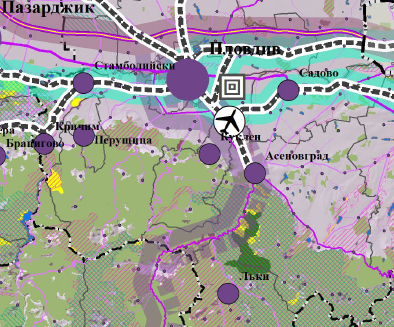 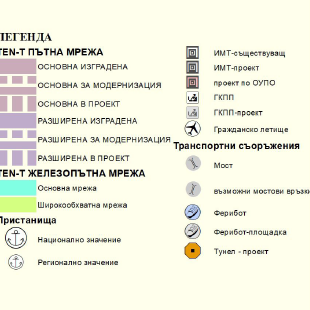 КомпонентОписаниеВодоснабдителна система №11 – от нея се водоснабдява с. Болярци и с. МоминскоВодоснабдителна система №11 – от нея се водоснабдява с. Болярци и с. МоминскоВодовземане2 тръбни кладенецаТретиранеОбеззаразяване с хипохлорид с дозаторна помпа СъхранениеВодна кула V=100м3Помпени станции1бройДовеждащи водопроводи2,158кмВътрешни водопроводис.Моминско–3,463км Населено място свързано с мрежатас.МоминскоОбщ брой на населението в обслужваната територия102Бой на населението свързано към мрежата102% на населението свързано към мрежата100%Проблеми: НямаПроблеми: НямаВодоснабдителна система №13– от нея се водоснабдява с.Караджово и с.КочевоВодоснабдителна система №13– от нея се водоснабдява с.Караджово и с.КочевоВодовземане2 тръбни кладенецаТретиранеОбеззаразяване с хипохлорит – „Вета 4” СъхранениеВодна кула V=100м3Помпени станции1бройДовеждащи водопроводи8,451кмВътрешни водопроводис.Караджово –7,542км    с.Кочево-5,532кмНаселено място свързано с мрежатас.Караджово и  с.КочевоОбщ брой на населението в обслужваната територияс.Караджово –1075    с.Кочево-537Бой на населението свързано към мрежата1612% на населението свързано към мрежата100%Проблеми: Няма Проблеми: Няма Водоснабдителна система №34 – от нея се водоснабдява с.Виница и с.МилевоВодоснабдителна система №34 – от нея се водоснабдява с.Виница и с.МилевоВодовземане2 тръбни кладенецаТретиранеОбеззаразяване в с хипохлорид с дозаторна помпаСъхранение- Помпени станции1бройДовеждащи водопроводи1.770кмВътрешни водопроводис.Милево–11,460км Населено място свързано с мрежатас.МилевоОбщ брой на населението в обслужваната територия909Бой на населението свързано към мрежата909% на населението свързано към мрежата100%Проблеми: Лошо състояние на помпените агрегати.Проблеми: Лошо състояние на помпените агрегати.Водоснабдителна система №43– от нея се водоснабдява гр.Садово и с.ЧешнегировоВодоснабдителна система №43– от нея се водоснабдява гр.Садово и с.ЧешнегировоВодовземане3бр  тръбни кладенецаТретиранеОбеззаразяване с хлор-газ бутилка при П.Ст.СъхранениеНР с V=120м3Помпени станции1бр Х.П.С.Довеждащи водопроводи0,678кмВътрешни водопроводис.Чешнегирово–15,237км Населено място свързано с мрежатас.ЧешнегировоОбщ брой на населението в обслужваната територия1802Бой на населението свързано към мрежата1802% на населението свързано към мрежата100%Проблеми: Лошо състояние на електомеханичното оборудване на БПС.Проблеми: Лошо състояние на електомеханичното оборудване на БПС.Водоснабдителна система №44 – от нея се водоснабдява с.Ахматово,Богданица,с.Поповица и с.СелциВодоснабдителна система №44 – от нея се водоснабдява с.Ахматово,Богданица,с.Поповица и с.СелциВодовземане3бр  тръбни кладенецаТретиранеОбеззаразяване с хлор-газ при П.Ст.Съхранение2бр.- НР с V= 120м3 и V= 600м3 /3брх220м3-Помпени станции1бройДовеждащи водопроводи15,097кмВътрешни водопроводис.Ахматово–3,789км   с.Богданица-8,835кмс.Поповица – 16,878км       с.Селци-4,284кмНаселено място свързано с мрежатас.Ахматово,с.Богданица,с.Поповица с.СелциОбщ брой на населението в обслужваната територияс.Ахматово–241   с.Богданица- 651с.Поповица - 1286       с.Селци- 498Бой на населението свързано към мрежата2676% на населението свързано към мрежата100%Проблеми: Лошо състояние на тласкател от ПС „Ахматово” до НР – Поповица.Лошо състояние на двата хранителни водопровода от НР с. Поповица до вход с. Поповица и с. Селци.Лошо състояние на средна камера НР – 220 м3 и суха камера.Проблеми: Лошо състояние на тласкател от ПС „Ахматово” до НР – Поповица.Лошо състояние на двата хранителни водопровода от НР с. Поповица до вход с. Поповица и с. Селци.Лошо състояние на средна камера НР – 220 м3 и суха камера.2011201220132014201520162017201820192020Общо 15564153691522515043149401477314650145041442214841В селата12993128011268112541124341229712198120651199812385Жени 78367758767675727543744273837322728874772011201220132014201520162017201820192020Община Садово15564153691522515043149401477314650145041442214841с.Ахматово262248254247241247264264262280с. Богданица682680669666651647629611590615с. Болярци2699269026652672265326382636262926402670с. Караджово1088106710611063107510581061105110571079с. Катуница2452243224102370233323142308228722682363с. Кочево577565551541537540527525533566с. Милево952946942922909878858833827854с. Моминско432431427427449441432424430435с. Поповица1452140313691331128612681248122512021244гр. Садово2571256825442502250624762452243924242456с. Селци503499500501498498487480472501с. Чешнегирово1894184018331801180217681748173617171778година2011201220132014201520162017201820192020раждания1671481351341541571651531351492011201220132014201520162017201820192020296283260288265240253251243283Година 2011201220132014201520162017201820192020Ествествен прираст-129-135-125-154-111-83-88-98-108-134Година 2011201220132014201520162017201820192020Общо 263131146195220161278241309783В селата242109121168178143231183272706Година 2011201220132014201520162017201820192020Общо173191165223212245313289283230В селата136166137172178202257228240188Година2011201220132014201520162017201820192020Общо90-60-19-288-84-35-4826553В селата106-57-16-40-59-26-453251820113201242013520146201572016820179201810201911202012Общо15564153691522515043149401477314650145041442214841Под трудоспособна възраст2510247924652425242223942373236423252330В трудоспособна възраст8813879487488671862785708534843984658849Над трудоспособна възраст4241409640123947389138093743370136323662ГодиниОбщо населениеБългарскаТурскаРомскаДругаНепоказано (Неотговорили)Не се самоопределя200116 78614 2105221 98539246201115 60410 932397795223 39860ГодинаБрой безработни лица% на безработица201514//25.14201694716.11201778313.3?201866011.2320195258.93ВъзрастБройдо 19 години3от 20 до 24 години29от 25 до 29 годиниот 30 до 34 годиниббот 35 до 39 години63ui 40 до 44 години64от 45 до 49 години70от 50 до 54 години73над 55 години131ПолБроймъже252жени303ОбразованиеБройвисше13средно138в т. ч. средно проф.119основно79начално и по-ниско325КвалификацияБройс работническа професия98специалисти43без квалификация4142016201620172017201820182019201920202020ЗаведенияМеста (капацитет)ЗаведенияМеста (капацитет)ЗаведенияМеста (капацитет)ЗаведенияМеста (капацитет)ЗаведенияМеста (капацитет)11911912112012020162017201820192020Общо за страната16,416,616,617,115,9Пловдив15,015,115,815,814,8Садово4,53,74,53,31,9(брой)(брой)(брой)(брой)(брой)(брой)2015/20162016/20172017/20182018/20192019/20202020/2021Общо за страната232025224380220877218767217867215666Южен централен458974406443065427324289642464Садово530483482464465457(брой)(брой)(брой)(брой)(брой)(брой)2015/20162016/20172017/20182018/20192019/20202020/2021Общо за страната243420237962234551233766234504232941Южен централен466404608345536449494479343883Садово6265845845845845842015/20162016/20172017/20182018/20192019/20202020/2021Садово2725252525252015/20162016/20172017/20182018/20192019/20202020/2021Общо за страната105106106107108108Южен централен102105106105104103Садово1181211211261261282015/20162016/20172017/20182018/20192019/20202020/2021545257555656ЦДГНаименованиес.БогданицаРадостс.БолярциПърви юнис.КараджовоНевена Йордановас.КатуницаСвободас..КочевоДетелинас.МилевоСлънцес..МоминскоЗдравецс.ПоповицаНикола Вапцаровгр.СадовоДетски святс.ЧешнигировоЗвездаОбщообразователни училищаПрофесионални гимназии22015/2016712016/2017712017/2018712018/2019712019/2020712020/2021712015/20162015/20162015/20162015/20162015/20162015/20162016/20172016/20172016/20172016/20172016/20172016/2017ОбщоI - IV класV - VII класV - VIII класVIII - XII класIX - XIII класОбщоI - IV класV - VII класV - VIII класVIII - XII класIX - XIII клас1226587X639X-1228604X624X02017/20182017/20182017/20182017/20182017/20182017/20182018/20192018/20192018/20192018/20192018/20192018/2019ОбщоI - IV класV - VII класV - VIII класVIII - XII класIX - XIII класОбщоI - IV класV - VII класV - VIII класVIII - XII класIX - XIII клас1086571515X-X1071578493X-X2019/20202019/20202019/20202019/20202019/20202019/20202020/20212020/20212020/20212020/20212020/20212020/2021ОбщоI - IV класV - VII класV - VIII класVIII - XII класIX - XIII класОбщоI - IV класV - VII класV - VIII класVIII - XII класIX - XIII клас1043569474X-X966513453X-X2015/20162015/20162015/20162015/20162015/20162015/20162016/20172016/20172016/20172016/20172016/20172016/20172016/20172016/2017ОбщоI - IV класV - VII класV - VIII класVIII - XII класIX - XIII класОбщоI - IV класV - VII класV - VII класV - VIII класVIII - XII класIX - XIII класIX - XIII клас8432X52X-8839XX49X--2017/20182017/20182017/20182017/20182017/20182017/20182018/20192018/20192018/20192018/20192018/20192018/20192018/20192018/2019844044X-X864046XX-XX2019/20202019/20202019/20202019/20202019/20202019/2020ОбщоI - IV класV - VII класV - VIII класVIII - XII класIX - XIII клас954550X-X(брой)(брой)(брой)ОбщоМъжеЖени2015/2016199126732016/2017187115722017/2018212129832018/20192501441062019/20202771681092020/20212801711092014/20152015/20162016/20172017/20182018/2019Общо7971112Професионални гимназии и паралелки за III степен професионална квалификация44367Професионални гимназии и паралелки за II степен професионална квалификация354552015/20162016/20172017/20182018/20192019/20208488848695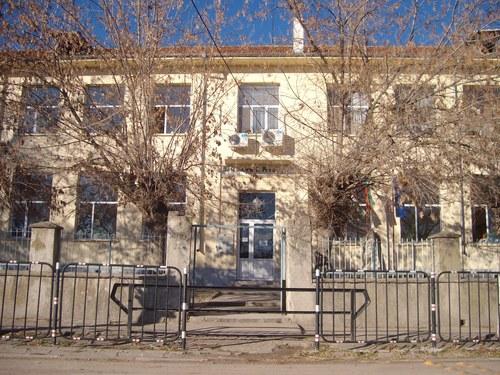 Основно Училище "Георги С. Раковски" село Болярци, ОУ "Г. С. Раковски" е основно (І - VІІІ клас) с общинско финансиране.ремонтирано по проект за енергийн ефективност по ОП"Регионално развитие" – външни изолации, парно отпление, тавани, ново осветление и други.Учебни смени: една смяна - само сутринОсновно Училище "Гео Милев" Град Садово, ул."Васил Левски" №23, ОУ "Гео Милев" е основно (І - VІІІ клас) с общинско финансиране. Учебни смени: една смяна – целодневноОУ гр.Садово - нова сграда и ново оборудване от 15.09.2014 г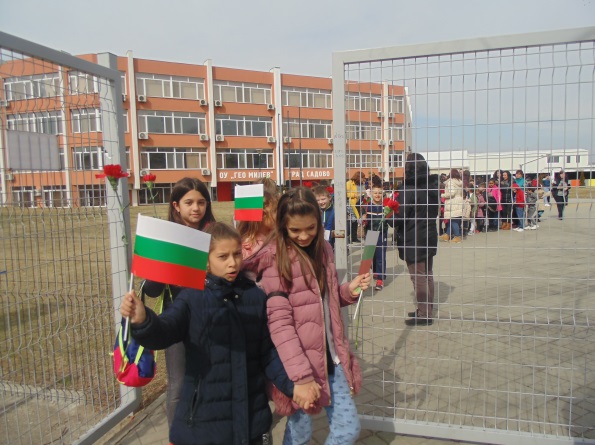 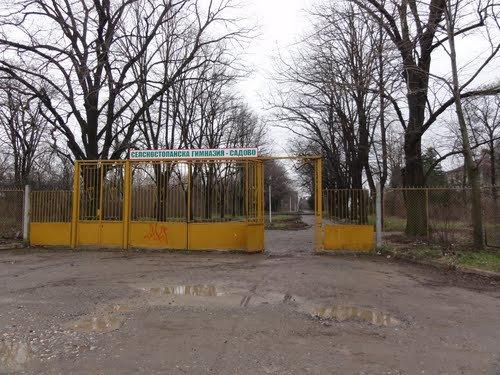 Тип: Средно училищеАдрес: град Садово, бул."Дружба" № 4, ССГ е професионална гимназия с държавно финансиране. Учебни смени: една смяна - само сутринТип: Основно училищеЛокация: Село Богданица , ул."Първа" №6ОУ с.Богданица е основно (І - VІІІ клас) с общинско финансиране. Учебни смени: една смяна, Ремонтирано със сменена дограма, парно отопление на дърва и въглища. В момента се кандидатства за ремонт по Националния доверителен екофонд.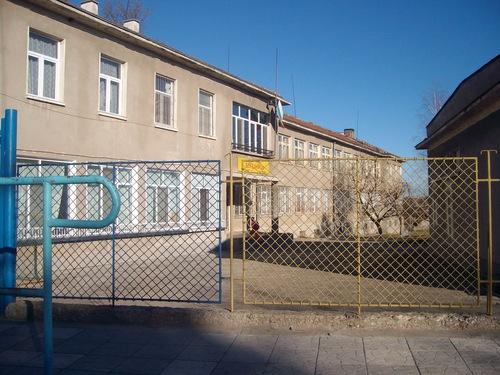 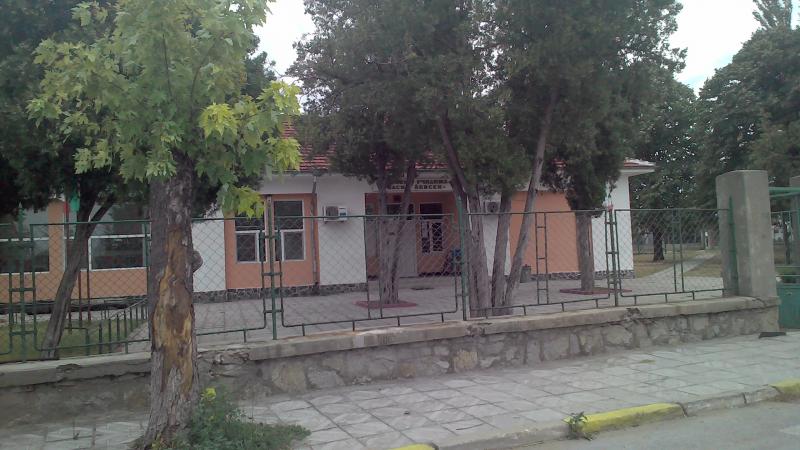 Основно Училище "Васил Левски"Адрес: село Караджово,  ул "Двадесета" № 17, ОУ "Васил Левски" е основно (І - VІІІ клас) с общинско финансиране. Учебни смени: една смяна - самоИзцяло ремонтирано по проект на Социалния инвестиционен фонд - 2006 -2007 г., нов физкултурен салонОсновно Училище "Христо Ботев" Село Катуница, ул."Девети септември" № 58,ОУ "Христо Ботев" е основно (І - VІІІ клас) с общинско финансиране. Учебни смени: една смяна - само сутринОсновно ремонтирано - сменена дограма и външна изолация по проект "Красива България", нов физкултурен салон.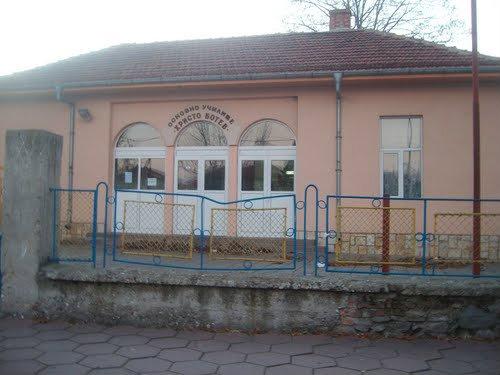 2013/20142014/20152015/20162016/20172017/20183447464437Към  31.12.201831.12.201831.12.2018ЛекариЛекари по дентална медицинаМедицински специалисти по Здравни грижиСадово961120132014201520162017201820192020Общо за страната250250246240234236235233Пловдив220212208202195195196193Садово2175214924902110162816121803185520132014201520162017201820192020Общо за страната10001027952887844967942946Пловдив630651603562543638581580Садово117116711245985862241724042474201520152016201620172017201820182019201920202020ЛЗ за болнична помощ - общоЛЗ за извънболнична помощ - общо ЛЗ за болнична помощ - общоЛЗ за извънболнична помощ - общоЛЗ за болнична помощ - общоЛЗ за извънболнична помощ - общо -ЛЗ за болнична помощ - общоЛЗ за извънболнична помощ - общо ЛЛЗ за болнична помощ - общо ЛЗ за извънболнична помощ - общо ЛЛЗ за болнична помощ ЛЗ за извънболнична помощ - общо-2-2-2-2-2-2№Лечебно заведениеНаселено мястоАдресЛекар1АИППИМП - Д-р Бедачева ЕООДс.Чешнегирово ул."Н. Геров" 2, ет.1, каб.1, 2 и 3Люба Георгиева Бедачева2АИППМП – Д-р Николай Стефанов Димов ЕООДс.Болярциул."Девета" №9, ет.1, каб.№3, №4 и №5Николай Стефанов Димов3Д-р Теодора Турникова - АИППМП ЕООДс.Караджовоул."Първа" 50, ет.1, каб. 7 и 6;Теодора Георгиева Турникова3Д-р Теодора Турникова - АИППМП ЕООДс.Моминскоул."Трета" 7, ет.1, каб.1 и 2Теодора Георгиева Турникова3Д-р Теодора Турникова - АИППМП ЕООДс.Кочевоул."Седма" 6, ет.1, каб.6 и 5Теодора Георгиева Турникова4ЕТ Д-р Венета Търева - АИППМПс.Поповицаул. Втора №35, ет. 1, каб. 1,2Венета Атанасова Търева4ЕТ Д-р Венета Търева - АИППМПс. Ахматовос. АхматовоВенета Атанасова Търева4ЕТ Д-р Венета Търева - АИППМПс.Селцис.СелциВенета Атанасова Търева5ЕТ Д-р Галя Данчева Петева - АИППМПс.Болярциул."9-та" №9, ет.1, каб.3 и 4Галя Данчева Терзиева6ЕТ Д-р Георги Керин - АИППМПс.Катуницаул."Свобода" №2, ет.1, каб.1,2 и 3Георги Николов Керин7ЕТ Д-р Екатерина Иванова - АИППМПс.МилевоСЗУ, каб.1Екатерина Христова Иванова8ЕТ Д-р Мая Тоскова - АИППМППоповица Поповица- базаМая Филева Тоскова8ЕТ Д-р Мая Тоскова - АИППМПс. Ахматовос. АхматовоМая Филева Тоскова8ЕТ Д-р Мая Тоскова - АИППМПс.. Селцис.. СелциМая Филева Тоскова9ЕТ Д-р Цветка Иванова Климентова - АИППМПГр. Садовоул. Дружба №47 поликлиникаЦветка Иванова Климентова№Лечебно заведениеНаселено мястоАдресЛекари стоматолози1"Д-Р Валентина Ненова - АИППМПДМ" ЕООДгр.Садовобул."Дружба" № 45 А, ет.1, кабинет № 7Ненова Калинова Валентина2АИПППДМ ЕН ДЕНТ 1991 ЕООДгр.Садовобул."Дружба"№45A,каб.№111.АЛ-Талаб Петкова Мохамед Надя2.Благоев Здравков Деян№Населено мястоАптекаАдресУправител1с.ЧешнегировоАлфаУл.Г.Димитров №5Славена Анастасова Палазова2с.ПоповицаАнжела-Поповицаул. Осма №5Георги Ангелов Кадънков3с.Болярциул."Осма" №16Нури Орхан Кадир4с.Катуницаул.Г.Николов №20Александрина Красимирова Мавродиева5гр. Садовоул.Ал.Стамболийски №11Елена Йорданова Григорова6гр.СадовоФармановаул.Ал.Стамболийски №8Ангел Алексиев Ангелов 7с.МилевоЯНАул. 2-ра № 38Череша Йорданова Николова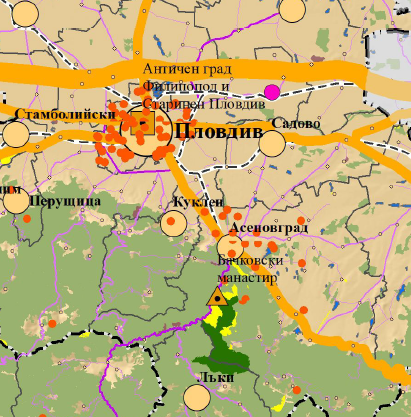 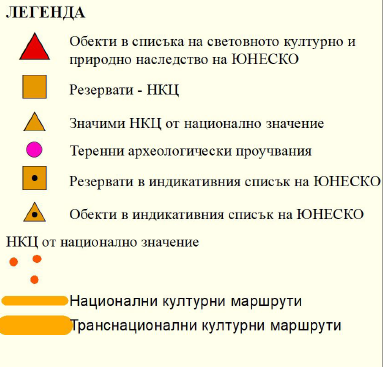 СИЛНИ СТРАНИВЪЗМОЖНОСТИБлагоприятни почвено-климатични условия, релеф, климат и плодородни обработваеми земи за развитие на селскостопанско производство, включително,   за  развитие   на  алтернативно екологично и биологично земеделие, както и за развитие   на   екотуризъм   и   изграждане   на разнообразна инфраструктура с места за отдих;Отсъствие     на     големи     индустриални замърсители, незамърсена и неувредена околна среда;Добре развита техническа инфраструктура  и комуникации;Съществува необходимата  институционална, нормативна    и    стратегическа    рамка    за управление на околната среда.Хармонизирано екологично          законодателство          на национално ниво със законодателството на ЕС в сектор „Околна среда";Разширяване     и    доизграждане     на инженерната инфраструктура;Условия за развитие на културен,  селски, винен и еко туризъм;Ефективно   използване   на   финансови инструменти   на   ЕС   за   решаване   на проблемите, свързани с опазване на околната среда;Съвпадение на националните и местни приоритети в областта на околната среда;Промяна   на   обществените   нагласи   в подкрепа усилията за опазване на околната среда;Развитие на регионални екотуристически продукти и тематични маршрути.СЛАБИ СТРАНИЗАПЛАХИНедостатъчно финансови средства в общинския бюджет и в населението;Ограничен лимит на собствени финансови средства   за   съфинансиране   на   по-големи екологични проекти;Липса   на       изградена   канализация   и пречиствателни    съоръжения    в    селата    от общината;Амортизирана      и   остаряла   водопроводна мрежа;Недостатъчни    приходи    от   такса    битови отпадъци, непокриващи действително извършения разход;Слаба активност на населението;Не са проучени капацитетните   възможности от лечебни растения;Недостатъчно степен на благоустрояване и озеленяване на населените места;Недостатъчно ефективна система за разделно събиране на отпадъците.Наблюдава тенденция за  увеличаване  на автомобилния парк и пътния трафик,  което оказва влияние върху чистотата на въздуха.Глобални промени в климата и зачестилите природни бедствия, засушавания, ерозия и горски пожари;Слаба активност на населението, НПО и заинтересованите страни;Откриване   на   нови   производства   и разширяване на съществуващите носят риск от замърсяване на околната среда;Насочване   на интереса на донорите към големите общини в страната;Високи    разходи    по    прилагане    на екологичното законодателство и внедряване на екологосъобразни технологии;Увеличаване на дела на транспорта като замърсител на въздуха и почвата;Недостатъчни   средства   за   качествено поддържане  и доизграждане  на зелената система;Наличие   на сериозни   инвестиционни интереси, потенциално застрашаващи околната среда.Неефективно управление на финансовите инструменти на ЕС на национално ниво и подценяване на възможностите за работа по проекти финансирани със средства на ЕС.ОБЩИНА САДОВО - ЕВРОПЕЙСКА ОБЩИНА С БАЛАНСИРАНО ПРОСТРАНСТВЕНО РАЗВИТИЕ И ЗАЩИТЕНО ПРИРОДНО И КУЛТУРНО НАСЛЕДСТВОГенерална стратегическа цел на програмата:„Поддържане и подобряване на качеството на живот на населението в общината, чрез осигуряване на здравословна и благоприятна околна среда и запазване на богатото природно наследство, чрез устойчиво управление на околната среда".ВОДИВОДИВОДИВОДИВОДИВОДИВОДИСпецифична цел  2: До края на периода на действие на програмата  да се подобрят параметрите  на  водопроводната  и  канализационната  мрежа  на  територията  на общинатаСпецифична цел  2: До края на периода на действие на програмата  да се подобрят параметрите  на  водопроводната  и  канализационната  мрежа  на  територията  на общинатаСпецифична цел  2: До края на периода на действие на програмата  да се подобрят параметрите  на  водопроводната  и  канализационната  мрежа  на  територията  на общинатаСпецифична цел  2: До края на периода на действие на програмата  да се подобрят параметрите  на  водопроводната  и  канализационната  мрежа  на  територията  на общинатаСпецифична цел  2: До края на периода на действие на програмата  да се подобрят параметрите  на  водопроводната  и  канализационната  мрежа  на  територията  на общинатаСпецифична цел  2: До края на периода на действие на програмата  да се подобрят параметрите  на  водопроводната  и  канализационната  мрежа  на  територията  на общинатаСпецифична цел  2: До края на периода на действие на програмата  да се подобрят параметрите  на  водопроводната  и  канализационната  мрежа  на  територията  на общинатаИндикатори:Брой  населени  места  с  изградена  канализация  и  действаща  ПСОВ,  брой населени места без режим на водоподаванеИндикатори:Брой  населени  места  с  изградена  канализация  и  действаща  ПСОВ,  брой населени места без режим на водоподаванеИндикатори:Брой  населени  места  с  изградена  канализация  и  действаща  ПСОВ,  брой населени места без режим на водоподаванеИндикатори:Брой  населени  места  с  изградена  канализация  и  действаща  ПСОВ,  брой населени места без режим на водоподаванеИндикатори:Брой  населени  места  с  изградена  канализация  и  действаща  ПСОВ,  брой населени места без режим на водоподаванеИндикатори:Брой  населени  места  с  изградена  канализация  и  действаща  ПСОВ,  брой населени места без режим на водоподаванеИндикатори:Брой  населени  места  с  изградена  канализация  и  действаща  ПСОВ,  брой населени места без режим на водоподаванеМяркаДейностОтговорна институцияСрок за изпълнениеФинансов ресурсИзточници нафинансиранеРезултат1                         2                       3                   4                 5                  6                   71                         2                       3                   4                 5                  6                   71                         2                       3                   4                 5                  6                   71                         2                       3                   4                 5                  6                   71                         2                       3                   4                 5                  6                   71                         2                       3                   4                 5                  6                   71                         2                       3                   4                 5                  6                   7Мярка 1.Изграждане и поддържане на водоснабдителната мрежа и подобряване на необходимото количество и качество на подаваната питейна вода.1.1. Подмяна и модернизация на водопроводната мрежаОбщина СадовоВ и К асоциация Пловдив2028г.5 000 000ПРЗСР 2021-2027г.ОПОС 2021-2027г. ПУДООСОсигурена питейна вода от нови довеждащи водопроводиМярка 1.Изграждане и поддържане на водоснабдителната мрежа и подобряване на необходимото количество и качество на подаваната питейна вода.1.2.Модернизация на водопроводната мрежа с. КараджовоОбщина Садово  В и К асоциация Пловдив2028г.2 500 00ПРЗСР 2021-2027г.ОПОС 2021-2027г. ПУДООСОсигурена питейна вода от нови довеждащи водопроводиМярка 1.Изграждане и поддържане на водоснабдителната мрежа и подобряване на необходимото количество и качество на подаваната питейна вода.1.3.Модернизация на водопроводната мрежа с. МилевоОбщина Садово  В и К асоциация Пловдив2028г.2 847 043ПРЗСР 2021-2027г.ОПОС 2021-2027г. ПУДООСОсигурена питейна вода от нови довеждащи водопроводиМярка 1.Изграждане и поддържане на водоснабдителната мрежа и подобряване на необходимото количество и качество на подаваната питейна вода.1.4.Модернизация на водопроводната мрежа с. ПоповицаОбщина Садово  В и К асоциация Пловдив2028г.2 803 615ПРЗСР 2021-2027г.ОПОС 2021-2027г. ПУДООСОсигурена питейна вода от нови довеждащи водопроводиМярка 1.Изграждане и поддържане на водоснабдителната мрежа и подобряване на необходимото количество и качество на подаваната питейна вода.1.5.Модернизация на водопроводната мрежа с. КочевоОбщина Садово  В и К асоциация Пловдив2028г.3 650 000ПРЗСР 2021-2027г.ОПОС 2021-2027г. ПУДООСОсигурена питейна вода от нови довеждащи водопроводиМярка 1.Изграждане и поддържане на водоснабдителната мрежа и подобряване на необходимото количество и качество на подаваната питейна вода.1.5.Модернизация на водопроводната мрежа с. МоминскоОбщина Садово В и К асоциация Пловдив2028г.474 178ПРЗСР 2021-2027г.ОПОС 2021-2027г. ПУДООСОсигурена питейна вода от нови довеждащи водопроводиМярка 1.Изграждане и поддържане на водоснабдителната мрежа и подобряване на необходимото количество и качество на подаваната питейна вода.1.6.Пречиствателна станция за питейни води гр. СадовоОбщина Садово В и К асоциация Пловдив2028г.994 504ОПОС 2021-2027г. ПУДООСОсигурена качествена питейна вода Мярка 1.Изграждане и поддържане на водоснабдителната мрежа и подобряване на необходимото количество и качество на подаваната питейна вода.1.2.  Реконструкция на съществуващи и изграждане на резервоари за питейна вода. Община СадовоВ и К асоциация Пловдив2028г.1 000 000ПУДООС Общински бюджетОПОС 2021-2027г. Намаляване загубите по водопроводна та мрежа, подобряване качеството на питейната водаМярка 2.Изграждане        на канализационна мрежа                и осигуряване пречистването   на отпадъчните   води чрез изграждане на ПСОВ и довеждаща инфраструктураи намаляване         на вредното    влияние на      отпадъчните води в региона.2.1. Изграждане на нови и реконструкции на канализационни системиОбщина СадовоВ и К асоциация Пловдив2028г.10 000 000ПРЗСР 2021-2027г.ОПОС 2021-2027г.ПУДООСЗапазване и подобряване качеството на подземните и повърхностни те води.Намаляване на обема и дела нанапречистенит е отпадъчни води,зауствани във водни обектиМярка 2.Изграждане        на канализационна мрежа                и осигуряване пречистването   на отпадъчните   води чрез изграждане на ПСОВ и довеждаща инфраструктураи намаляване         на вредното    влияние на      отпадъчните води в региона.2.2.Изграждане на нова и реконструкция на канализационната система с. КараджовоОбщина СадовоВ и К асоциация Пловдив2028г.5 000 000ПРЗСР 2021-2027г.ОПОС 2021-2027г.ПУДООСЗапазване и подобряване качеството на подземните и повърхностни те води.Намаляване на обема и дела нанапречистенит е отпадъчни води,зауствани във водни обектиМярка 2.Изграждане        на канализационна мрежа                и осигуряване пречистването   на отпадъчните   води чрез изграждане на ПСОВ и довеждаща инфраструктураи намаляване         на вредното    влияние на      отпадъчните води в региона.2.3.Изграждане на нова и реконструкция на канализационната система на с. МилевоОбщина СадовоВ и К асоциация Пловдив2028г.6 851 603ПРЗСР 2021-2027г.ОПОС 2021-2027г.ПУДООСЗапазване и подобряване качеството на подземните и повърхностни те води.Намаляване на обема и дела нанапречистенит е отпадъчни води,зауствани във водни обектиМярка 2.Изграждане        на канализационна мрежа                и осигуряване пречистването   на отпадъчните   води чрез изграждане на ПСОВ и довеждаща инфраструктураи намаляване         на вредното    влияние на      отпадъчните води в региона.2.4.Изграждане на нова и реконструкция на канализационната система на с, МоминскоОбщина СадовоВ и К асоциация Пловдив2028г.5 336 520ПРЗСР 2021-2027г.ОПОС 2021-2027г.ПУДООСЗапазване и подобряване качеството на подземните и повърхностни те води.Намаляване на обема и дела нанапречистенит е отпадъчни води,зауствани във водни обектиМярка 2.Изграждане        на канализационна мрежа                и осигуряване пречистването   на отпадъчните   води чрез изграждане на ПСОВ и довеждаща инфраструктураи намаляване         на вредното    влияние на      отпадъчните води в региона.2.5.Изграждане на нова и реконструкция на канализационната система на с. БолярциОбщина СадовоВ и К асоциация Пловдив2028г.279 711ПРЗСР 2021-2027г.ОПОС 2021-2027г.ПУДООСЗапазване и подобряване качеството на подземните и повърхностни те води.Намаляване на обема и дела нанапречистенит е отпадъчни води,зауствани във водни обектиМярка 2.Изграждане        на канализационна мрежа                и осигуряване пречистването   на отпадъчните   води чрез изграждане на ПСОВ и довеждаща инфраструктураи намаляване         на вредното    влияние на      отпадъчните води в региона.2.6   Осигуряване на подходяща технология на пречистване на водите, изготвяне на оценка за приложимостта и икономическата обоснованост на централизирано отвеждане и пречистване на отпадъчните води населениеОбщина СадовоВ и К асоциация Пловдив2028г.10 000 000ПРСР 2021-2027г.ОПОС 2021-2027г.ПУДООСЗапазване и подобряване качеството на подземните и повърхностни те води.Намаляване на обема и дела нанапречистенит е отпадъчни води,зауствани във водни обекти2.7.Пречистване на отпадъчните води в гр. Садово и с. КараджовоОбщина СадовоВ и К асоциация Пловдив8 830 000ПРСР 2021-2027г.ОПОС 2021-2027г.ПУДООСЗапазване и подобряване качеството на подземните и повърхностни те води.Намаляване на обема и дела нанапречистенит е отпадъчни води,зауствани във водни обекти2.8.Пречистване на отпадъчните води в с. БолярциОбщина СадовоВ и К асоциация Пловдив5 336 520ПРСР 2021-2027г.ОПОС 2021-2027г.ПУДООСЗапазване и подобряване качеството на подземните и повърхностни те води.Намаляване на обема и дела нанапречистенит е отпадъчни води,зауствани във водни обектиМярка 3.Подобряване на дейността на общинската администрация в съответствие със Закона за водите3.1. Активен диалог на органите на местната власт с компетентните институции по управление на водите - Басейнова дирекция, Напоителни системи, В и ККмет на общинапостояненЗапазване и подобряване качеството на подземните и повърхностни те води.Намаляване на обема и дела нанапречистенит е отпадъчни води,зауствани във водни обектиМярка 3.Подобряване на дейността на общинската администрация в съответствие със Закона за водите3.2.Среща на общинското ръководство с ръководството на „ВиК" за обсъждане и спешно решаване на въпроси в областта наВи КинфраструктуратаКмет на община Председател на Общински съветНавременно решаване на проблемитеЗапазване и подобряване качеството на подземните и повърхностни те води.Намаляване на обема и дела нанапречистенит е отпадъчни води,зауствани във водни обектиМярка 4.Формиране насъзнание и интересза икономии наводни ресурси.4.1.Информиране наобществеността засъстоянието наводните ресурси,начините и методитеза пестеливо ползванеОбщина СадовоРИОСВ ПловдивВ и К ПловдивпостояненПовишаваненивото насъзнателнотоотношение награжданите запестеливоизполване наводнитересурсиМярка 4.Формиране насъзнание и интересза икономии наводни ресурси.4.1.Информиране наобществеността засъстоянието наводните ресурси,начините и методитеза пестеливо ползванеОбщина СадовоРИОСВ ПловдивВ и К ПловдивпостояненПовишаваненивото насъзнателнотоотношение награжданите запестеливоизполване наводнитересурсиМярка 4.Формиране насъзнание и интересза икономии наводни ресурси.4.2.Контрол поизползване на вода спитейно - битовикачества за другицелиОбщина СадовоРИОСВ ПловдивВи К ПловдивпостояненПовишаваненивото насъзнателнотоотношение награжданите запестеливоизполване наводнитересурсиАТМОСФЕРЕН ВЪЗДУХАТМОСФЕРЕН ВЪЗДУХАТМОСФЕРЕН ВЪЗДУХАТМОСФЕРЕН ВЪЗДУХАТМОСФЕРЕН ВЪЗДУХАТМОСФЕРЕН ВЪЗДУХАТМОСФЕРЕН ВЪЗДУХСпецифична цел 3: До края на периода на действие на програмата да се запази  доброто  качество на атмосферния въздухСпецифична цел 3: До края на периода на действие на програмата да се запази  доброто  качество на атмосферния въздухСпецифична цел 3: До края на периода на действие на програмата да се запази  доброто  качество на атмосферния въздухСпецифична цел 3: До края на периода на действие на програмата да се запази  доброто  качество на атмосферния въздухСпецифична цел 3: До края на периода на действие на програмата да се запази  доброто  качество на атмосферния въздухСпецифична цел 3: До края на периода на действие на програмата да се запази  доброто  качество на атмосферния въздухСпецифична цел 3: До края на периода на действие на програмата да се запази  доброто  качество на атмосферния въздухИндикатори: Съдържанието  на вредни вещества във въздуха много под ПДКИндикатори: Съдържанието  на вредни вещества във въздуха много под ПДКИндикатори: Съдържанието  на вредни вещества във въздуха много под ПДКИндикатори: Съдържанието  на вредни вещества във въздуха много под ПДКИндикатори: Съдържанието  на вредни вещества във въздуха много под ПДКИндикатори: Съдържанието  на вредни вещества във въздуха много под ПДКИндикатори: Съдържанието  на вредни вещества във въздуха много под ПДКМяркаДейностОтговорна институцияСрок за изпълнениеФинансов ресурсИзточници нафинансиранеРезултат1                                       2                                   3                            4                        5                       6                                71                                       2                                   3                            4                        5                       6                                71                                       2                                   3                            4                        5                       6                                71                                       2                                   3                            4                        5                       6                                71                                       2                                   3                            4                        5                       6                                71                                       2                                   3                            4                        5                       6                                71                                       2                                   3                            4                        5                       6                                7Мярка 1.Да сепредприемат превантивни мерки за недопускане влошаване качеството на атмосферния въздух и прилагане на мерки за намаляване на емисиите от битовия и обществен сектор и от транспорта.1.1. Контрол на емисиите от инсталациите на промишлени предприятия и стопански субекти и проверка по изпълнение на мероприятията за подобряване на екологосъобразната им дейност.РИОСВ Пловдив Община Садово Ръководства на стопанските субектипостояненИнвестиционните разходи са за сметка на промишлените предприятия и стопански субектиНавременно регистриране и решение на проблемите. Повишаване на КАВ.Мярка 1.Да сепредприемат превантивни мерки за недопускане влошаване качеството на атмосферния въздух и прилагане на мерки за намаляване на емисиите от битовия и обществен сектор и от транспорта.1.2. Обследване (моделиране) замърсяването на атмосферния въздух от автомобилния транспорт.Община СадовоПартньори2021-2028г.5 000лв.Общински бюджетНаблюдение наКАВМярка 1.Да сепредприемат превантивни мерки за недопускане влошаване качеството на атмосферния въздух и прилагане на мерки за намаляване на емисиите от битовия и обществен сектор и от транспорта.1.3. Рехабилитация наулична мрежав населените места наобщинатаОбщина Садово2021-2028г.5 000 000ПРСР 2021-2027г.ОбщинскибюджетПовишаване наКАВ.Мярка 1.Да сепредприемат превантивни мерки за недопускане влошаване качеството на атмосферния въздух и прилагане на мерки за намаляване на емисиите от битовия и обществен сектор и от транспорта.1.4. Подобряване на мрежата от общински пътища, за осигуряване на достъп до туристически, исторически обекти, както и достъп до образователни, здравни и социални услуги в населените места Община Садово2021-2028г.5 000 000ПРСР 2021-2027г.ОбщинскибюджетПовишаване наКАВ.Мярка 1.Да сепредприемат превантивни мерки за недопускане влошаване качеството на атмосферния въздух и прилагане на мерки за намаляване на емисиите от битовия и обществен сектор и от транспорта.1.5.Рехабилитация на път Катуница -АсеновградОбщина Садово4 013 971Повишаване наКАВ.Мярка 1.Да сепредприемат превантивни мерки за недопускане влошаване качеството на атмосферния въздух и прилагане на мерки за намаляване на емисиите от битовия и обществен сектор и от транспорта.1.6.Рехабилитация на път Ахматово - БогданицаОбщина Садово599 696Повишаване наКАВ.Мярка 1.Да сепредприемат превантивни мерки за недопускане влошаване качеството на атмосферния въздух и прилагане на мерки за намаляване на емисиите от битовия и обществен сектор и от транспорта.1.7.Рехабилитация на път Милево - ВиницаОбщина Садово, Първомай1 347 726Повишаване наКАВ.Мярка 1.Да сепредприемат превантивни мерки за недопускане влошаване качеството на атмосферния въздух и прилагане на мерки за намаляване на емисиите от битовия и обществен сектор и от транспорта.1.8. Измиване на улици през летния сезон.Община СадовоежегодноОбщински бюджетПовишаване наКАВ.Мярка 2:Ппериодичен контрол и измервания на качеството на атмосферния въздух.2.1. Съвместно планиране и осъществяване на проверки с РИОСВ за измерване на КАВ в общината. Поддържане на база данни за КАВРИОСВ Пловдив ЕкологпостояненОбщински бюджетНаблюдение наКАВМярка 3:Да се подобри енергийната ефективност на територията на общината3.1. Разработване      на програма за енергийна ефективност             и програма                за насърчаване използването           на възобновяеми източници и биогориваОбщина Садово2020г.5 000Общински бюджетПо - доброКАВМярка 3:Да се подобри енергийната ефективност на територията на общината3.2. Подобряване на енергийната ефективност на уличното осветление (УО) и парковото осветление Община Садово2021-2028г.2 000 000Оперативни програми Общински бюджетПо - доброКАВМярка 3:Да се подобри енергийната ефективност на територията на общината3.3. Топлинна изолация на ограждащите конструкции на сградите и подмяна на дограмаОбщина Садово2021-2028г.3 000 000Оперативни програми Общински бюджетПо - доброКАВМярка 3:Да се подобри енергийната ефективност на територията на общината3.4.Топлинна изолация на ограждащите конструкции на общинска администрацияОбщина Садово2021-2023г.269 208Оперативни програми Общински бюджет3.5.Монтаж на котли на биомаса/дървесни пелети, слънчеви колектори за БГВ и дрОбщина Садово2021-2028г.1 000 000Оперативни програми Общински бюджет3.6.Монтаж на слънчеви колектори :.НЧ „Просвета" с.Катуница;  ЦДГ „Свобода" с.Катуница;  ОУ „Христо Ботев" с.КатуницаОбщина Садово2021-2028г.430 716Оперативни програми Общински бюджетМярка 4:Да се увеличатзалесителнитемероприятия4.1. Планиране иизвършвани ежегоднимероприятия позалесяване сдекоративни дървеснивидове в населенитеместаОбщина СадовоСпец. „ТСУ,ЛУЕ"Екологежегодно500лв.Собственисредства,спонсорствоЗЕЛЕНА СИСТЕМАЗЕЛЕНА СИСТЕМАЗЕЛЕНА СИСТЕМАЗЕЛЕНА СИСТЕМАЗЕЛЕНА СИСТЕМАЗЕЛЕНА СИСТЕМАЗЕЛЕНА СИСТЕМАСпецифична цел 4:  Доизграждане и обогатяване на зелената системаСпецифична цел 4:  Доизграждане и обогатяване на зелената системаСпецифична цел 4:  Доизграждане и обогатяване на зелената системаСпецифична цел 4:  Доизграждане и обогатяване на зелената системаСпецифична цел 4:  Доизграждане и обогатяване на зелената системаСпецифична цел 4:  Доизграждане и обогатяване на зелената системаСпецифична цел 4:  Доизграждане и обогатяване на зелената системаИндикатори:Брой на изградените и рехабилитирани зелени зониИндикатори:Брой на изградените и рехабилитирани зелени зониИндикатори:Брой на изградените и рехабилитирани зелени зониИндикатори:Брой на изградените и рехабилитирани зелени зониИндикатори:Брой на изградените и рехабилитирани зелени зониИндикатори:Брой на изградените и рехабилитирани зелени зониИндикатори:Брой на изградените и рехабилитирани зелени зониМяркаДейностОтговорна институцияСрок за изпълнениеФинансов ресурсИзточници нафинансиранеРезултат1234567Мярка1:Възстановяване и осигуряване на зелени зони в населените места1.1. Поддръжка, възстановяване и подобряване на културното и природното наследство на селата и селския ландшафт и др Община Садово, кметове на населени места2021 -2028г.3 000 000лв.ПРЗСР 2021-2027г. ПУДООС,Общински бюджетУвеличаване на дела на зелените зони ,създаване на естествен филтър за пречистване на въздухаМярка 2:Корекция и почистване на речните корита, отводняване и озеленяване на съществуващи дерета2.1.    Почистване на корита на реки и изграждане на защитни съоръжения, изследване на последиците от промените в климата Кмет на общината Кметове на селапостоянен1 000 000лв.фонд „Бедствия и аварии“ОПОС 2021-2027г. Държавен бюджет ОбщинскибюджетОсигуряване напроводимост на водните теченияМярка 2:Корекция и почистване на речните корита, отводняване и озеленяване на съществуващи дерета2.2. Създаване и актуализация на база данни за рискови зони, доизграждане на системи за ранно предупреждение за възникващи опасности от наводнения, пожари, активиране на свлачищни райони,Кмет на общината Кмет на село2025г.500 000лв.фонд „Бедствия и аварии“ОПОС 2021-2027г. Държавен бюджет ОбщинскибюджетМярка 3:Възстановяване на горския потенциал и въвеждане на превантивни дейности3. 1. Възстановяване на общински гори повредени от горски пожари и други природни бедствия.Община СадовоДГС текущ50 000лв.ПРЗСР 2021-2027г.Общински бюджетВъзстановяв ане на горски площи3.2.Изработване на план за стопанисване и управление на общинския горски фонд.Община Садово2016г.5000лв.Общински бюджетПОЧВИПОЧВИПОЧВИПОЧВИПОЧВИПОЧВИПОЧВИСпецифична цел 5: До края на периода на действие на програмата да се предприемат мерки за ограничаване на ерозията на почвите и не се допуска замърсяванеСпецифична цел 5: До края на периода на действие на програмата да се предприемат мерки за ограничаване на ерозията на почвите и не се допуска замърсяванеСпецифична цел 5: До края на периода на действие на програмата да се предприемат мерки за ограничаване на ерозията на почвите и не се допуска замърсяванеСпецифична цел 5: До края на периода на действие на програмата да се предприемат мерки за ограничаване на ерозията на почвите и не се допуска замърсяванеСпецифична цел 5: До края на периода на действие на програмата да се предприемат мерки за ограничаване на ерозията на почвите и не се допуска замърсяванеСпецифична цел 5: До края на периода на действие на програмата да се предприемат мерки за ограничаване на ерозията на почвите и не се допуска замърсяванеСпецифична цел 5: До края на периода на действие на програмата да се предприемат мерки за ограничаване на ерозията на почвите и не се допуска замърсяванеИндикатори: Намаляване на дела на ерозирали и замърсени почвиИндикатори: Намаляване на дела на ерозирали и замърсени почвиИндикатори: Намаляване на дела на ерозирали и замърсени почвиИндикатори: Намаляване на дела на ерозирали и замърсени почвиИндикатори: Намаляване на дела на ерозирали и замърсени почвиИндикатори: Намаляване на дела на ерозирали и замърсени почвиИндикатори: Намаляване на дела на ерозирали и замърсени почвиМяркаДейностОтговорна институцияСрок за изпълнениеФинансов ресурсИзточници нафинансира неРезултат1234567Мярка 1:Залесяване на ерозирали почви, както в горски така и в поземления общински фонд и залесяване на неземеделски земи1.1. Залесяване в общински горски фондКмет на общината, ДГСсъгл. лесоустройстве ната програмаПо разчети наДГСПРЗСР 2021-2027г. ОбщинскибюджетНамаляване напочвенатаерозия,увеличаване на дела на залесените площиМярка 1:Залесяване на ерозирали почви, както в горски така и в поземления общински фонд и залесяване на неземеделски земи1.2. Залесяване в общинския поземлен фонд и неземеделски фондКмет на общината Ресорен зам. кмет Екологпостоянен50 000 лв.ПРЗСР 2021-2027г. ОбщинскибюджетНамаляване напочвенатаерозия,увеличаване на дела на залесените площиМярка 1:Залесяване на ерозирали почви, както в горски така и в поземления общински фонд и залесяване на неземеделски земи1.3. Изграждане на съоръжения за борба с ерозията, залесяване на обезлесени участъци, устойчиво използване на земите и другиОбщина Садовотекущ500 000Фонд„Бедствия и аварии“Борба с ерзията и свлачищните процесиМярка 2:Залесяване на участъци в близост до пътни артерии с цел намаляване почвеното замърсяване от транспорта.2.1. Залесяване около общинските пътни артерииКмет на общината, Ресорен зам. кмет, кметове на населени местапоетапно20 000лв.Външни източници, Общински бюджетОграничаване на замърсяването от транспортаМярка 3:Предотвратяване замърсяване на почвите3. 1 .Наблюдение на Б-Б кубове за съхранение на негодни заКмет наобщинатаЕкологРИОСВ ПловдивпостояненМониторинг на качеството на почвитеМярка 4:Прилагане на добри практики при уетройственото планиране и управлението на земеползването за рационално усвояване на земеделски земи6.1. Изучаване и прилагане на добри практики при уетройственото планиране и управлението на земеползването за рационално усвояване на земеделски земиЗам. кмет на общината , гл. архитектпостояненМярка 5: Засилване на контрола върху спазване на забраната за палене на стърнища.5.1. Реализация на проект за изграждане на наблюдателни противопожарни кулиСекретар на общинатапостояненУЧАСТИЕ НА ОБЩЕСТВЕНОСТТАУЧАСТИЕ НА ОБЩЕСТВЕНОСТТАУЧАСТИЕ НА ОБЩЕСТВЕНОСТТАУЧАСТИЕ НА ОБЩЕСТВЕНОСТТАУЧАСТИЕ НА ОБЩЕСТВЕНОСТТАУЧАСТИЕ НА ОБЩЕСТВЕНОСТТАУЧАСТИЕ НА ОБЩЕСТВЕНОСТТАСпецифична цел 6: Да се осигури ефективно управление на околната среда  и широко участие на  обществеността в решаване на проблемите на околната среда.Специфична цел 6: Да се осигури ефективно управление на околната среда  и широко участие на  обществеността в решаване на проблемите на околната среда.Специфична цел 6: Да се осигури ефективно управление на околната среда  и широко участие на  обществеността в решаване на проблемите на околната среда.Специфична цел 6: Да се осигури ефективно управление на околната среда  и широко участие на  обществеността в решаване на проблемите на околната среда.Специфична цел 6: Да се осигури ефективно управление на околната среда  и широко участие на  обществеността в решаване на проблемите на околната среда.Специфична цел 6: Да се осигури ефективно управление на околната среда  и широко участие на  обществеността в решаване на проблемите на околната среда.Специфична цел 6: Да се осигури ефективно управление на околната среда  и широко участие на  обществеността в решаване на проблемите на околната среда.Индикатори:Изградена  ефективно  действаща  система    за  наблюдение  и  оценка    на компонентите на околната средаИндикатори:Изградена  ефективно  действаща  система    за  наблюдение  и  оценка    на компонентите на околната средаИндикатори:Изградена  ефективно  действаща  система    за  наблюдение  и  оценка    на компонентите на околната средаИндикатори:Изградена  ефективно  действаща  система    за  наблюдение  и  оценка    на компонентите на околната средаИндикатори:Изградена  ефективно  действаща  система    за  наблюдение  и  оценка    на компонентите на околната средаИндикатори:Изградена  ефективно  действаща  система    за  наблюдение  и  оценка    на компонентите на околната средаИндикатори:Изградена  ефективно  действаща  система    за  наблюдение  и  оценка    на компонентите на околната средаМяркаДейностОтговорна институцияСрок за изпълнениеФинансов ресурсИзточници нафинансира неРезултат1234567Мярка 1:Планиране и контрол на дейностите поопазване на околната среда.1.1 .Разработване        на Общинска  програма  за опазване   на   околната средаКмет на община Еколог20215 000Общински бюджетМярка 1:Планиране и контрол на дейностите поопазване на околната среда.1.2. Изпълнение на програмата, ежегоден отчет по нея и при необходимост актуализацияКмет на общината Ресорен зам. кмет ЕкологпостояненОбщински бюджетМярка 1:Планиране и контрол на дейностите поопазване на околната среда.1.3. Широко информиране на обществеността за процедурата на обществено обсъждане на инвестиционни намерения , в т.ч и на ЕО на планове и програми.Прозрачност наполитиката и действията по опазване на околната средаМярка 2:Развитие на информационна система за събиране на данни за околната среда.2.1. Събиране на актуални данни за състоянието на компонентите на околната среда и информиране на населението.ЕкологРИОСВпостояненОбщински бюджетБИОРАЗНООБРАЗИЕБИОРАЗНООБРАЗИЕБИОРАЗНООБРАЗИЕБИОРАЗНООБРАЗИЕБИОРАЗНООБРАЗИЕБИОРАЗНООБРАЗИЕБИОРАЗНООБРАЗИЕСпецифична цел 7: До края на периода на действие на програмата  да се запази площта на защитените територии  на  територията на общината, с цел опазване на природното богатствоСпецифична цел 7: До края на периода на действие на програмата  да се запази площта на защитените територии  на  територията на общината, с цел опазване на природното богатствоСпецифична цел 7: До края на периода на действие на програмата  да се запази площта на защитените територии  на  територията на общината, с цел опазване на природното богатствоСпецифична цел 7: До края на периода на действие на програмата  да се запази площта на защитените територии  на  територията на общината, с цел опазване на природното богатствоСпецифична цел 7: До края на периода на действие на програмата  да се запази площта на защитените територии  на  територията на общината, с цел опазване на природното богатствоСпецифична цел 7: До края на периода на действие на програмата  да се запази площта на защитените територии  на  територията на общината, с цел опазване на природното богатствоСпецифична цел 7: До края на периода на действие на програмата  да се запази площта на защитените територии  на  територията на общината, с цел опазване на природното богатствоИндикатор:Запазване  площта  на  защитените  територии  спрямо  общата  площ  на общинатаИндикатор:Запазване  площта  на  защитените  територии  спрямо  общата  площ  на общинатаИндикатор:Запазване  площта  на  защитените  територии  спрямо  общата  площ  на общинатаИндикатор:Запазване  площта  на  защитените  територии  спрямо  общата  площ  на общинатаИндикатор:Запазване  площта  на  защитените  територии  спрямо  общата  площ  на общинатаИндикатор:Запазване  площта  на  защитените  територии  спрямо  общата  площ  на общинатаИндикатор:Запазване  площта  на  защитените  територии  спрямо  общата  площ  на общинатаМяркаДейностОтговорнаинституцияСрок за изпълнениеФинансовресурсИзточници на финансиранеРезултат1234567Мярка 1: Съхраняване, укрепванеи възстановяване на екосистемите, ключови местообитания на видове и на генетичните им ресурси в защитените територии.1.1. Изграждане иподдържане наинфаструктуратакъм защитенитетеритории.ДГС Община СадовопостояненПоддържане на екосистемите  и опазване на биоразнообразиетоМярка 1: Съхраняване, укрепванеи възстановяване на екосистемите, ключови местообитания на видове и на генетичните им ресурси в защитените територии.1.2. Създаване и актуализация на база данни за рискови зони, доизграждане на системи за ранно предупреждение за възникващи опасности от наводнения, пожари, активиране на свлачищни райони ДГС Община Садовопостоянен500 000Поддържане на екосистемите  и опазване на биоразнообразиетоМярка 2: Осигуряване на условия за устойчиво ползване на биологичните ресурси и на ресурсите от лечебни растения2.1. Теренни проучвания  за капацитетните възможности  на ресурсите от  лечебни растения   в общинския поземлен фонд.Кмет на общината,ресорен зам. кметЕколог2022Общински бюджетСъздаване на система  за оценка инаблюдение  на лечебните растения и устойчивото им използванеМярка 2: Осигуряване на условия за устойчиво ползване на биологичните ресурси и на ресурсите от лечебни растения2.2. Изготвяне накадастър ирегистрационникарти на лечебнитерастения,осигуряващи данниза местоположението,границите, размерите,собственост нанаходищата,количествени запасии степен на ползванена ресурсите им.Ресорен зам.КметКметове понаселени местаЕколог20225000Общински бюджетСъздаване на система  за оценка инаблюдение  на лечебните растения и устойчивото им използванеМярка 2: Осигуряване на условия за устойчиво ползване на биологичните ресурси и на ресурсите от лечебни растения2.3. Осъществяванена периодиченконтрол нарегистриранибилкозаготвителнитепунктове съобразноизискванията наЗакона за лечебнитерастения.РИОСВЕкологпериодичноМярка 3: Информиране и привличане на обществеността за опазване на биоразнообразието и защитените територии.3.1. Поддържане набаза данни зазащитенитетеритории и обектина територията наобщината.ЕкологРИОСВ ПловдивпостояненОпазване на биоразнообразиетоШУМШУМШУМШУМШУМШУМШУМСпецифична цел 8: До края на периода на действие на програмата да се ограничи шумовото натоварване от стопански обекти и от транспорта с оглед намаляване риска за здравето на хоратаСпецифична цел 8: До края на периода на действие на програмата да се ограничи шумовото натоварване от стопански обекти и от транспорта с оглед намаляване риска за здравето на хоратаСпецифична цел 8: До края на периода на действие на програмата да се ограничи шумовото натоварване от стопански обекти и от транспорта с оглед намаляване риска за здравето на хоратаСпецифична цел 8: До края на периода на действие на програмата да се ограничи шумовото натоварване от стопански обекти и от транспорта с оглед намаляване риска за здравето на хоратаСпецифична цел 8: До края на периода на действие на програмата да се ограничи шумовото натоварване от стопански обекти и от транспорта с оглед намаляване риска за здравето на хоратаСпецифична цел 8: До края на периода на действие на програмата да се ограничи шумовото натоварване от стопански обекти и от транспорта с оглед намаляване риска за здравето на хоратаСпецифична цел 8: До края на периода на действие на програмата да се ограничи шумовото натоварване от стопански обекти и от транспорта с оглед намаляване риска за здравето на хоратаИндикатори:Показатели на шумово натоварване в ПДКИндикатори:Показатели на шумово натоварване в ПДКИндикатори:Показатели на шумово натоварване в ПДКИндикатори:Показатели на шумово натоварване в ПДКИндикатори:Показатели на шумово натоварване в ПДКИндикатори:Показатели на шумово натоварване в ПДКИндикатори:Показатели на шумово натоварване в ПДКМяркаДейностОтговорнаинституциякСрок за изпълнениеФинансов ресурсИзточници нафинансиранеРезултатМяркаДейностОтговорнаинституциякСрок за изпълнениеФинансов ресурсИзточници нафинансиранеРезултат1234567Мярка 1:Намаляванешумовотозамърсяване внаселенитеместа отстопанскиобекти1.1.Разработване иподдържане набаза - данни зашумовотозамърсяване натериторията наобщинатаРЗИ ПловдивЕколог2021-2028г.Ограничаване на шумовотонатоварванияМярка 1:Намаляванешумовотозамърсяване внаселенитеместа отстопанскиобекти1.1.Разработване иподдържане набаза - данни зашумовотозамърсяване натериторията наобщинатаРЗИ ПловдивЕколог2021-2028г.Ограничаване на шумовотонатоварванияМярка 1:Намаляванешумовотозамърсяване внаселенитеместа отстопанскиобекти1.1.Разработване иподдържане набаза - данни зашумовотозамърсяване натериторията наобщинатаРЗИ ПловдивЕколог2021-2028г.Ограничаване на шумовотонатоварванияМярка 1:Намаляванешумовотозамърсяване внаселенитеместа отстопанскиобекти1.2.Картотекиранена т.нар. малкиобекти източницина шум и контролнад дейността им.текущОграничаване на шумовотонатоварванияМярка 2:Намаляванешумовотозамърсяванепредизвиканооттранспорта2.1. Оптимизиранена транспортнитесхеми - обходнипътни отсечки,пешеходни зони,противо шумовизаграждения.Кмет наобщината,Ресорен зам. кметЕкологКАТ2021-2028Намаляване нивото на шума по пътя на неговото разпространение